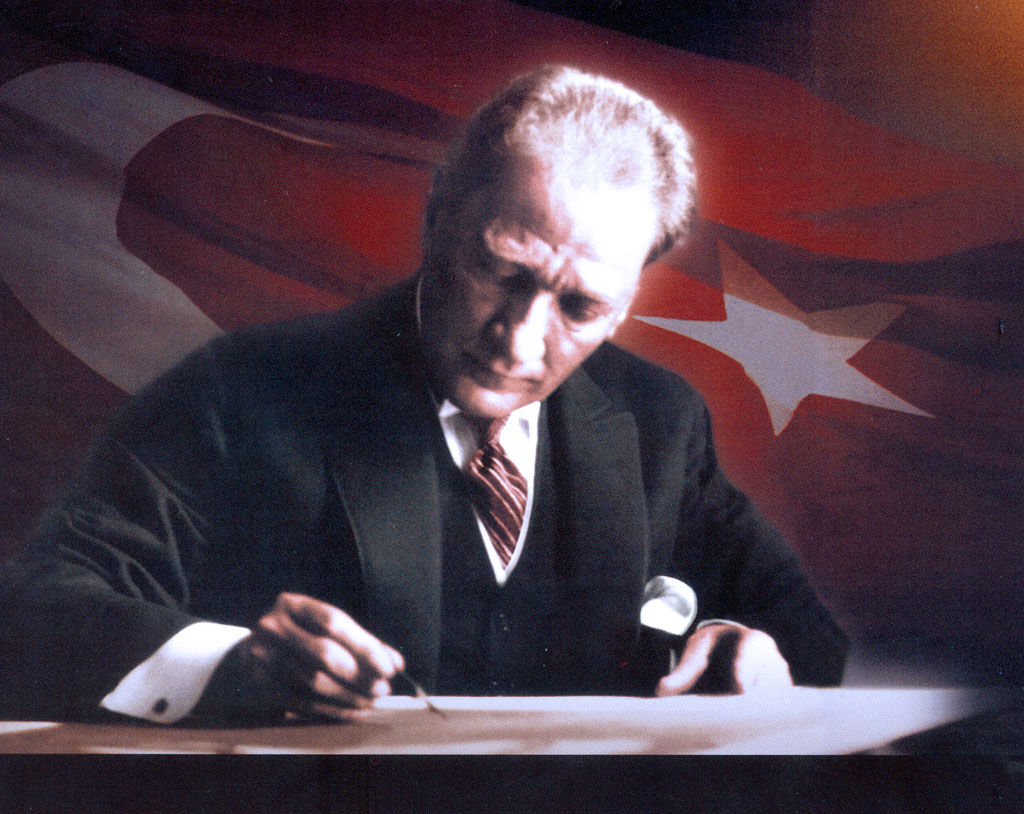 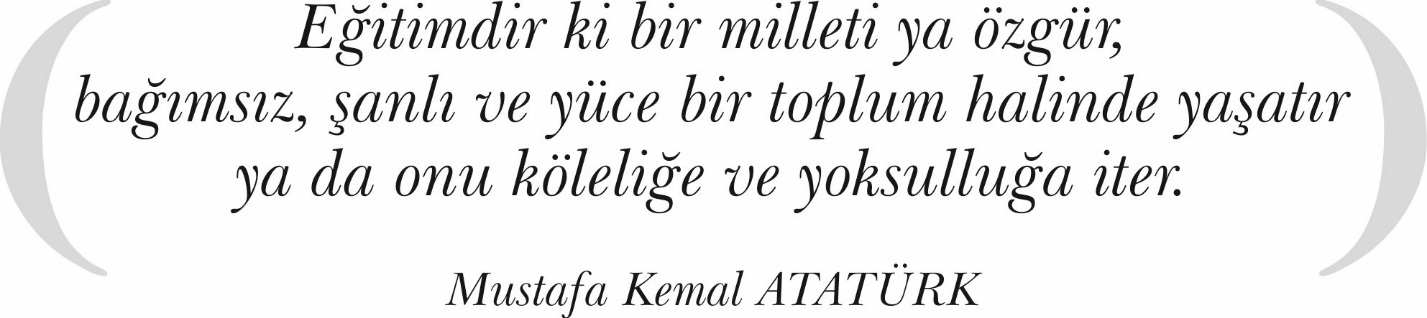 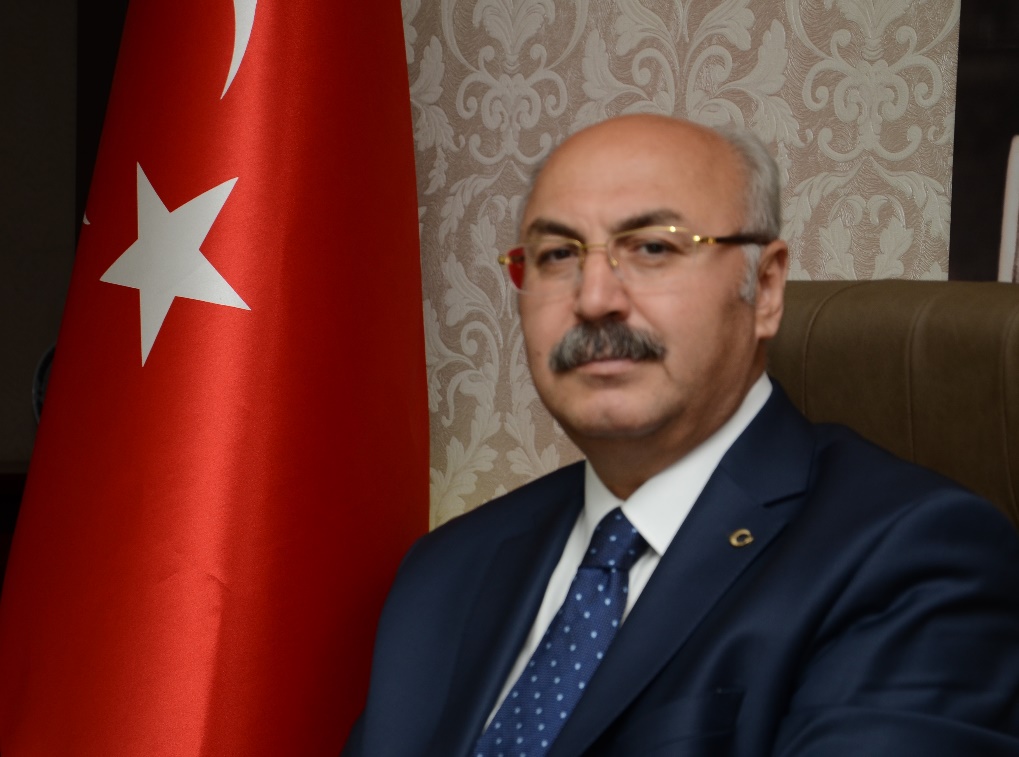 5018 sayılı Kamu Mali Yönetimi ve Kontrol Kanununun 9. maddesi, kamu idarelerine stratejik plan hazırlama yükümlülüğü getirmektedir. Bu sebeple kamu idareleri 2010-2014, 2015-2019 yıllarını kapsayacak şekilde 1. ve 2. dönem stratejik planlarını hazırlanmış ve uygulanmıştır. Bilindiği üzere ülkemiz genelinde yapılan halk oylaması sonucunda Cumhurbaşkanlığı hükümet sistemine geçilmiş ve ardından kamusal yapı yeniden düzenlenmiştir. Bu sebeple, stratejik yönetim sürecinin doğası gereği Aydın İl Milli Eğitim Müdürlüğünün Stratejik Planı 2019-2023 yıllarını kapsayacak şekilde yeniden yapılmış ve uygulamaya konmuştur.  Ülkemizin, uluslararası arenada gitgide artan prestiji ve topyekûn kalkınma hareketi konusundaki kararlılığı dikkate alındığında, 2019-2023 döneminde yapılacak çalışmalar büyük önem arz etmektedir. Bir ülkenin kalkınma düzeyi, bireylerinin eğitim düzeyi ile aynı istikamettedir. Bu anlamda eğitim faaliyetlerinin başarı ile gerçekleşmesi, 2023 hedeflerimize ulaşmamızdaki en önemli hamlemiz olacaktır. Aydın İl Milli Eğitim Müdürlüğü, 1. ve 2. dönem stratejik plan dönemlerinde hedeflerine ulaşmak için birçok özgün faaliyet gerçekleştirmiş ve çalışmalarının izleme-değerlendirme sürecini etkin şekilde uygulamıştır.  Eğitim hizmetlerimizde tüm imkânlarımızı seferber ederek Aydınımızın eğitim seviyesini en üst düzeye taşıma kararlılığındayız. Eğitim politikamız; “her bireye ulaşmak ve en kaliteli eğitim hizmetini sunmak” olacaktır. 2019-2023 Stratejik Plan döneminde hedeflerimize ulaşabilmemiz için üstün çaba göstereceğine inandığım Aydın İl Milli Eğitim Müdürlüğünün paydaşlarına iş birliği içerisinde çalışma temennilerimi bildirir, başarılar dilerim.       Yavuz Selim KÖŞGER										     Aydın Valisi 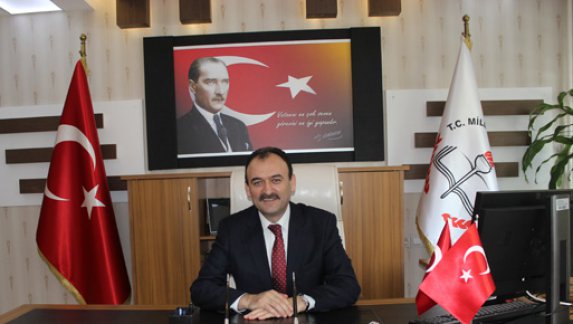 Değerli paydaşlarımız,Cumhurbaşkanlığı hükümet sistemine geçilmiş olması sebebi ile yürürlükte olan Aydın İl Milli Eğitim Müdürlüğü 2015-2019 Stratejik Planı yenilenerek 2019-2023 yıllarını kapsayacak şekilde yeniden hazırlanmıştır. Aydın İl Milli Eğitim Müdürlüğü olarak tüm paydaşlarımızın eğitim hizmetlerinden en üst düzeyde faydalanabilmeleri için hedefler belirlenmiş ve stratejiler tespit edilmiştir. Eğitim hizmetinin kutsiyetinin bilincinde olarak önceki plan döneminde olduğu gibi 2019-2023 Stratejik Plan döneminde de ara vermeden ve mesai mevhumu tanımadan hizmetlerimize devam edeceğiz. Hassasiyetini ve önemini idrak ettiğimiz 2019-2023 plan döneminde ulaşılmayan hiçbir paydaş bırakmayacağız.  Öğrencilerimizi akademik, sosyal ve kültürel olarak geleceğe hazırlayacağız. Milli ve manevi değerlerle donatılmış, 21. yüzyıl becerilerine sahip bireyler yetiştirerek ülkemizin kalkınması için tüm gayretimizi göstereceğiz. Stratejik Planımızda belirlediğimiz hedeflere ulaşmak için tüm paydaşlarımızla işbirliği içerisinde çalışacağız. Bu meşakkatli yolda yükümüzü paylaşacak olan Müdürlüğümüz paydaşlarına başarılar ve kolaylıklar dilerim.								Bilal Yılmaz ÇANDIROĞLU								Aydın İl Millî Eğitim MüdürüİÇİNDEKİLERTABLOLARTablo 1: Stratejik Planlama Sürecinde Roller ve Sorumluluklar	5Tablo 2: Mevzuat Analizi	15Tablo 3: Üst Politika Belgeleri Analizi	16Tablo 4: Faaliyet Alanı - Ürün/Hizmet Listesi	16Tablo 5: Paydaşların Önceliklendirilmesi	18Tablo 6: Paydaş-Ürün/Hizmet Matrisi	18Tablo 7: Paydaş Etki/Önem Matrisi	19Tablo 8: Tahmini Kaynaklar	25Tablo 9: PESTLE Matrisi	26Tablo 10: GZFT Listesi	28Tablo 11: GZFT Stratejileri	28Tablo 12: Tespitler ve İhtiyaçlar	29Tablo 13: Durum Analizi ile Amaç ve Hedeflerin İlişkisi Örneği	42Tablo 14: Hedeflerden Sorumlu ve İşbirliği Yapılacak Birimler	43Tablo 15: Hedef Kartı Şablonu	44Tablo 16: Performans Göstergesi Örneği	47Tablo 17: Strateji - GZFT Matrisi	48Tablo 18: Hedefe İlişkin Risk ve Kontrol Faaliyetleri	49Tablo 19: Tahmini Maliyetler	50Tablo 20: Hedeflerden Sorumlu Taşra Teşkilatları	52Tablo 21: Eylem Planı Şablonu	53Tablo 22: Raporların Özellikleri	56Tablo 23: Stratejik Plan İzleme Tablosu	57Tablo 24: Stratejik Plan Değerlendirme Tablosu	58Tablo 25: Değerlendirme Kriterleri ve Soruları	59Tablo 26: Hedef Kartı Güncellemesi	62Tablo 27: Stratejik Plan Şablonu	63ŞEKİLLERŞekil 1: Planlama ve Kamu Yararı İlişkisi	2Şekil 2: Stratejik Yönetim Süreci	4Şekil 3: Stratejik Plan Hazırlık Süreci	11Şekil 4: Durum Analizi Süreci	13Şekil 5: İnsan Kaynakları Yetkinlik Analizi Süreci	21Şekil 6: Geleceğe Bakışın Belirlenmesi Süreci	31Şekil 7: Vizyon ve Stratejik Plan İlişkisi	34Şekil 8: Misyon ve Vizyon Arasındaki İlişki	36Şekil 9: Strateji Geliştirme Süreci	38Şekil 10: İzleme ve Değerlendirme Süreci	55TANIMLAREylem Planı: İdarenin stratejik planının uygulanmasına yönelik faaliyetleri, bu faaliyetlerden sorumlu ve ilgili birimler ile bu faaliyetlerin başlangıç ve bitiş tarihlerini içeren plandır.Faaliyet: Belirli bir amaca ve hedefe yönelen, başlı başına bir bütünlük oluşturan, yönetilebilir ve maliyetlendirilebilir üretim veya hizmetlerdir.Harcama Birimi: Kamu idaresi bütçesinde ödenek tahsis edilen ve harcama yetkisi bulunan birimdir.Hazırlık Programı: Stratejik plan hazırlık sürecinin aşamalarını, bu aşamalarda gerçekleştirilecek faaliyetleri, bu aşama ve faaliyetlerin tamamlanacağı tarihleri gösteren zaman çizelgesini, bu faaliyetlerden sorumlu birim ve kişiler ile stratejik planlama ekibi üyelerinin isimlerini içeren ve stratejik planlama ekibi tarafından oluşturulan programdır.Hedef Kartı: Amaç ve hedef ifadeleri ile performans göstergelerini, gösterge değerlerini, göstergelerin hedefe etkisini, sorumlu ve işbirliği yapılacak birimleri, riskleri, stratejileri, maliyetleri, tespitler ve ihtiyaçları içeren karttır.Kalkınma Planı Kurumsal Sorumluluklar Tablosu: Kamu idarelerinin kalkınma planında yer alan amaç, hedef ve politikalara ilişkin sorumluluklarını gösteren ve Kalkınma Bakanlığınca yayımlanan tablodur.Performans Göstergesi: Stratejik planda hedeflerin ölçülebilirliğini miktar ve zaman boyutuyla ifade eden araçlardır.Strateji Geliştirme Birimi: Strateji geliştirme başkanlıkları ve strateji geliştirme daire başkanlıkları ile strateji geliştirme ve malî hizmetlerin yerine getirildiği müdürlüklerdir.Strateji Geliştirme Kurulu: Üst yöneticinin başkanlığında üst yönetici yardımcıları, idarenin harcama yetkilileri ile ihtiyaç duyması halinde üst yöneticinin görevlendireceği diğer kişilerden oluşan kuruldur.Stratejik Plan Değerlendirme Raporu: İzleme tabloları ile değerlendirme sorularının cevaplarını içeren ve her yıl Şubat ayının sonuna kadar hazırlanan rapordur.Stratejik Plan Genelgesi: Stratejik plan hazırlık çalışmalarını başlatan, Strateji Geliştirme Kurulu üyelerinin isimlerini içeren ve bakanlıklar ile bakanlıklara bağlı, ilgili ve ilişkili kuruluşlarda Bakan, diğer kamu idareleri ve mahalli idarelerde üst yönetici tarafından yayımlanan genelgedir.Stratejik Plan Gerçekleşme Raporu: Stratejik plan dönemi sonunda hazırlanan stratejik plan değerlendirme raporudur.Stratejik Plan İzleme Raporu: Stratejik plandaki performans göstergelerine ilişkin Ocak- Haziran dönemi gerçekleşmelerinin izlenmesine imkân veren ve her yıl Temmuz ayının sonuna kadar hazırlanan rapordur.Üst Politika Belgeleri: Kalkınma planı, hükümet programı, orta vadeli program, orta vadeli mali plan ve yıllık program ile idareyi ilgilendiren ulusal, bölgesel ve sektörel strateji belgeleridir.Üst Yönetici: Bakanlıklarda müsteşarı, diğer kamu idarelerinde en üst yöneticiyi, il özel idarelerinde valiyi ve belediyelerde belediye başkanını ifade eder.GİRİŞMilli Eğitim Bakanlığının yayınladığı 18 Eylül 2018 tarihli ve 2018/16 sayılı Genelge ile 2019-2023 Stratejik Plan Hazırlık Çalışmaları, tüm İl Milli Eğitim Müdürlüklerine duyurulmuştur. Ardından MEB 2019-2023 Stratejik Plan Hazırlık Programı yayımlanmıştır. Buna göre Aydın İl Milli Eğitim Müdürlüğü, 2019-2023 Stratejik Plan çalışmalarını ivedilikle başlatmıştır. Stratejik Plan Hazırlık Programında sunulan takvime uygun olarak il, ilçe, okul stratejik plan çalışmaları takvimi oluşturulmuştur. Çalışmalar, hazırlık programında belirtilen “Hazırlık, Durum Analizi, Geleceğe Bakış” bölümlerinden oluşacak şekilde kurgulanmıştır. Çalışmalar, 26 Şubat 2018 tarihinde yayımlanan Kamu İdarelerinde Stratejik Planlamaya İlişkin Usul ve Esaslar Hakkındaki Yönetmelik ve aynı tarihli Kamu İdarelerin İçin Stratejik Plan Hazırlama Kılavuzunda belirtilen usul ve esaslar temel alınarak yürütülmüştür. Çalışma takviminde belirlendiği üzere il, ilçe ve okul Strateji Geliştirme Kurulları ve Stratejik Plan Hazırlama Ekipleri oluşturulmuştur. 28 Eylül 2018 ve 19 Ekim 2018 tarihleri arasında il, ilçe ve okullarda kurulan Strateji Geliştirme Kurulu ve Stratejik Plan Hazırlama Ekibi üyelerine eğitim faaliyetleri düzenlenmiştir. İl Milli Eğitim Müdürlüğü koordinasyonunda gerçekleşen eğitim faaliyetlerinin dışında, kurul ve ekip üyelerine yüz yüze ve elektronik ortamda destek sağlanarak bilgi ihtiyacı giderilmiştir. İl Stratejik Planlama Ekibi bir dizi toplantılar gerçekleştirilerek “Uygulanmakta Olan Stratejik Planın Değerlendirilmesi, Mevzuat Analizi, Üst Politika Belgeleri Analizi ve Paydaş Analizi” gerçekleştirilmiştir. Bu toplantılara, ekipte olmayan çalışmalarla ilgili birim yöneticilerinin katılımı da sağlanmıştır. Paydaş Analizi kapsamında paydaş görüşlerinin alınabilmesi için Milli Eğitim Bakanlığı Strateji Geliştirme Başkanlığının 25.09.2018 tarihli paydaş anketi örneklenerek ve uyarlanarak öğrenci, öğretmen, personel, yönetici ve velilerden oluşan paydaşlarımıza, Müdürlüğümüzün faaliyetlerini kapsayan konularda “kapalı uçlu, çoktan seçmeli, birden çok seçenekli, yönlendirici” türde 14 sorudan oluşan “Aydın İl MEM 2019-2023 Stratejik Planı İç Paydaş Anketi” düzenlenmiştir. Anket soruları Müdürlüğümüz “Anket Değerlendirme Kurulu” tarafından onaylandıktan sonra elektronik ortamda uygulanmıştır. Anketin geçerliliğini ve güvenilirliğini sağlamak için kişisel bilgilere yer verilmemiştir. Anketlere ………….. öğrenci, ……….. öğretmen,………..personel, …………..yönetici ve ………..veli katılmıştır. Anket sonuçları her paydaş için nicel olmak üzere ayrı ayrı değerlendirilmiştir. Aydın Valiliği başta olmak üzere kamu kurum ve kuruluşları, yerel kuruluşlar, sivil toplum kuruluşları vb. dış paydaşlarımızın yöneticileriyle yüz yüze görüşmeler, mülakat, toplantı gerçekleştirilerek, dilek ve önerileri alınmıştır. Yüz yüze, mülakat, toplantı ve benzeri çalışmalarda elde edilen sonuçlar nitel olarak değerlendirilmiştir. Paydaş Analizi çalışmalarını müteakiben “Kurum İçi Analiz, PESTLE Analizi, GZFT Analizi” çalışmaları yapılmıştır. Tespit ve ihtiyaçların belirlenmesinde “Uygulanmakta Olan Stratejik Planın Değerlendirilmesi, Mevzuat Analizi, Üst Politika Belgeleri Analizi, Faaliyet ve Ürünler, Paydaş Analizi, Kurum İçi Analiz, PESTLE ve GZFT Analizi” birlikte değerlendirilmiştir. İhtiyaçların belirlenmesi ile birlikte Stratejik Plan hazırlanmasının en önemli aşamalarından biri olan  “Durum Analizi” çalışmaları tamamlanmıştır. “Durum Analizi” çalışmasından elde edilen sonuçlarla “Geleceğe Bakış” bölümünün hazırlanmasına geçilmiş, bu bölümde “Misyonumuz, Vizyonumuz ve Temel Değerlerimiz” dışında Müdürlüğümüzün 2019-2023 dönemini kapsayan 5 yıllık süreçte amaçları, hedefleri, performans göstergeleri ve stratejilerine yer verilmiştir. Hedeflerimizi gerçekleştirebilmek için her bir hedefe mahsus olmak üzere 5 yıllık dönem için tahmini maliyet belirlenmiştir. Stratejik Planımızda son olarak stratejik plan döneminin izleme ve değerlendirme faaliyetlerine, bu faaliyetlerin hangi dönemlerde yapılacağına yer verilmiştir. Aydın İl Milli Eğitim Müdürlüğü 209-2023 Stratejik Planı, Kasım 2018’de Milli Eğitim Bakanlığı Strateji Geliştirme Başkanlığının incelemesinden sonra gerekli düzenlemeler yapılarak Aydın Valiliğinin Onayına sunulmuştur. Aydın İl Milli Eğitim Müdürlüğü 2019-2023 Stratejik Planı, Müdürlüğümüzün resmi internet sitesinde yayımlanarak tüm paydaşlarımızla paylaşılmıştır.STRATEJİK PLAN HAZIRLIK SÜRECİ	18 Eylül 2018 tarihli ve 2018/16 sayılı Genelgenin yayımlanmasının hemen ardından Müdürlüğümüz Strateji Geliştirme Kurulu ve Stratejik Plan Hazırlama Ekibi kurulmuştur. İl, ilçe ve okul stratejik planlarının hazırlanması çalışmalarını kapsayan “il, ilçe, okul çalışma takvimi” oluşturulmuştur. Takvimdeki çalışmaların başlangıç bitiş tarihleri MEB 2019-2023 Stratejik Plan Hazırlama Programında belirtilen takvime uygun olarak belirlenmiştir. İl Milli Eğitim Müdürümüz, kurumumuzdaki müdür yardımcıları, şube müdürleri ve birim şeflerini bilgilendirerek sürecin hassasiyeti konusunda değerlendirmelerde bulunmuştur. Müdürlüğümüz bünyesinde üç aşamadan oluşan bilgilendirme çalışması yapılmıştır. Stratejik Plan Hazırlama Ekibinde, konu ile ilgili deneyimli kişiler tüm birim yöneticilerine bilgilendirme yapmıştır. İkinci aşamada birim şefleri ile toplantı düzenlenerek bilgilendirilmiştir. Üçüncü aşamada ise İl Milli Eğitim Müdürlüğümüz başkanlığında Strateji Geliştirme Kuruluna ve Stratejik Plan Hazırlama Ekibine eğitim faaliyetleri düzenlenmiştir. İl Milli Eğitim Müdürümüz tarafından tüm birimlere faaliyet alanlarına uygun olarak görev paylaşımı yapılmıştır. Eğitimler, Stratejik Plan İl Koordinatörü tarafından gerçekleştirilmiştir. Strateji Geliştirme Kurulu	Müdürlüğümüzün 2019-2023 Stratejik Planı hazırlık çalışmaları kapsamında MEB Stratejik Plan Hazırlama Programına uygun olarak İl Milli Eğitim Müdürü başkanlığında, İl Milli Eğitim Müdür Yardımcıları, İl Milli Eğitim Şube Müdürleri ve 2 İlçe Milli Eğitim Müdürünün katılımıyla Strateji Geliştirme Kurulu oluşturulmuştur.Stratejik Planlama Ekibi	Müdürlüğümüzün 2019-2023 Stratejik Planı hazırlık çalışmaları kapsamında MEB Stratejik Plan Hazırlama Programına uygun olarak Ar-Ge Biriminden sorumlu İl Milli Eğitim Müdür Yardımcısı başkanlığında, her şubeden en az 1 personelin katılımıyla Stratejik Plan Hazırlama Ekibi oluşturulmuştur. Ekip içerisinde stratejik plan hazırlama, stratejik yönetim süreci, izleme-değerlendirme süreci, performans programı, faaliyet raporları vb. konularda eğitim almış olan personel “koordinatör” olarak belirlenmiştir. Her şubeden ekip üyesi olarak katılacak personel, stratejik planlama konusunda deneyimi olanlar arasından seçilmiştir. Ekip üyelerinin stratejik plan hazırlama sürecinde yer değiştirmemesi için gereken tedbirler alınmıştır. Şekil 1. Aydın İl Milli Eğitim Müdürlüğü 2019-2023 Stratejik Plan Hazırlama ModeliDURUM ANALİZİKurumsal TarihçeMaarif Vekâleti, 23 Nisan 1920’de TBMM açıldıktan sonra Hükümetin 2 Mayıs 1920 tarih ve 3 sayılı Yasası ile İcra Vekilleri Heyetinin (Bakanlar Kurulu ) on bir vekâletinden biri olarak kurulmuştur.  1923 yılında İstanbul’da bulunan Maarif Nezareti kapanmış, Ankara’da kurulan Maarif Vekâleti teşkilatı genişletilmiş, on bir birim olarak yeniden düzenlenmiştir. Maarif Vekâletinin taşra teşkilatı maarif müdürlükleri ve maarif memurlukları olarak düzenlenmiştir. Ülke nüfusundaki artış taşra teşkilatında birtakım düzenlemelerin yapılmasını beraberinde getirmiştir. Bu kapsamda 1949 yılında İl İdaresi Kanunu’nda yapılan yeni düzenleme ile her ilde İl Millî Eğitim Müdürlüğü kadrosu ihdas edilmesi kararlaştırılmış ve böylece Aydın İlinde ilk Millî Eğitim Müdürlüğü kurulmuştur.14.12.1983 tarih ve 179 sayılı Kanun Hükmünde Kararname ile Millî Eğitim Bakanlığı ve Gençlik ve Spor Bakanlığı birleştirilerek Millî Eğitim Gençlik ve Spor Bakanlığı kurulduğundan aynı ad altında İl ve İlçe Millî Eğitim Gençlik ve Spor Müdürlükleri oluşturulmuştur. Bu tarihten 1989 yılına kadar Müdürlüğümüz, Aydın Millî Eğitim Gençlik ve Spor Müdürlüğü olarak görevini sürdürmüştür. 24.01.1989 tarih ve 356 sayılı Kanun Hükmünde Kararname ile Gençlik ve Spor Müdürlüğü, Millî Eğitimden ayrılmış ve bu tarihten itibaren Aydın İl Millî Eğitim Müdürlüğü adını almıştır.Ülkemizde eğitim sistemi 1739 sayılı Millî Eğitim Temel Kanunu ile düzenlenmiştir. Bu kanun; ruhu Atatürk İlke ve İnkılâplarına bağlı, Türk milletinin Millî, ahlaki ve kültürel değerlerini benimseyen, koruyan ve geliştiren; ailesini, vatanını, milletini seven ve daima yüceltmeye çalışan, insan haklarına saygılı, demokratik, lâik ve sosyal bir hukuk devleti olan Türkiye Cumhuriyeti’ne karşı görev ve sorumluluklarını bilen nesiller yetiştirmek görevlerini, Millî eğitimin temel görevi addetmiştir. İl Millî Eğitim Müdürlüğümüz yukarıda belirtilen görevleri yapmak üzere kurulan Millî Eğitim Bakanlığının taşra teşkilatı olarak görevini ifâ etmektedir.Müdürlüğümüzün teşkilat yapısı 1992 tarih ve 3797 sayılı Millî Eğitim Bakanlığı Teşkilat ve Görevleri Hakkında Kanunun 53. maddesine göre 1992 yılında, 18.11.2012 tarih ve 28471 sayılı Millî Eğitim Bakanlığı İl ve İlçe Müdürlükleri Yönetmeliği ile 2012 yıllarında yeniden düzenlenmiştir. İlimizin 01.01.2014 tarihinden itibaren büyükşehir statüsüne alınmasıyla birlikte il merkezimiz Efeler ilçesi olmuş, bunun sonucunda Efeler İlçe Millî Eğitim Müdürlüğü kurulmuş ve Müdürlüğümüz 17 ilçemizin bağlı olduğu Büyükşehir İl Millî Eğitim Müdürlüğü statüsüne kavuşmuştur. Müdürlüğümüz, yapılan son düzenleme sonucunda İl Millî Eğitim Müdürü başkanlığında, 4 müdür yardımcısı, 9 şube müdürü, 22 hizmet bürosu ile çalışmalarına devam etmektedir.  Müdürlüğümüz 08.01.1999 yılına kadar, ilimiz vilayet konağında hizmetini sürdürmüştür. Bu tarihte yeni yapılan hizmet binasına taşınan müdürlüğümüz halen aynı binada hizmet vermektedir. Efeler İlçesi Merkez Meşrutiyet Mahallesi Kültür Caddesi’nde bulunan hizmet binamız 3000 m² alana sahip olup, beş katlı 60 odalı bina ile aynı bahçede bulunan tek katlı 6 odalı Ar-Ge Biriminden oluşmaktadır.Uygulanmakta Olan Stratejik Planın DeğerlendirilmesiAydın İl Milli Eğitim Müdürlüğünün 2015-2019 Stratejik Planı; “Eğitim Öğretime Erişimin Artırılması, Eğitim Öğretimde Kalitenin Artırılması ve Kurumsal Kapasitenin Geliştirilmesi” temalarını içermektedir. Her temada 1 amaç belirlenmiştir. 1. amaçta 1 hedef, 2. amaçta 3 hedef ve 3. amaçta 3 hedef olmak üzere toplam 3 amaç ve 7 hedef belirlenmiştir.   Planda yer alan hedefleri gerçekleştirmek için belirlenen tedbir ve stratejilerin tamamına yakını uygulanmıştır. Plan dönemi tamamlanmamış olmasına rağmen performans göstergelerinin büyük çoğunluğunda, plan döneminin son performans yılı 2019 hedefine ulaşılmıştır. 2015, 2016, 2017 ve 2018 mali yılları için hazırladığımız ve kurumumuzun resmi internet sitesinde kamuoyuna sunduğumuz performans programları ve faaliyet raporlarında bu durum açıkça gösterilmiştir. Plan döneminin tamamlanmasına 1 yıl kala Cumhurbaşkanlığı Hükümet Sistemine geçilmesinden dolayı 2018/16 sayılı Genelge uyarında stratejik planın yenilenmesi zaruriyeti doğduğundan 2019 Mali Yılı Performans Programı hazırlanamamış, 2019 yılına ait performans göstergelerinin gerçekleşme durumları tespit edilememiştir. Önceki plan döneminde “Eğitim Öğretim Faaliyetlerine Erişim” teması kapsamındaki hedefte “okullaşma oranlarının artırılması, devamsızlık oranlarının, hayat boyu öğrenmeye katılım” ve benzeri göstergeler yer almaktadır. “Eğitim Öğretimde Kalitenin Artırılması” teması kapsamındaki hedeflerde “merkezi sistem sınavlarındaki başarı, ulusal ve uluslararası çalışmalara katılım düzeyleri, yabancı dil becerileri, mesleki eğitimin geliştirilmesi, öğrenci ödüllendirilme ve disiplin düzeyleri” ve benzeri göstergelere yer verilmiştir. “Kurumsal Kapasitenin Geliştirilmesi” teması kapsamındaki hedeflerde “derslik başına düşen öğrenci sayısı, insan kaynaklarının eğitimi, taşımalı eğitim çalışmaları, okullarda teknolojik olanakları geliştirme” ve benzeri göstergelere yer verilmiştir. Plandaki hedefler, paydaşlarla yapılan görüşmelerden ortaya çıkan sonuçlara göre belirlenmiştir. 2019-2023 Stratejik Planımızdaki hedefler önceki plan dönemine benzer olarak paydaşlarımızın beklentileri, kurumumuzun faaliyet alanları, ihtiyaçlar ve gelişim alanları ile MEB politikaları birlikte analiz edilerek belirlenmiştir. Bu analiz sonucunda belirlediğimiz hedeflerle, önceki plan dönemindeki hedefler benzerlik göstermektedir. Ve fakat gerek paydaşlarımızın beklentilerinin üst düzeyde olması, gerek beklentilerin çeşitliliği ve sayısı, gerekse içinde bulunduğumuz dönemin hassasiyetine binaen Müdürlüğümüz 2019-2023 döneminde vizyonunu geniş bir bakış açısıyla belirlemiştir. Bu nedenle her ne kadar benzer nitelikte hedefler belirlenmiş olsa da çeşitlilik ve sayı itibariyle 2019-2023 Stratejik Plan dönemi hedefleri, önceki plan dönemi hedeflerinden farklılık arz etmektedir. Bu durum, Müdürlüğümüz tarafından “Aydın’ın Türkiye’deki Önemi” ve “Türkiye’nin Uluslararası Konjonktürdeki Önemi” farkındalığı sonucunda ortaya çıkmış bir zaruriyet olarak kabul edilmektedir. Mevzuat AnaliziTablo 2: Mevzuat AnaliziÜst Politika Belgeleri AnaliziTablo 3: Üst Politika Belgeleri AnaliziFaaliyet Alanları ile Ürün ve Hizmetlerin BelirlenmesiTablo 4: Faaliyet Alanı - Ürün/Hizmet ListesiPaydaş AnaliziKurumumuzun faaliyet alanları dikkate alınarak, kurumumuzun faaliyetlerinden yararlanan, faaliyetlerden doğrudan/dolaylı ve olumlu/olumsuz etkilenen veya kurumumuzun faaliyetlerini etkileyen paydaşların (kişi, grup veya kurumlara) tespiti için bir dizi toplantı düzenlenmiştir. Bu toplantılarda Stratejik Plan Hazırlama Ekibi “beyin fırtınası, tartışma, örnek” olay yöntemlerini kullanarak öncelikle paydaşlar, ardından bu paydaşların türü (iç paydaş/dış paydaş) belirlemiştir.Paydaşların TespitiPaydaşların ÖnceliklendirilmesiStratejik Plan Hazırlama Ekibi, paydaşların ve paydaş türlerinin belirlenmesinin ardından paydaşların önem derecesi, etki derecesi ve önceliğini tespit etmiştir. Paydaşların önceliklendirilmesi, etki ve önemlerinin tespit edilmesinde Kamu İdareleri İçin Stratejik Plan Hazırlama Kılavuzunda (26 Şubat 2018) belirtilen Paydaş Etki/Önem Matrisi tablosundan (Tablo 7) yararlanılmıştır.Tablo 5: Paydaşların ÖnceliklendirilmesiPaydaşların DeğerlendirilmesiPaydaş Analizi kapsamında Stratejik Plan Hazırlama Ekibi; Müdürlüğümüzün sunduğu ürün/hizmetlerinin hangi paydaşlarla ilgili olduğu, paydaşların ürün/hizmetlere ne şekilde etki ettiği ve paydaş beklentilerinin neler olduğu gibi durumları değerlendirerek Paydaş Ürün/Hizmet Matrisi hazırlamıştır. Tablo 6: Paydaş - Ürün/Hizmet MatrisiPaydaş Görüşlerinin Alınması ve DeğerlendirilmesiPaydaş Analizi kapsamında, paydaş görüşlerinin alınması çalışmalarında farklı yöntemler izlenmiştir. İl Milli Eğitim Müdürlüğü Strateji Geliştirme Kurulu ve Stratejik Plan Hazırlama Ekibi üyeleri ile yüz yüze görüşme, toplantı ve eğitim faaliyetleri gerçekleştirmiştir. Öğrenci, öğretmen, personel, yönetici ve velilerden oluşan paydaşlarımıza, Müdürlüğümüzün faaliyetlerini kapsayan konularda “kapalı uçlu, çoktan seçmeli, birden çok seçenekli, yönlendirici” türde 14 sorudan oluşan “Aydın İl MEM 2019-2023 Stratejik Planı İç Paydaş Anketi” düzenlenecektir. Anket soruları Müdürlüğümüz “Anket Değerlendirme Kurulu” tarafından onaylandıktan sonra elektronik ortamda uygulanmıştır. Anket sonuçları nicel olarak değerlendirilmiştir. Aydın Valiliği başta olmak üzere kamu kurum ve kuruluşları, yerel kuruluşlar, sivil toplum kuruluşları vb. dış paydaşlarımızın yöneticileriyle yüz yüze görüşme şeklinde mülakatlar gerçekleştirilmiş, beklenti ve önerileri alınmıştır. Yüz yüze mülakatlardan elde edilen sonuçlar nitel olarak değerlendirilmiştir. Paydaşlarımızın tamamının görüşlerinin alınması ve değerlendirilmesi çalışmaları Stratejik Plan Hazırlama Ekibi Başkanı, Ekip Koordinatörü ve ekip içerisinden görevlendirilecek üye veya üyeler tarafından Stratejik Plan Hazırlama İl Çalışma takvimine uygun olarak gerçekleştirilmiştir.Tablo …. Paydaş Görüşlerinin Alınmasına İlişkin Çalışmalar Kuruluş İçi Analizİnsan Kaynakları Yetkinlik AnaliziŞekil….. Teşkilat Şeması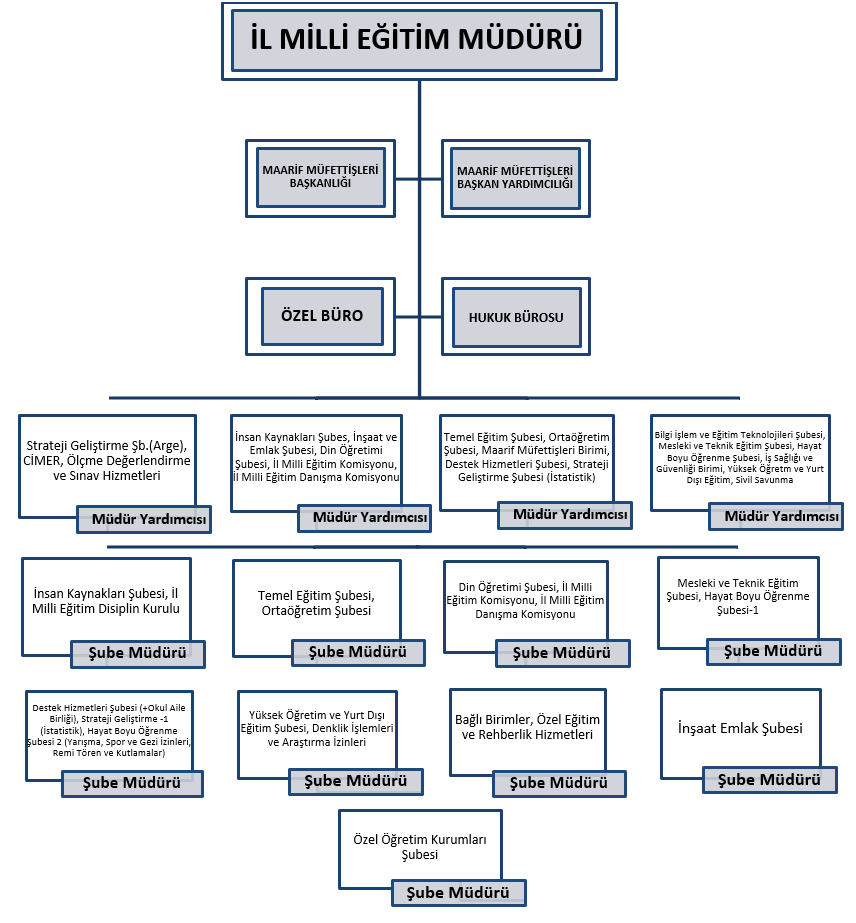 Tablo….. Hizmet Sınıflarına Göre Personel DurumuTablo….. Okul Yönetici SayılarıTablo….. İl/İlçe MEM Yönetici SayılarıTablo….. Öğretmen SayılarıTablo….. Öğrenci/Öğretmen/Derslik BilgileriTablo….. Okul/Kurum SayısıTablo….. Halk Eğitim Merkezleri Kurum/Derslik/Öğrenci/Öğretmen SayılarıKurum Kültürü AnaliziMüdürlüğümüzde kurum kültürünün oluşturulması için iş ve işlemlerde birim içi ve birimler arası koordinasyon sağlanmaktadır. Yüz yüze görüşmelerle veya toplantılarla yapılacak iş ve işlemlerin salahiyeti için fikir telakkisinde bulunulmaktadır. Birimlerde görevlendirilen personel, katıldığı hizmetiçi eğitimlere, ilgi ve yeteneklerine göre belirlenmektedir. Müdürlüğümüzde görevli müdür yardımcıları, şube müdürleri, birim şefleri ve birim personeli arasında hiyerarşik bir sistem olmakla birlikte gerek yöneticiler gerekse personel arasında yatay iletişim mevcuttur. Her çalışanın fikirlerini rahatlıkla ifade edebileceği şekilde koordinasyon mekanizması oluşturulmuştur. Yönetici ve personelimizin mesleki yetkinliklerinin geliştirilmesi için hizmetiçi eğitim faaliyetlerine katılımları teşvik edilmektedir. Stratejik Yönetim Sürecinde karar alma mekanizması işletilirken iç ve dış paydaşların görüşleri dikkate alınmaktadır. Müdürlüğümüz çalışmalarına etki düzeyleri ve önemleri değerlendirilerek beklenti ve öneriler, karar alma mekanizmasına dâhil edilmektedir. Çalışmalar kurgulanırken dönemsel, çevresel, sosyolojik ve benzeri değişkenler dikkate alınmakta, sorunların çözümü ve ihtiyaçların giderilmesi amacıyla yapılan çalışmalarda bu değişkenler değerlendirilmektedir. Stratejik plan hazırlanması çalışmaları kapsamında yapılan tüm faaliyetler İl Milli Eğitim Müdürümüzün bilgileri ve tensipleri dâhilinde yürütülmektedir. Sürecin her aşamasında bilgi almakta, öneri ve beklentilerini sürece dâhil etmektedir. İl Milli Eğitim Müdürünün süreç hakkında gösterdiği duyarlılık, tüm yönetici ve personele yansımaktadır. Önceki dönemlere nazaran kurumumuz genelinde Stratejik Planlama çalışmalarında azami seviyede gayret ve duyarlılık göze çarpmaktadır. Ancak stratejik planlama ve izleme-değerlendirme çalışmaları başta olmak üzere “Stratejik Yönetim Süreci” ile ilgili iş ve işlemleri koordine edecek nitelikte personelin yeterli sayıda bulunmaması, bu konudaki ihtiyacın giderilmesi zorunluluğunu ortaya koymaktadır.Fiziki Kaynak AnaliziTablo….. Türlerine Göre Okul SayısıTablo…     Müdürlüğümüzün fiziki kaynakları arasında yer alan bina sayısıTablo…     Müdürlüğümüzün fiziki kaynakları arasında yer alan araç sayısıTeknoloji ve Bilişim Altyapısı Analiziİlimizde Fatih Projesi kapsamında;FAZ I kapsamında 51 okulumuza toplam 1300 “Etkileşimli Tahta” kurulumu gerçekleştirilmiş ve alt yapı çalışmaları tamamlanmıştır.FAZ II kapsamında 271 okulumuza toplam 4995 “Etkileşimli Tahta” kurulumu gerçekleştirilmiş ve alt yapı çalışmaları tamamlanmıştır.679 okulun 120’sinde toplam 17.482 öğretmen ve öğrenciye tablet bilgisayar dağıtımı yapılmıştır.FAZ II kapsamında toplam 574 okulumuza A3/A4 yazıcı dağıtımı ve kurulumu gerçekleştirilmiştir.İlimizde Eğitim Bilişim Ağı (EBA) kayıt oranları öğretmenlerde %70,29 (9.621 kullanıcı) Toplam kullanım süresi 110.686 saat, öğrencilerde %47,89 (161.940 kullanıcı) toplam kullanım süresi ise 409.995 saattir.İlimizde FATİH Projesi kapsamında yer alan çalışmaları yürütmek üzere 2018 yılı Temmuz-Aralık dönemi için 1(bir) Fatih Projesi İl Koordinatörü ve 2 Fatih Projesi Eğitmeni görevlendirilmiştir.İlimizde Bilişim Teknolojileri(BT) sınıfı bulunan örgün eğitim kurumlarında bilişim teknolojileri konusunda öğretmen ve öğrencilere Fatih Projesi BT Rehberliği yapmak üzere 2018-2019 1. Eğitim Öğretim Döneminde 171 Bilişim Teknoloji Rehber öğretmeni görevlendirilmiştir.Ankara’da yapılacak olan Eğitimde Teknoloji Zirvesi için Fatih Projesi Eğitmenlerimiz tarafından iki bildiri hazırlanmıştır.Fatih Projesi Kapsamında öğretmenlerin hizmetiçi eğitimleri için mahalli olarak 4 adet kurs planlanmıştır.İlimizde elektronik ortamda belge aktarım işlemleri DYS (Doküman Yönetim Sistemi)  ile gerçekleştirilmektedir. Ayrıca Müdürlüğümüz ve diğer kurumlar arasında DYS aracılığıyla yazışmalar yapılmaktadır. Bakanlığımızın kurmuş olduğu MEBBİS vâsıtasıyla, kurumsal ve bireysel iş ve işlemlerin büyük bölümü, ayrıca personel ve öğrenci işlemlerini içeren modüller tek bir yapıda kurgulanmış, teşkilatın tüm birimlerinin kullanımına sunulmuştur. Bütün okul ve kurumlarda MEBBİS üzerinden “Yatırım İşlemleri, MEİS, e-Alacak, e-Burs, Evrak, TEFBİS, Kitap Seçim, e-Soruşturma Modülü,  Sınav,  Sosyal Tesis, e-Mezun, İKS, MTSK, Özel Öğretim Kurumları, Engelli Birey, RAM, TKB, Öğretmenevleri, Performans Yönetim Sistemi, Yönetici, Mal, Hizmet ve Yapım Harcamaları, Özlük, Halk Eğitim, e-Okul, Veli Bilgilendirme Sistemi” ve benzeri başlıklarında çalışmalar yürütülmektedir. Bakanlığımızın Veri Toplama Sistemi aktif olarak kullanılmaktadır. Ayrıca “CİMER, MEBİM, e-Muhtar,” gibi servisler aracılığıyla birey ve kurumlara talep, görüş, öneri, şikâyet ve ihbar başlıklarıyla hızlı ve etkin bir biçimde hizmet sağlanmaktadır.Bununla beraber yerel düzeyde istatistiki verilerin elde edilmesi ve değerlendirilmesi amacıyla hazırlanmış olan e-istatistik sisteminin etkin kullanımı konusunda yasal bir dayanak bulunmaması, yerel düzeyde teknolojik altyapının zayıf yönünü oluşturmaktadır.Mali Kaynak AnaliziTablo 8: Tahmini Kaynaklar (TL)Müdürlüğümüzün 2019-2023 döneminde kaynakları, uygulanmakta olan tasarruf tedbirleri de dikkati alınarak tahmin edilmiş ve tabloda sunulmuştur.PESTLE AnaliziMüdürlüğümüzün faaliyetlerini ve yönetim sürecini politik, ekonomik, sosyokültürel, teknolojik, yasal ve çevresel dış etkenler tespit edilerek PESTLE Matrisinde gösterilmiştir. PESTLE Matrisi hazırlanırken “Uygulanmakta Olan Stratejik Planın Değerlendirilmesi, Mevzuat Analizi, Üst Politika Belgeleri Analizi, Faaliyet Alanları, Paydaş Görüşleri, Kurum İçi Analiz” birlikte değerlendirilmiştir.Tablo ….. PESTLE Matrisiİ. GZFT AnaliziTablo 10: GZFT ListesiJ. Tespitler ve İhtiyaçların BelirlenmesiTablo 12: Tespitler ve İhtiyaçlarGELECEĞE BAKIŞMisyon, Vizyon ve Temel DeğerlerTemalar, Stratejik AmaçlarTablo….. Temalar, Stratejik Amaçlar, HedeflerStratejik Hedefler, Performans Göstergeleri, StratejilerHedef Riskleri ve Kontrol FaaliyetleriKurumumuzun 5 yıllık döneme ilişkin hedefleri Stratejik Plan Hazırlama Ekibi tarafından belirlenmiş, hedeflere ilişkin risk oluşturabilecek durumlar tespit edilmiştir. Risklerin belirlenmesinde Kamu İç Kontrol Rehberine uygun olarak Risk Analizi yapılmıştır.  Tablo 18: Hedefe İlişkin Risk ve Kontrol FaaliyetleriMaliyetlendirmeTahmini Kaynaklar Analizinden yararlanılarak kurumumuzun 5 yıllık hedeflerine ulaşılabilmesi için planlanan faaliyetlerin Tahmini Maliyet Analizi yapılmıştır. Tablo 19: Tahmini Maliyetler (TL)İzleme ve DeğerlendirmeMüdürlüğümüzün 2019-2023 Stratejik Planı İzleme ve Değerlendirme sürecini ifade eden İzleme ve Değerlendirme Modeli hazırlanmıştır. Müdürlüğümüzün Stratejik Plan İzleme-Değerlendirme çalışmaları eğitim-öğretim yılı çalışma takvimi de dikkate alınarak 6 aylık ve 1 yıllık sürelerde gerçekleştirilecektir. 6 aylık sürelerde Üst Yöneticiye rapor hazırlanacak ve değerlendirme toplantısı düzenlenecektir. İzleme-değerlendirme raporu, istenildiğinde Stratejik Geliştirme Başkanlığına gönderilecektir. Ayrıca ilimizin Mülki İdari Amirine sunulacaktır. 1 yıllık izleme-değerlendirme çalışmaları, Stratejik Planımızda yer alan hedeflerin yıllık düzeyde ifade edildiği Performans Programı ve yılsonunda gerçekleşme düzeylerinin belirlendiği Faaliyet Raporu hazırlanarak yapılacaktır. Performans Programı ve Faaliyet Raporu Üst Yöneticinin değerlendirmesinin akabinde Strateji Geliştirme Başkanlığına ve Mülki İdari Amire sunulacaktır. Yıllık izlemelerle ilgili değerlendirme toplantıları düzenlenecektir. Şekil 10: İzleme ve Değerlendirme SüreciEKLERTablo….Strateji Geliştirme KuruluTablo….Stratejik Plan Hazırlama EkibiYasal YükümlülükDayanakTespitlerİhtiyaçlarMüdürlüğümüz “Dayanak” başlığı altında sıralanan Kanun, Kanun Hükmünde Kararname, Tüzük, Genelge ve Yönetmeliklerdeki ilgili hükümleri yerine getirmekle mükelleftir. Müdürlüğümüz “eğitim-öğretim hizmetleri, insan kaynakları, halkla ilişkiler, fiziki ve mali destek hizmetleri, stratejik plan hazırlama, stratejik plan izleme-değerlendirme süreci iş ve işlemleri” faaliyetlerini yürütmektedir. Faaliyetlerimizden öğrenciler, öğretmenler, personel, yöneticiler ve öğrenci velileri doğrudan etkilenmektedir. Müdürlüğümüz resmi kurum ve kuruluşlar, sivil toplum kuruluşları ve özel sektörle mevzuat hükümlerine aykırı olmamak ve faaliyet alanlarını kapsamak koşuluyla protokoller ve diğer işbirliği çalışmalarını yürütme yetkisine haizdirT.C. Anayasası1739 Sayılı Millî Eğitim Temel Kanunu652 Sayılı MEB Teşkilat ve Görevleri Hakkındaki Kanun Hükmünde Kararname222 Sayılı Millî Eğitim Temel Kanunu (Kabul No: 5.1.1961, RG: 12.01.1961 / 10705‐Son Ek ve Değişiklikler: Kanun No: 12.11.2003/ 5002, RG: 21.11.2003 657 Sayılı Devlet Memurları Kanunu5442 Sayılı İl İdaresi Kanunu3308 Sayılı Mesleki Eğitim Kanunu439 Sayılı Ek Ders Kanunu4306 Sayılı Zorunlu İlköğretim ve Eğitim Kanunu5018 sayılı Kamu Mali Yönetimi ve Kontrol KanunuMEB Personel Mevzuat BülteniTaşıma Yoluyla Eğitime Erişim YönetmeliğiMEB Millî Eğitim Müdürlükleri Yönetmeliği (22175 Sayılı RG Yayınlanan)Millî Eğitim Bakanlığı Rehberlik ve Psikolojik Danışma Hizmetleri Yönetmeliği04.12.2012/202358 Sayı İl İlçe MEM’in Teşkilatlanması 43 Nolu Genelge 26 Şubat 2018 tarihinde yayımlanan Kamu İdarelerinde Stratejik Planlamaya İlişkin Usul ve Esaslar Hakkındaki YönetmelikMüdürlüğümüzün hizmet alanları çok çeşitlidir ve hedef kitlesi nicelik itibariyle oldukça büyüktür. Farklı hizmet alanları ile ilgili diğer kamu kurum ve kuruluşlarıyla yapılan protokollerde, diğer kurumların tabi oldukları mevzuattaki farklılıklardan dolayı yetki çatışması yaşanmamaktadır. Fakat diğer kamu kurum ve kuruluşlarının faaliyet alanlarında eğitim-öğretim hizmetlerine yeteri kadar yer verilmediğinden, herhangi bir destek talebi gerçekleştirildiğinde mevzuata dayandırmada güçlük yaşamaktadırlar.  Müdürlüğümüz hiçbir hizmetinde mevzuattaki hükümlere aykırı davranmamaktadır. Tüm hizmetler mevzuat çerçevesinde gerçekleşmektedir. Fakat mevzuata aykırı olmamak koşuluyla eğitim faaliyetlerimiz, eğitim hizmetinin verildiği bölgenin ekonomik, sosyal, ekolojik, jeolojik vb. dinamikleri dikkate alınarak yürütülmektedir. Müdürlüğümüz faaliyetleri gereği sağlık, güvenlik, altyapı çalışmaları gibi ek hizmetlere ihtiyaç duymaktadır. Bunun yanında öğrencilerimizin akademik ve sosyal becerilerinin geliştirilmesi, öğretmen ve yöneticilerimizin mesleki gelişimlerine destek sağlanması amacıyla diğer kurumlarla işbirliği yapılması gerekmektedir. Bu işbirliği kapsamında diğer kurumların mevzuatının eğitim hizmetlerine yeteri kadar yer verecek şekilde düzenlenmesi gerekmektedir. Üst Politika Belgesiİlgili Bölüm/ReferansVerilen Görev/İhtiyaçlar5018 sayılı Kamu Mali Yönetimi ve Kontrol Kanunu9. Madde,41. MaddeKurum Faaliyetlerinde bütçenin etkin ve verimli kullanımıStratejik Plan HazırlamaPerformans Programı HazırlamaFaaliyet Raporu Hazırlama30344 sayılı Kamu İdarelerinde Stratejik Plan Hazırlamaya İlişkin Usul ve Esaslar Hakkında Yönetmelik (26 Şubat 2018)Tümü5 yıllık hedefleri içeren Stratejik Plan hazırlanması2019-2021 Orta Vadeli ProgramTümüBütçe çalışmalarıMEB 11. Kalkınma Plan Politika ÖnerileriÖnerilen politikalarHedef ve stratejilerin belirlenmesiMEB Kalite ÇerçevesiTümüHedef ve stratejilerin belirlenmesiMEB 2018 Bütçe Yılı SunuşuTümüBütçe çalışmaları2017-2023 Öğretmen Strateji BelgesiTümüHedef ve stratejilerin belirlenmesiOECD 2018 RaporuTürkiye verileriStratejilerin belirlenmesi2017-2018 MEB İstatistikleriÖrgün Eğitim İstatistikleriHedef ve göstergelerin belirlenmesiKamu İdareleri İçin Stratejik Plan Hazırlama Kılavuzu (26 Şubat 2018)Tümü5 yıllık hedefleri içeren Stratejik Plan hazırlanması2018/16 sayılı Genelge, 2019-2023 Stratejik Plan Hazırlık Çalışmaları (18 Eylül 2018)Tümü2019-2023 Stratejik Planının HazırlanmasıMEB 2019-2023 Stratejik Plan Hazırlık Programı (18 Eylül 2018)Tümü2019-2023 Stratejik Planı Hazırlama TakvimiMEB 2019-2023 Stratejik PlanıTümüMEB Politikaları Konusunda Taşra Teşkilatına RehberlikKamu İdarelerince Hazırlanacak Performans Programları Hakkında Yönetmelik Tümü5 yıllık kurumsal hedeflerin her bir mali yıl için ifade edilmesiKamu İdarelerince Hazırlanacak Faaliyet Raporu Hakkında Yönetmelik TümüHer bir mali yıl için belirlenen hedeflerin gerçekleşme durumlarının tespiti, raporlanmasıFaaliyet AlanıÜrün/HizmetlerA- Eğitim-Öğretim HizmetleriEğitim-öğretim iş ve işlemleriDers Dışı Faaliyet İş ve İşlemleriÖzel Eğitim Yerleştirme İşlemleriOkul Öncesi Eğitim Ücret Tespit ÇalışmalarıEğitim Kurumu Açma, Kapama ve Dönüştürme HizmetleriKurumlarda Teknolojik Altyapı Çalışmalarını DüzenlemeAnma ve Kutlama Programlarının YürütülmesiYarışmaların Düzenlenmesi ve Değerlendirilmesi İşleriSosyal, Kültürel, Sportif Etkinliklerle İlgili OrganizasyonÖğrenci Yatılılık ve Bursluluk İşlemleriEğitim Bölgelerinin OluşturulmasıZümre Toplantılarının Planlanması ve Yürütülmesi Okul Kayıt Bölgeleri İşlemleriİl İstihdam ve Mesleki Eğitim Kurulu İşlemleriÖğrencileri Sınavlara Hazırlama ve Yetiştirme Kurs İşlemleriB- Yaygın Eğitim HizmetleriBeceri ve Hobi Kursları Açılış Onay İşlemleriKadınlar İçin Mesleki Eğitim Projesi İle İlgili İşlemlerOkullar Hayat Olsun Projesi İle İlgili İşlemlerC- Strateji Geliştirme, Ar-Ge FaaliyetleriStratejik Planlama İşlemleriPerformans Programı ve Faaliyet Raporu Hazırlamaİhtiyaç Analizlerinin YapılmasıEğitime İlişkin İstatistiklerin TutulmasıAR-GE ÇalışmalarıProjeler Koordinasyon İşlemleriEğitimde Kalite Yönetimi Sistemi (EKYS) İşlemleriAr-Ge Faaliyetleri Kapsamında Öğretmenlerin Eğitim İhtiyacının GiderilmesiD- İnsan Kaynaklarının GelişimiPersonel Özlük İşlemleriNorm Kadro İşlemleriHizmetiçi Eğitim FaaliyetleriAtama ve Yer Değiştirme İşlemleriE- Fiziki ve Mali DestekSistem ve Bilgi Güvenliğinin Sağlanması Ders Kitapları ile Eğitim Araç-Gereç Temini ve Dağıtımı Taşınır Mal İşlemleriTaşımalı Eğitim İhale ve Hak Ediş İşlemleriTaşımalı Eğitim Yemek İhale ve Hak Ediş İşlemleriOkul Kantin İşlemleri Lojman ve Tesis HizmetleriTemizlik, Güvenlik, Isıtma, Aydınlatma ve Ulaştırma HizmetleriSatın Alma ve Tahakkuk HizmetleriEvrak Kabul, Yönlendirme Ve Dağıtım İşlemleriArşiv HizmetleriDöner Sermaye İşleriSivil Savunma İşlemleriEnerji Yönetimi ile İlgili Çalışmalar Bütçe İşlemleri (Ödenek Talepleri, Aktarımlar)Temel Eğitim Kurumları Cari ÖdemeleriF-Denetim ve RehberlikOkul/Kurumların Teftiş ve Denetimi Öğretmenlere Rehberlik ve İşbaşında Yetiştirme Hizmetleri Ön İnceleme, İnceleme ve Soruşturma HizmetleriG-Halkla İlişkilerBilgi Edinme Başvurularının CevaplanmasıProtokol İş ve İşlemleriBasın, Halk ve Ziyaretçilerle İlişkiler Özel Büro HizmetleriPaydaş Adıİç PaydaşDış PaydaşAydın Valiliği√İl MEM Üst Yönetici√Okul ve Kurumlarda Görevli Öğretmenler√Okul/Kurum Yöneticileri√Temel Eğitim ve Ortaöğretim Öğrencileri√Temel Eğitim ve Ortaöğretim Öğrenci Velileri√Aydın İl Sağlık Müdürlüğü√Aydın İl Emniyet Müdürlüğü√Aydın Müzesi Müdürlüğü√İlçe Milli Eğitim Müdürlükleri√Aydın Adnan Menderes Üniversitesi√Aydın Gençlik Hizmetleri ve Spor İl Müdürlüğü√İl ve İlçe Milli Eğitim Müdürlüğü Personeli√Paydaş Adıİç PaydaşDış PaydaşÖnem DerecesiEtki DerecesiÖnceliğiAydın Valiliği√555İl MEM Üst Yönetici√555Öğretmenler√555Okul/Kurum Yöneticileri√555Öğrenciler√555Öğrenci Velileri√444Aydın İl Sağlık Müdürlüğü√222Aydın İl Emniyet Müdürlüğü√222Aydın Müzesi Müdürlüğü√333İlçe Milli Eğitim Müdürlükleri√555Aydın Adnan Menderes Üniversitesi (ADÜ)√222Aydın Gençlik Hizmetleri ve Spor İl Müdürlüğü√333İl ve İlçe MEM Personeli√555Önem Derecesi: 1, 2, 3 gözet; 4,5 birlikte çalışÖnem Derecesi: 1, 2, 3 gözet; 4,5 birlikte çalışÖnem Derecesi: 1, 2, 3 gözet; 4,5 birlikte çalışÖnem Derecesi: 1, 2, 3 gözet; 4,5 birlikte çalışÖnem Derecesi: 1, 2, 3 gözet; 4,5 birlikte çalışÖnem Derecesi: 1, 2, 3 gözet; 4,5 birlikte çalışEtki Derecesi: 1, 2, 3 İzle; 4, 5 bilgilendirEtki Derecesi: 1, 2, 3 İzle; 4, 5 bilgilendirEtki Derecesi: 1, 2, 3 İzle; 4, 5 bilgilendirEtki Derecesi: 1, 2, 3 İzle; 4, 5 bilgilendirEtki Derecesi: 1, 2, 3 İzle; 4, 5 bilgilendirEtki Derecesi: 1, 2, 3 İzle; 4, 5 bilgilendirÖnceliği:  5=Tam; 4=Çok; 3=Orta; 2=Az; 1=HiçÖnceliği:  5=Tam; 4=Çok; 3=Orta; 2=Az; 1=HiçÖnceliği:  5=Tam; 4=Çok; 3=Orta; 2=Az; 1=HiçÖnceliği:  5=Tam; 4=Çok; 3=Orta; 2=Az; 1=HiçÖnceliği:  5=Tam; 4=Çok; 3=Orta; 2=Az; 1=HiçÖnceliği:  5=Tam; 4=Çok; 3=Orta; 2=Az; 1=HiçÜrün/Hizmet NumarasıAydın Valiliğiİl MEM Üst YöneticiÖğretmenlerYöneticilerÖğrencilerÖğrenci Velileriİl Sağlık Müd.Il Emniyet Müd.Arkeoloji Müz. Müd. İlçe MEM Müd. ADÜAydın G. Hiz. Spor İl Müd. İl ve İlçe MEM PersoneliA -Eğitim Öğretim Faaliyetleri1√√√√√√√√A -Eğitim Öğretim Faaliyetleri2√√√√√√A -Eğitim Öğretim Faaliyetleri3√√√A -Eğitim Öğretim Faaliyetleri4√√√A -Eğitim Öğretim Faaliyetleri5√√√A -Eğitim Öğretim Faaliyetleri6√√√A -Eğitim Öğretim Faaliyetleri7√√√√A -Eğitim Öğretim Faaliyetleri8√√√√A -Eğitim Öğretim Faaliyetleri9√√√√√√√√√A -Eğitim Öğretim Faaliyetleri10√√√√√A -Eğitim Öğretim Faaliyetleri11√√√√√√A -Eğitim Öğretim Faaliyetleri12√√√√A -Eğitim Öğretim Faaliyetleri13√√√√√√A -Eğitim Öğretim Faaliyetleri14√√√A -Eğitim Öğretim Faaliyetleri15√√√√√√B-Yaygın Eğitim Faaliyetleri1√√√√B-Yaygın Eğitim Faaliyetleri2√√√√B-Yaygın Eğitim Faaliyetleri3√√√C-Strateji Geliştirme, Ar-Ge Faaliyetleri1√√√√C-Strateji Geliştirme, Ar-Ge Faaliyetleri2√√√C-Strateji Geliştirme, Ar-Ge Faaliyetleri3√√√C-Strateji Geliştirme, Ar-Ge Faaliyetleri4√√√√C-Strateji Geliştirme, Ar-Ge Faaliyetleri5√√√√√√√√√√C-Strateji Geliştirme, Ar-Ge Faaliyetleri6√√√√C-Strateji Geliştirme, Ar-Ge Faaliyetleri7√√√C-Strateji Geliştirme, Ar-Ge Faaliyetleri8√√√√√√D-İnsan Kaynakları Gelişimi1√√√√√√D-İnsan Kaynakları Gelişimi2√√√√√√D-İnsan Kaynakları Gelişimi3√√√√√√D-İnsan Kaynakları Gelişimi4√√√√√√E-Fiziki ve Mali Destek1√√√E-Fiziki ve Mali Destek2√√√√√E-Fiziki ve Mali Destek3√√√E-Fiziki ve Mali Destek4√√E-Fiziki ve Mali Destek5√√E-Fiziki ve Mali Destek6√√√√√√E-Fiziki ve Mali Destek7√√√E-Fiziki ve Mali Destek8√√√√√√√E-Fiziki ve Mali Destek9√√E-Fiziki ve Mali Destek10√√√E-Fiziki ve Mali Destek11√√E-Fiziki ve Mali Destek12√√E-Fiziki ve Mali Destek13√√√√√E-Fiziki ve Mali Destek14√√E-Fiziki ve Mali Destek15√√E-Fiziki ve Mali Destek16√√G-Denetim ve Rehberlik1√√√√√G-Denetim ve Rehberlik2√√√√G-Denetim ve Rehberlik3√√√√√H-Halkla İlişkiler1√√√√√√√H-Halkla İlişkiler2√√√√√H-Halkla İlişkiler3√√√√H-Halkla İlişkiler4√√Paydaş AdıYöntemSorumluÇalışma TarihiRaporlama ve Değerlendirme SorumlusuAydın ValiliğiMülakatS. P. Ekip Bşk.12.09.2018S.P. Ekibiİl MEM Üst YöneticiMülakat, ToplantıS. P. Ekip Bşk.11.09.2018S.P. EkibiÖğretmenlerAnketS. P. Koordinatörü3-7.09.2018S.P. EkibiOkul/Kurum YöneticileriAnket, ToplantıS. P. Koordinatörü3-7.09.2018S.P. EkibiÖğrencilerAnketS. P. Koordinatörü3-7.09.2018S.P. EkibiÖğrenci VelileriAnketS. P. Koordinatörü3-7.09.2018S.P. EkibiAydın İl Sağlık MüdürlüğüMülakatS. P. Ekibi15.09.2018S.P. EkibiAydın İl Emniyet MüdürlüğüMülakatS. P. Ekibi16.09.2018S.P. EkibiAydın Müzesi MüdürlüğüMülakatS. P. Ekibi17.09.2018S.P. Ekibiİlçe Milli Eğitim MüdürlükleriAnket, ToplantıS. P. Ekip Bşk., Ekip Koor.3-12.09.2018S.P. EkibiAydın Adnan Menderes Üniversitesi (ADÜ)MülakatS. P. Ekibi18.09.2018S.P. EkibiAydın Gençlik Hizmetleri ve Spor İl MüdürlüğüMülakatS. P. Ekibi19.09.2018S.P. Ekibiİl ve İlçe MEM PersoneliAnket, ToplantıS. P. Ekip Koor.26.09.2018-12.10.2018S.P. EkibiHizmet SınıfıPersonel SayısıGenel İdare HizmetleriEğitim Uzmanı16Genel İdare HizmetleriAraştırmacı7Genel İdare HizmetleriSivil Savunma Uzmanı1Genel İdare HizmetleriŞef	124Genel İdare HizmetleriVHKİ235Genel İdare HizmetleriBilgisayar İşletmeni11Genel İdare HizmetleriMemur154Genel İdare HizmetleriSayman6Genel İdare HizmetleriAmbar Memuru4Genel İdare HizmetleriŞoför23Yardımcı Hiz.Hizmetli430Yardımcı Hiz.Kaloriferci2Yardımcı Hiz.G. Per. 4-C45Yardımcı Hiz.Sürekli İşçi64Teknik Hiz.Mühendis5Teknik Hiz.Programcı4Teknik Hiz.Tekniker5Teknik Hiz.Teknisyen42Sağlık Hiz.Hemşire9AvukatAvukat5YÖNETİCİ SAYILARIYÖNETİCİ SAYILARIYÖNETİCİ SAYILARIYÖNETİCİ SAYILARIMüdürMüdür BaşyardımcısıMüdür YardımcısıNorm 56033816Mevcut 50524676Anaokulu Ortaokul ve Liselerde 100 ila 500 öğrencisi bulunan kurumlarda 1 Müdür Yardımcısıİlkokullarda 100 ila 600 öğrencisi bulunan kurumlarda 1 Müdür Yardımcısı Anaokulu Ortaokul ve Liselerde 100 ila 500 öğrencisi bulunan kurumlarda 1 Müdür Yardımcısıİlkokullarda 100 ila 600 öğrencisi bulunan kurumlarda 1 Müdür Yardımcısı Anaokulu Ortaokul ve Liselerde 100 ila 500 öğrencisi bulunan kurumlarda 1 Müdür Yardımcısıİlkokullarda 100 ila 600 öğrencisi bulunan kurumlarda 1 Müdür Yardımcısı Anaokulu Ortaokul ve Liselerde 100 ila 500 öğrencisi bulunan kurumlarda 1 Müdür Yardımcısıİlkokullarda 100 ila 600 öğrencisi bulunan kurumlarda 1 Müdür Yardımcısı İl Müdür Yardımcısıİlçe Milli Eğitim MüdürüŞube MüdürüNorm51752Dolu Kadro4946Boş Kadro1--Görevlendirme-86ÖĞRETMEN NORM KADRO DURUMUÖĞRETMEN NORM KADRO DURUMUÖĞRETMEN NORM KADRO DURUMUÖĞRETMEN NORM KADRO DURUMUNorm SayısıMevcutBranşlar Bazında Norm İhtiyaçBranşlar Bazında Norm Fazla119621185079211851SIRAÖĞRENCİ-ÖĞRETMEN-DERSLİK BİLGİLERİÖĞRENCİ-ÖĞRETMEN-DERSLİK BİLGİLERİSAYI1Okul Öncesi Öğrenci Sayısı (Toplam)Okul Öncesi Öğrenci Sayısı (Toplam)168672İlkokul Öğrenci Sayısı (Toplam)İlkokul Öğrenci Sayısı (Toplam)529363Ortaokul Öğrenci Sayısı (Toplam)Ortaokul Öğrenci Sayısı (Toplam)586374Ortaöğretim Öğrenci Sayısı (Toplam)Ortaöğretim Öğrenci Sayısı (Toplam)491245Derslik SayısıDerslik Sayısı96526Derslik Başına Düşen Öğrenci Sayısıİlkokul166Derslik Başına Düşen Öğrenci SayısıOrtaokul206Derslik Başına Düşen Öğrenci Sayısıİ.H. Ortaokulu156Derslik Başına Düşen Öğrenci SayısıGenel Ortaöğretim196Derslik Başına Düşen Öğrenci SayısıMesleki ve Teknik Eğitim206Derslik Başına Düşen Öğrenci SayısıAnadolu İ.H. Lisesi107İkili Öğretim Yapan Okul Sayısıİkili Öğretim Yapan Okul Sayısı138Suriyeli Öğrenci SayısıSuriyeli Öğrenci Sayısı540Sıra Kullanım Alanı/TürüResmiÖzelTOPLAM1Bağımsız Ana Okulu 4326692Bünyeli Ana Sınıfı316163223İlkokul307253324Ortaokul182282105İmam Hatip Ortaokulu30-306Genel Lise4742897İmam Hatip Lisesi20-208Mesleki ve Teknik Eğitim434479Mesleki Eğitim Merkezi10-1010Özel Eğitim Okulu Sayısı30-3011Pansiyonlu Okul Sayısı30-3012Hayat Boyu Öğrenme17-1713Öğretmenevi 7-7KURUM TÜRÜKurum SayısıDerslik SayısıToplam Öğrenci SayısıToplam Öğrenci SayısıToplam Öğrenci SayısıToplam Öğretmen SayısıToplam Öğretmen SayısıToplam Öğretmen SayısıKURUM TÜRÜKurum SayısıDerslik SayısıTEKTEKHalk Eğitim Merkezi17113154320667538756717470104OKUL TÜRÜOKUL SAYISIResmi AnaokuluResmi Anaokulu4343Özel AnaokuluÖzel Anaokulu2626ANAOKULU TOPLAMANAOKULU TOPLAM6969Resmi İlkokul Bünyesinde AnasınıfıResmi İlkokul Bünyesinde Anasınıfı258258Resmi Ortaokul Bünyesinde AnasınıfıResmi Ortaokul Bünyesinde Anasınıfı3939İmam Hatip Ortaokulu Bünyesinde Anasınıfıİmam Hatip Ortaokulu Bünyesinde Anasınıfı22İmam Hatip Lisesi Bünyesinde Anasınıfıİmam Hatip Lisesi Bünyesinde Anasınıfı11Lise Bünyesinde Uygulama AnasınıfıLise Bünyesinde Uygulama Anasınıfı66Özel İlkokul Bünyesinde AnasınıfıÖzel İlkokul Bünyesinde Anasınıfı1616BÜNYELİ ANASINIFI TOPLAMBÜNYELİ ANASINIFI TOPLAM322322Birleştirilmiş Sınıflı İlkokulBirleştirilmiş Sınıflı İlkokul8989Müstakil İlkokulMüstakil İlkokul218218Özel İlkokulÖzel İlkokul2525İLKOKUL TOPLAMİLKOKUL TOPLAM332332Müstakil OrtaokulMüstakil Ortaokul182182Yatılı Bölge OrtaokuluYatılı Bölge Ortaokulu--İmam Hatip Ortaokuluİmam Hatip Ortaokulu2222İHL Bünyesinde İmam Hatip OrtaokuluİHL Bünyesinde İmam Hatip Ortaokulu88Özel OrtaokulÖzel Ortaokul2828ORTAOKUL TOPLAMORTAOKUL TOPLAM240240Genel LiseGenel Lise4747Özel LiseÖzel Lise4242GENEL LİSE TOPLAMGENEL LİSE TOPLAM8989Karma Anadolu İmam Hatip LisesiKarma Anadolu İmam Hatip Lisesi1414Erkek Anadolu İmam Hatip LisesiErkek Anadolu İmam Hatip Lisesi33Kız Anadolu İmam Hatip LisesiKız Anadolu İmam Hatip Lisesi33İMAM HATİP LİSESİ TOPLAMİMAM HATİP LİSESİ TOPLAM2020Mesleki ve Teknik Anadolu LisesiMesleki ve Teknik Anadolu Lisesi4343Mesleki ve Teknik Eğitim MerkeziMesleki ve Teknik Eğitim Merkezi1010Özel Mesleki ve Teknik Anadolu LisesiÖzel Mesleki ve Teknik Anadolu Lisesi44MESLEKİ VE TEKNİK EĞİTİM TOPLAMMESLEKİ VE TEKNİK EĞİTİM TOPLAM5757OKUL TOPLAMOKUL TOPLAM807807Sıra Kullanım Alanı/TürüBina Sayısı (Tahsisli Binalar Dâhil)Kapasite Durumu (Yeterli/Yetersiz)1Hizmet Binası Ek Hizmet Binası19Yeterli2Personel Lojmanı241Yeterli3Misafirhane (öğretmenevleri bünyesinde)7YeterliSıraAraç/Makine CinsiAdet1Binek Araç302Pikap23Minibüs10KAYNAKLARPlanın1. yılıPlanın2. yılıPlanın3. yılıPlanın4. yılıPlanın5. yılıToplam KaynakGenel Bütçe2.500.0004.000.0005.500.0007.000.0008.500.00027.500.000Özel Bütçe000000Yerel Yönetimler000000Sosyal Güvenlik Kurumları000000Bütçe Dışı Fonlar000000Döner Sermaye000000Vakıf ve Dernekler70.00075.00080.00085.00090.000400.000Dış Kaynak000000Diğer (Ulusal ve Uluslararası Hibe Fonları)5.420.0005.500.0005.700.0005.900.0006.000.00028.520.000TOPLAM7.990.0009.575.00011.280.00012.985.00014.590.00056.420.000ETKENLERTespitler (Etkenler/Sorunlar)İdareye Etkisiİdareye EtkisiNe Yapılmalı?ETKENLERTespitler (Etkenler/Sorunlar)FırsatlarTehditlerNe Yapılmalı?PolitikHükümet eğitim politikalarıNorm kadro doluluk oranlarıSanayi kuruluşlarının faaliyet alanlarıAB Hibe FonlarıYerel yönetimlerAtama ve yer değiştirme iş ve işlemleriÖzel sektör ve sanayi kuruluşları ile ilişkilerMüdürlüğümüzün öğretmen, yönetici ve personel normu doluluk oranının yüksek olması Ulusal ve uluslararası düzeyde ticaret yapan sanayi kuruluşlarının bulunmasıSınıf Öğretmeni ve branş öğretmeni ihtiyacının minimum düzeyde olmasıHükümet ve MEB eğitim önceliklerinin değişmesi ihtimaliÖzel sektör ve sanayi kuruluşlarının politikalarında eğitim faaliyetlerine yeterince yer verilmemesi, AB Projelerine ayrılan fon miktarlarındaki değişkenlikYerel yönetimlerin siyasi kaygıları ile eğitim çalışmalarına destek vermedeki çekinceleriÖğretmenlerin bir kurumda çalışma süreleriMesleki Eğitimi geliştirme kapsamında ortak protokollerde, mevzuattan kaynaklanan zorunluluk ile özel sektörün işleyiş sistemi arasındaki uyumsuzlukSanayi kuruluşları ile düzenlenen protokollerde mevzuatla birlikte kurumumuzun mevcut durumu ve kuruluş politikaları birlikte değerlendirilmeliYerel yönetimlerle eğitim faaliyetleri kapsamında işbirliği artırılmalıAB Hibe Fonlarının etkin kullanımı konusunda tedbir alınmalıKurumsal çalışmalar, mevzuatta yapılabilecek değişikliklere uygun olarak her an güncellenebilir şekilde kurgulanmalıEkonomikAilelerin gelir düzeyiİstihdam oranlarıÜretim faaliyetleriAr-Ge çalışmaları ile ilgili kaynak teminiEkonomik gelir düzeyinin Türkiye ortalamasına yakın değerde olması (TÜİK, 2017),İşsizlik oranlarının Türkiye ortalamasının altında olması (TÜİK, 2013), Ege Bölgesinin bitkisel tüketim ihtiyacının büyük bölümünün Aydın ilinden karşılanmasıEğitim faaliyetleri Ar-Ge çalışmalarına bütçe ayrılamamasıYerel maddi destek bulmakta yaşanan güçlüklerAr-Ge faaliyetleri için bütçe ayrılmalıMaddi desteği beklenen özel sektör yetkililerinin, eğitim faaliyetlerine katılımı sağlanmalı, tanıtım çalışmaları yapılmalıÖğrenci velilerine maddi yükümlülük getirecek çalışmalardan kaçınılmalıSosyokültürelDemografik dağılımSosyal ve kültürel zenginlikTarihi zenginlikİş alanlarıSosyal farklılıklarParçalanmış ailelerVelilerin eğitim faaliyetlerine aktif katılımıKadın-erkek nüfus dağılımının yakın değerde olması,Gelenek ve görenek bakımından zengin bir tarihi geçmişe sahip olmasıÇiftçilik ve tarımla uğraşan yerleşimcilerin fazlalığı, Genç nüfusun azalması (TÜİK,2016),  Sahil ve kırsal yerleşim yeri arasındaki kültürel farklılıklarAydın ilinin evlenme oranlarında 39., boşanma oranlarında 4. sırada yer alması (TÜİK, 2015)İş kaygısı nedeniyle velilerin eğitim faaliyetlerine katılım oranlarının düşük olmasıAydın ilinin sosyal ve kültürel zenginliklerinin eğitim faaliyetlerinde tanıtımı sağlanmalı, etkin kullanımına olanak veren çalışmalar düzenlenmeliKadınların eğitim çalışmalarına aktif katılımını sağlayacak etkinlikler düzenlenmeliKaynak taraması yapılarak, ilin sosyal ve kültürel zenginlikleri hakkında yayın hazırlanmalı ve paydaşlarla paylaşılmalıSosyal içermeli, gelenek-görenekleri yansıtmaya olanak verecek çalışmalara ağırlık verilmeliParçalanmış ailelere ve çocuklarına yönelik rehberlik ve psikolojik danışma hizmetlerinin türü ve sayısı artırılmalıTeknolojikEğitim kurumlarının teknolojik yeterliliğiBilimsel ve teknolojik çalışmaların mali boyutuKaynak sağlayıcılarının kaygılarıOkul ve kurumlarda teknolojik altyapısının Bakanlığımızca desteklenmesiBilimsel, teknolojik temalı çalışmalar için maddi kaynak temininde güçlük yaşanmasıKaynak sağlayıcılarının kurumsal tanıtım ve reklam kaygılarıBilimsel ve teknolojik proje, sergi, fuar gibi çalışmalara özel sektör kuruluşlarının katılımı sağlanmalı Kaynak sağlayıcılarının eğitim içerikli faaliyetlerini tanıtmalarına olanak sağlamalı, bu tanıtımlar yaygınlaştırılmalıYasalMevzuat hükümleriMüdürlüğümüz faaliyetleri mevzuatta belirtilen hükümlere göre yürütülmektedir.Mevzuat ve paydaş beklentileri arasında yaşanan uyuşmazlıkPerformans Değerlendirme Sisteminin eksikliğiPaydaşlara yönelik Müdürlüğümüzün faaliyetleri ve yasal dayanakları hakkında bilgi verici broşür, kitapçık hazırlanmalıYerel düzeyde Performans Değerlendirme Sistemi geliştirilerek yönetici ve öğretmenlerin mesleki niteliği artırılmalıÇevreselTarihi, turistik unsurlarİklimsel koşullarJeolojik yapıÇevresel faktörlerden kaynaklanan farklılıklarTarım, hayvancılık faaliyetleriİç göç-dış göç oranlarıYeraltı ve yerüstü doğal kaynakların kullanımıAydın ilinin antik tarih, yakın tarih dönemi mekânları, tarihi, turistik mekânlar ve ören yerleri bakımından zengin olmasıİlin, Akdeniz iklim şartlarına sahip olmasıDeniz turizminin yaygın olmasıYenilenebilir enerji kaynaklarından enerji üretilebilmesiSahil ve kırsal ilçeleri arasında çevresel ve iklimsel özellikler bakımından bariz farklılıklarTarım arazilerinin maddi kaygı ile inşaat sektörüne aktarılmasıİlin aldığı göç oranının, verdiği göç oranından fazla olması (TÜİK, 2017)Jeotermal çalışmalarının çevresel zararlarıHayvancılık faaliyetlerinin az olmasıAydın ilinin çevresel imkanları ve elverişli doğası, eğitim faaliyetlerinde fırsat olarak değerlendirilmeliDoğa temalı çalışmalar düzenlenmeliAntik eserlerin tanıtımı için Aydın Müzesi Müdürlüğü ile işbirliği yapılmalı1, 5 ve 9. Sınıf öğrencilerine yönelik uyum haftası etkinlikleri amacına uygun gerçekleştirilmeliEğitim Kampüsü çalışması yapılmalıİl Emniyet Müdürlüğü ile öğrencilerin güvenliği hakkında etkin çalışmalar düzenlenmeliİç Çevreİç ÇevreDış ÇevreDış ÇevreGüçlü yönlerZayıf yönlerFırsatlarTehditlerÖğrenci velilerinin eğitim faaliyetlerine önem veriyor olmasıOkul ve kurumlarda teknolojik altyapı çalışmalarının Bakanlığımızın belirlediği takvime uygun olarak yapılmasıİkili eğitim yapan kurum sayısının az olması İlimizde yapılan çalışmaların il geneline hızla yaygınlaştırılabileceği alt yapı bulunmasıOkul türleri bakımından eğitim kurumlarının çeşitliliğe sahip olmasıMüdürlüğümüz faaliyetlerinin mevzuata uygun olarak yapılmasıBilgi edinme, halkla ilişkiler sürecinin mevzuatın belirlediği yasal sürede gerçekleşmesiİl, İlçe ve okul/kurum düzeyinde iletişim ve yazışmaların zamanında gerçekleşmesiKurumların yönetici ihtiyacının karşılanmasıÖğrenci devam oranlarının yüksek olmasıİl Milli Eğitim Müdürlüğünün bağımsız bir binaya sahip olması Öğrenci velilerinin eğitimciler yerine basın-yayın araçlarını otorite kabul etmeleriÖğrenci velilerinin eğitimde kalite” kavramını, merkezi sınav başarısı olarak algılamasıÖğrenci velilerinin eğitimcilere yönelik müdahale alanlarının fazla olması, eğitimcilerde mental yorgunluğa neden olmasıEğitim faaliyetleri Ar-Ge çalışmaları için kaynak bulma zorluğuYerel maddi destek bulmakta yaşanan güçlüklerÖzel eğitim hizmetlerinden yararlanması gereken velilerin önyargıları, çevresel etmenlerden kaynaklanan çekinceleriBilimsel, teknolojik temalı çalışmalar için maddi kaynak temininde güçlük yaşanmasıOkul ve kurumlarda veli görüşme randevu sisteminin bulunmaması nedeniyle eğitim faaliyetlerinin aksamasıOkul-Aile Birliklerinin etkin işletilememesi, iş ve işlemlerin okul yönetimince yüklenilmesiYönetici ve öğretmenlerin kişisel ve mesleki yeterlilik kapsamında eğitim ihtiyacıPerformans Değerlendirme Sisteminin eksikliğiTüm eğitim kurumlarında güvenlik kamerası bulunmamasıTüm eğitim kurumlarında güvenlik görevlisi bulunmamasıİl merkezindeki okulların, trafiğin yoğun olduğu bölgelere yakın olmasıUlaşılabilir imkânlar ve doğal koşullar nedeni ile öğretmenlerin il merkezini veya belirli ilçeleri tercih etmeleri Müdürlüğümüzün öğretmen, yönetici ve personel normu doluluk oranının yüksek olması Ulusal ve uluslararası düzeyde ticaret yapan sanayi kuruluşlarının bulunmasıEkonomik gelir düzeyinin Türkiye ortalamasına yakın değerde olması (TÜİK, 2017),İşsizlik oranlarının Türkiye ortalamasının altında olması (TÜİK, 2013), Ege Bölgesinin bitkisel tüketim ihtiyacının büyük bölümünün Aydın ilinden karşılanmasıKadın-erkek nüfus dağılımının yakın değerde olması,Gelenek ve görenek bakımından zengin bir tarihi geçmişe sahip olmasıSınıf Öğretmeni ve branş öğretmeni ihtiyacının minimum düzeyde olmasıAydın ilinin antik tarih, yakın tarih dönemi mekânları, tarihi, turistik mekânlar ve ören yerleri bakımından zengin olmasıEğitimciler tarafından tercih edilen bir il olmasıİlin, Akdeniz iklim şartlarına sahip olmasıHükümet ve MEB eğitim önceliklerinin değişmesi ihtimaliÖzel sektör ve sanayi kuruluşlarının politikalarında eğitim faaliyetlerine yeterince yer verilmemesi, AB Projelerine ayrılan fon miktarlarındaki değişkenlikYerel yönetimlerin siyasi kaygıları ile eğitim çalışmalarına destek vermedeki çekinceleriÖğretmenlerin bir kurumda çalışma süreleriMesleki Eğitimi geliştirme kapsamında ortak protokollerde, mevzuattan kaynaklanan zorunluluk ile özel sektörün işleyiş sistemi arasındaki uyumsuzlukEğitim faaliyetleri Ar-Ge çalışmalarına bütçe ayrılamamasıYerel maddi destek bulmakta yaşanan güçlüklerÇiftçilik ve tarımla uğraşan yerleşimcilerin fazlalığı, Genç nüfusun azalması (TÜİK,2016),  Sahil ve kırsal yerleşim yeri arasındaki kültürel farklılıklarAydın ilinin evlenme oranlarında 39., boşanma oranlarında 4. sırada yer alması (TÜİK, 2015)İş kaygısı nedeniyle velilerin eğitim faaliyetlerine katılım oranlarının düşük olmasıBilimsel, teknolojik temalı çalışmalar için maddi kaynak temininde güçlük yaşanmasıKaynak sağlayıcılarının kurumsal tanıtım ve reklam kaygılarıMevzuat ve paydaş beklentileri arasında yaşanan uyuşmazlıkPerformans Değerlendirme Sisteminin eksikliğiSahil ve kırsal ilçeleri arasında çevresel ve iklimsel özellikler bakımından bariz farklılıklarTarım arazilerinin maddi kaygı ile inşaat sektörüne aktarılmasıİlin aldığı göç oranının, verdiği göç oranından fazla olması (TÜİK, 2017)Jeotermal çalışmalarının çevresel zararlarıHayvancılık faaliyetlerinin az olmasıDURUM ANALİZİ AŞAMALARITESPİTLER/ SORUN ALANLARIİHTİYAÇLAR/ GELİŞİM ALANLARIUygulanmakta Olan Stratejik Planın DeğerlendirilmesiHedeflerin paydaş beklentilerini tam olarak ifade edecek şekilde ihtiyaçları karşılayacak sayıda olmamasıHedeflerin, stratejik planda yer alan analizlerin tamamı değerlendirilerek, içerik ve sayı bakımından iyi ifade edilmesiMevzuat AnaliziÖzel sektör kuruluşları, üniversiteler ve yerel kuruluşlar ile işbirliği gerektiren çalışmalarda, kurum ve kuruluşların mevzuat farklılığından kaynaklanan sorunlarÖzel sektör, üniversite ve yerel kuruluşlarla düzenlenen protokollerde mevzuatla birlikte kurumumuzun mevcut durumu ve kuruluş politikalarının birlikte değerlendirilmesiÜst Politika Belgeleri Analizi*Stratejik Plan Hazırlama, Performans Programı ve Faaliyet Raporu Hazırlama, Stratejik Yönetim Süreci ile ilgili diğer iş ve işlemlerPaydaş AnaliziPaydaşların çeşitliliği ve paydaş kitlesinin nicel büyüklüğü, Idarenin sorumluluk veya yetki alanı dışında paydaş beklentilerinin bulunmasıPaydaşların idareden beklentilerinin faaliyet alanlarıyla uyumu sağlanmalı, plan döneminde kurumsal faaliyetler hakkında paydaşlara düzenli bilgilendirme yapılmasıİnsan Kaynakları Yetkinlik AnaliziUlaşılabilir imkânlar ve doğal koşullar nedeni ile öğretmenlerin il merkezini veya belirli ilçeleri tercih etmeleri Atama ve yer değiştirme döneminde daha az tercih edilen ilçelerde öğretmenlere yönelik sosyal/kültürel faaliyetlere, motivasyon çalışmalarına daha fazla önem verilmesiKurum Kültürü AnaliziStratejik Yönetim Süreci ile ilgili iş ve işlemleri koordine edecek, nitelikli personel sayısının az olmasıMerkezi ve mahalli hizmetiçi eğitim faaliyetleri ile Stratejik Yönetim Süreci iş ve işlemlerini koordine edecek personel sayısının artırılmasıFiziki Kaynak AnaliziKurumumuzdaki pikap, minibus türü taşıma araçlarının sayısı, ihtiyaçların karşılanmasında yetersizdirKurumumuz bünyesinde yürütülen proje çalışmalarında öğrenci ve öğretmenlerin taşınması için ulaşım aracı tahsis edilmesi Teknoloji ve Bilişim Altyapısı AnaliziYerel düzeyde oluşturulan istatistik sisteminin etkin şekilde kullanılamamasıYerel istatistik sisteminin etkin şekilde kullanılması için gerekli yasal düzenlemelerin yapılmasıMali Kaynak AnaliziÖngörülemeyen nedenlerden dolayı bütçede kesinti ihtimalinin yapılması Ulusal ve uluslararası fonların hibe desteğini kısıtlamasıHarcama planlamalarında mali kaynaklarda meydana gelecek öngörülemeyen değişikliklerin dikkate alınmasıPESTLE AnaliziHükümet eğitim politikalarıNorm kadro doluluk oranlarıSanayi kuruluşlarının faaliyet alanlarıAB Hibe FonlarıYerel yönetimlerAtama ve yer değiştirme iş ve işlemleriÖzel sektör ve sanayi kuruluşları ile ilişkilerAilelerin gelir düzeyiİstihdam oranlarıÜretim faaliyetleriAr-Ge çalışmaları ile ilgili kaynak teminiDemografik dağılımSosyal ve kültürel zenginlikTarihi zenginlikİş alanlarıSosyal farklılıklarParçalanmış ailelerVelilerin eğitim faaliyetlerine aktif katılımıEğitim kurumlarının teknolojik yeterliliğiBilimsel ve teknolojik çalışmaların mali boyutuKaynak sağlayıcılarının kaygılarıMevzuat hükümleriTarihi, turistik unsurlarİklimsel koşullarJeolojik yapıÇevresel faktörlerden kaynaklanan farklılıklarTarım, hayvancılık faaliyetleriİç göç-dış göç oranlarıYeraltı ve yerüstü doğal kaynakların kullanımıSanayi kuruluşları ile düzenlenen protokollerde mevzuatla birlikte kurumumuzun mevcut durumu ve kuruluş politikaları birlikte değerlendirilmeliYerel yönetimlerle eğitim faaliyetleri kapsamında işbirliği artırılmalıAB Hibe Fonlarının etkin kullanımı konusunda tedbir alınmalıKurumsal çalışmalar, mevzuatta yapılabilecek değişikliklere uygun olarak her an güncellenebilir şekilde kurgulanmalıAr-Ge faaliyetleri için bütçe ayrılmalıMaddi desteği beklenen özel sektör yetkililerinin, eğitim faaliyetlerine katılımı sağlanmalı, tanıtım çalışmaları yapılmalıÖğrenci velilerine maddi yükümlülük getirecek çalışmalardan kaçınılmalıAydın ilinin sosyal ve kültürel zenginliklerinin eğitim faaliyetlerinde tanıtımı sağlanmalı, etkin kullanımına olanak veren çalışmalar düzenlenmeliKadınların eğitim çalışmalarına aktif katılımını sağlayacak etkinlikler düzenlenmeliKaynak taraması yapılarak, ilin sosyal ve kültürel zenginlikleri hakkında yayın hazırlanmalı ve paydaşlarla paylaşılmalıSosyal içermeli, gelenek-görenekleri yansıtmaya olanak verecek çalışmalara ağırlık verilmeliParçalanmış ailelere ve çocuklarına yönelik rehberlik ve psikolojik danışma hizmetlerinin türü ve sayısı artırılmalıBilimsel ve teknolojik proje, sergi, fuar gibi çalışmalara özel sektör kuruluşlarının katılımı sağlanmalı Kaynak sağlayıcılarının eğitim içerikli faaliyetlerini tanıtmalarına olanak sağlamalı, bu tanıtımlar yaygınlaştırılmalıPaydaşlara yönelik Müdürlüğümüzün faaliyetleri ve yasal dayanakları hakkında bilgi verici broşür, kitapçık hazırlanmalıYerel düzeyde Performans Değerlendirme Sistemi geliştirilerek yönetici ve öğretmenlerin mesleki niteliği artırılmalıAydın ilinin çevresel imkânları ve elverişli doğası, eğitim faaliyetlerinde fırsat olarak değerlendirilmeliDoğa temalı çalışmalar düzenlenmeliAntik eserlerin tanıtımı için Aydın Müzesi Müdürlüğü ile işbirliği yapılmalı1, 5 ve 9. Sınıf öğrencilerine yönelik uyum haftası etkinlikleri amacına uygun gerçekleştirilmeliEğitim Kampüsü çalışması yapılmalıİl Emniyet Müdürlüğü ile öğrencilerin güvenliği hakkında etkin çalışmalar düzenlenmeli* Üst politika belgeleri analizinde Tablo 3’ten yararlanılarak sadece ihtiyaçlar/gelişim alanları sütunu doldurulmuştur.* Üst politika belgeleri analizinde Tablo 3’ten yararlanılarak sadece ihtiyaçlar/gelişim alanları sütunu doldurulmuştur.* Üst politika belgeleri analizinde Tablo 3’ten yararlanılarak sadece ihtiyaçlar/gelişim alanları sütunu doldurulmuştur.TEMA 1EĞİTİM VE ÖĞRETİME ERİŞİMAMAÇ 1 (A1)Eğitim ve öğretime erişim oranlarını artırarak eğitim kurumlarının hedef kitlesini oluşturan her bireye ulaşmakHedef 1.1 (H1.1)Okulöncesi eğitim kurumlarında okullaşma oranlarını plan dönemi sonuna kadar %85’e çıkarmak  Hedef 1.2 (H1.2)Temel eğitim ve ortaöğretim kurumlarında okullaşma oranlarını plan dönemi sonuna kadar %99,8’e çıkarmakHedef 1.3 (H1.3)Resmi/özel temel eğitim kurumlarında 7 gün ve üzeri özürlü/özürsüz, ortaöğretim kurumlarında 1-5, 5-10, 11-30 gün mazeretli/mazeretsiz öğrenci devamsızlık oranını %....'e indirmekHedef 1.4 (H1.4)Temel eğitim ve ortaöğretim kurumlarında devamsızlık ve devamsızlık harici nedenlerle sınıf tekrarı yapan öğrenci oranını %.....'e indirmek.Hedef 1.5 (H1.5)Özel eğitim ve rehberliğe ihtiyaç duyan öğrencilerin %100'üne ulaşarak, eğitim ve rehberlik gereksinimlerini karşılamakHedef 1.6 (H1.6)“Hayat Boyu Öğrenme” kapsamında yapılan faaliyetlere katılım oranlarını %....'a çıkarmakTEMA 2EĞİTİM VE ÖĞRETİMDE KALİTEAMAÇ 2 (A2)Eğitim ve öğretim faaliyetlerinde ortaya çıkan sorunları proje tabanlı yöntemlerle çözüme ulaştırmak ve 21. yüzyıl becerileri ile bütünleşik kaliteli eğitim hizmeti sunmakHedef 2.1 (H2.1)2023 yılına kadar her öğrencimizin yerel, ulusal ve uluslararası düzeyde proje tabanlı bilimsel, teknolojik çalışmalardan en az 1’ine aktif katılımını sağlamakHedef 2.2 (H2.2)Fatih Projesi öğretmen eğitimi kapsamında düzenlenen kurs sayısını …….. 'e,  EBA kullanan öğrenci oranlarını %.....'e, EBA kullanan öğretmen oranlarını %....'e çıkarmakHedef 2.3 (H2.3)Öğrencilerimizin sosyal ve duyuşsal gereksinimlerini karşılayarak akademik becerilerini desteklemek, her eğitim-öğretim kademesinde en az 1 kez ödüllendirerek motivasyon sağlamakHedef 2.4 (H2.4)Merkezi sistem sınavlarının öncesinde ve sonrasında sınavlara katılan tüm öğrencilerimizin eğitim, rehberlik ve danışmanlık ihtiyacını karşılamak, ilgi ve yeteneklerine uygun olarak alan, bölüm ve meslek seçiminde yöneltme ve yönlendirme çalışmaları yapmakHedef 2.5 (H2.5)Eğitim kurumlarımızın temizlik standartlarını ve öğrencilerimizin beslenme alışkanlıklarını geliştirerek tüm eğitim kademelerinde "Beyaz Bayrak" ve "Beslenme Dostu Okul" Sertifikasına sahip kurum sayısını plan dönemi sonuna kadar %80'e çıkarmakHedef 2.6 (H2.6)Öğretmen ve yöneticilerimizin mesleki gelişim taleplerini değerlendirerek her yönetici ve öğretmenimizin plan döneminin her yılında en az 1 hizmetiçi eğitim faaliyetine katılımını sağlamakHedef 2.7 (H2.7)Mesleki ve Teknik Eğitimin geliştirilmesi için özel sektör ve organize sanayi kuruluşları ile yapılan protokol sayısını …..'ya çıkarmakTEMA 3KURUMSAL KAPASİTEAMAÇ 3 (A3)Eğitim kurumlarının kapasitesini ve donanım altyapısını, genel ve özel ihtiyaçları karşılayacak nitelikte geliştirmekHedef 3.1 (H3.1)İl genelindeki mevcut derslik sayılarını, her kademede ayrı olmak üzere Bakanlığımızın belirlediği standartlara ulaştırmakHedef 3.2 (H3.2)Öğrencilerin sosyal, kültürel ve sportif becerilerini geliştirmek ve özel grupların hizmetine sunulmak üzere fiziksel düzenlemeler yapılan kurum sayısını plan döneminin sonuna kadar %100’e çıkarmakHedef 3.3 (H3.3)Tüm kademelerde taşımalı eğitim öğrenci oranını %....'a indirmekHedef 3.4 (H3.4)Kuruma CİMER, MEBİM, e-Muhtar, dilekçe ve benzeri yollarla yapılan şikayet sayısını ………'a indirmek.Amaç 1 (A1)Amaç 1 (A1)Eğitim ve öğretime erişim oranlarını artırarak eğitim kurumlarının hedef kitlesini oluşturan her bireye ulaşmakEğitim ve öğretime erişim oranlarını artırarak eğitim kurumlarının hedef kitlesini oluşturan her bireye ulaşmakEğitim ve öğretime erişim oranlarını artırarak eğitim kurumlarının hedef kitlesini oluşturan her bireye ulaşmakEğitim ve öğretime erişim oranlarını artırarak eğitim kurumlarının hedef kitlesini oluşturan her bireye ulaşmakEğitim ve öğretime erişim oranlarını artırarak eğitim kurumlarının hedef kitlesini oluşturan her bireye ulaşmakHedef 1.1 (H1.1)Hedef 1.1 (H1.1)Okulöncesi eğitim kurumlarında okullaşma oranlarını plan dönemi sonuna kadar %85’e çıkarmakOkulöncesi eğitim kurumlarında okullaşma oranlarını plan dönemi sonuna kadar %85’e çıkarmakOkulöncesi eğitim kurumlarında okullaşma oranlarını plan dönemi sonuna kadar %85’e çıkarmakOkulöncesi eğitim kurumlarında okullaşma oranlarını plan dönemi sonuna kadar %85’e çıkarmakOkulöncesi eğitim kurumlarında okullaşma oranlarını plan dönemi sonuna kadar %85’e çıkarmakHEDEFE İLİŞKİN GÖSTERGELERHEDEFE İLİŞKİN GÖSTERGELERHEDEFE İLİŞKİN GÖSTERGELERHEDEFE İLİŞKİN GÖSTERGELERHEDEFE İLİŞKİN GÖSTERGELERHEDEFE İLİŞKİN GÖSTERGELERSıraGöstergeGöstergeMevcut  (2018)Hedef (2023)Sorumlu BirimPG 1.1.1Okulöncesi 3-5 Yaş Grubu okullaşma oranı Okulöncesi 3-5 Yaş Grubu okullaşma oranı %50Temel EğitimPG 1.1.2Okulöncesi 4-5 Yaş Grubu okullaşma oranı Okulöncesi 4-5 Yaş Grubu okullaşma oranı %65Temel EğitimPG 1.1.3Okulöncesi 5 Yaş Grubu okullaşma oranı Okulöncesi 5 Yaş Grubu okullaşma oranı %85Temel EğitimA1Eğitim ve öğretime erişim oranlarını artırarak eğitim kurumlarının hedef kitlesini oluşturan her bireye ulaşmakEğitim ve öğretime erişim oranlarını artırarak eğitim kurumlarının hedef kitlesini oluşturan her bireye ulaşmakEğitim ve öğretime erişim oranlarını artırarak eğitim kurumlarının hedef kitlesini oluşturan her bireye ulaşmakEğitim ve öğretime erişim oranlarını artırarak eğitim kurumlarının hedef kitlesini oluşturan her bireye ulaşmakEğitim ve öğretime erişim oranlarını artırarak eğitim kurumlarının hedef kitlesini oluşturan her bireye ulaşmakEğitim ve öğretime erişim oranlarını artırarak eğitim kurumlarının hedef kitlesini oluşturan her bireye ulaşmakEğitim ve öğretime erişim oranlarını artırarak eğitim kurumlarının hedef kitlesini oluşturan her bireye ulaşmakEğitim ve öğretime erişim oranlarını artırarak eğitim kurumlarının hedef kitlesini oluşturan her bireye ulaşmakEğitim ve öğretime erişim oranlarını artırarak eğitim kurumlarının hedef kitlesini oluşturan her bireye ulaşmakH1.1Okulöncesi eğitim kurumlarında okullaşma oranlarını plan dönemi sonuna kadar %85’e çıkarmakOkulöncesi eğitim kurumlarında okullaşma oranlarını plan dönemi sonuna kadar %85’e çıkarmakOkulöncesi eğitim kurumlarında okullaşma oranlarını plan dönemi sonuna kadar %85’e çıkarmakOkulöncesi eğitim kurumlarında okullaşma oranlarını plan dönemi sonuna kadar %85’e çıkarmakOkulöncesi eğitim kurumlarında okullaşma oranlarını plan dönemi sonuna kadar %85’e çıkarmakOkulöncesi eğitim kurumlarında okullaşma oranlarını plan dönemi sonuna kadar %85’e çıkarmakOkulöncesi eğitim kurumlarında okullaşma oranlarını plan dönemi sonuna kadar %85’e çıkarmakOkulöncesi eğitim kurumlarında okullaşma oranlarını plan dönemi sonuna kadar %85’e çıkarmakOkulöncesi eğitim kurumlarında okullaşma oranlarını plan dönemi sonuna kadar %85’e çıkarmakPerformans GöstergeleriHedefe Etkisi (%) 2018 (MEVCUT)20192020202120222023İzleme SıklığıRaporlama SıklığıPerformans GöstergeleriHedefe Etkisi (%) 2018 (MEVCUT)20192020202120222023İzleme SıklığıRaporlama SıklığıPG 1.1.100 6 ay6 ayPG 1.1.200 6 ay6 ayPG 1.1.300 6 ay6 aySorumlu Birimİşb. Yap. Birim(ler)RisklerVeli iletişim ve adres bilgilerine ulaşılamamasıVeli iletişim ve adres bilgilerine ulaşılamamasıVeli iletişim ve adres bilgilerine ulaşılamamasıVeli iletişim ve adres bilgilerine ulaşılamamasıVeli iletişim ve adres bilgilerine ulaşılamamasıVeli iletişim ve adres bilgilerine ulaşılamamasıVeli iletişim ve adres bilgilerine ulaşılamamasıVeli iletişim ve adres bilgilerine ulaşılamamasıVeli iletişim ve adres bilgilerine ulaşılamamasıStratejilerMuhtarlık ile işbirliğine geçilerek ailelere ulaşılacakAile Ziyareti Projesi kapsamında veli ziyaretleri gerçekleştirilecekMuhtarlık ile işbirliğine geçilerek ailelere ulaşılacakAile Ziyareti Projesi kapsamında veli ziyaretleri gerçekleştirilecekMuhtarlık ile işbirliğine geçilerek ailelere ulaşılacakAile Ziyareti Projesi kapsamında veli ziyaretleri gerçekleştirilecekMuhtarlık ile işbirliğine geçilerek ailelere ulaşılacakAile Ziyareti Projesi kapsamında veli ziyaretleri gerçekleştirilecekMuhtarlık ile işbirliğine geçilerek ailelere ulaşılacakAile Ziyareti Projesi kapsamında veli ziyaretleri gerçekleştirilecekMuhtarlık ile işbirliğine geçilerek ailelere ulaşılacakAile Ziyareti Projesi kapsamında veli ziyaretleri gerçekleştirilecekMuhtarlık ile işbirliğine geçilerek ailelere ulaşılacakAile Ziyareti Projesi kapsamında veli ziyaretleri gerçekleştirilecekMuhtarlık ile işbirliğine geçilerek ailelere ulaşılacakAile Ziyareti Projesi kapsamında veli ziyaretleri gerçekleştirilecekMuhtarlık ile işbirliğine geçilerek ailelere ulaşılacakAile Ziyareti Projesi kapsamında veli ziyaretleri gerçekleştirilecekMaliyet Tahmini150015001500150015001500150015001500TespitlerOkulöncesi eğitim kurumları 3-5 yaş, 4-5 yaş grubu okullaşma oranları, 5 yaş grubu okullaşma oranlarına göre düşüktür.Okulöncesi eğitim kurumları 3-5 yaş, 4-5 yaş grubu okullaşma oranları, 5 yaş grubu okullaşma oranlarına göre düşüktür.Okulöncesi eğitim kurumları 3-5 yaş, 4-5 yaş grubu okullaşma oranları, 5 yaş grubu okullaşma oranlarına göre düşüktür.Okulöncesi eğitim kurumları 3-5 yaş, 4-5 yaş grubu okullaşma oranları, 5 yaş grubu okullaşma oranlarına göre düşüktür.Okulöncesi eğitim kurumları 3-5 yaş, 4-5 yaş grubu okullaşma oranları, 5 yaş grubu okullaşma oranlarına göre düşüktür.Okulöncesi eğitim kurumları 3-5 yaş, 4-5 yaş grubu okullaşma oranları, 5 yaş grubu okullaşma oranlarına göre düşüktür.Okulöncesi eğitim kurumları 3-5 yaş, 4-5 yaş grubu okullaşma oranları, 5 yaş grubu okullaşma oranlarına göre düşüktür.Okulöncesi eğitim kurumları 3-5 yaş, 4-5 yaş grubu okullaşma oranları, 5 yaş grubu okullaşma oranlarına göre düşüktür.Okulöncesi eğitim kurumları 3-5 yaş, 4-5 yaş grubu okullaşma oranları, 5 yaş grubu okullaşma oranlarına göre düşüktür.İhtiyaçlarMuhtarlıkla işbirliği, veli ziyaretleriMuhtarlıkla işbirliği, veli ziyaretleriMuhtarlıkla işbirliği, veli ziyaretleriMuhtarlıkla işbirliği, veli ziyaretleriMuhtarlıkla işbirliği, veli ziyaretleriMuhtarlıkla işbirliği, veli ziyaretleriMuhtarlıkla işbirliği, veli ziyaretleriMuhtarlıkla işbirliği, veli ziyaretleriMuhtarlıkla işbirliği, veli ziyaretleriAmaç 1 (A1)Amaç 1 (A1)Eğitim ve öğretime erişim oranlarını artırarak eğitim kurumlarının hedef kitlesini oluşturan her bireye ulaşmakEğitim ve öğretime erişim oranlarını artırarak eğitim kurumlarının hedef kitlesini oluşturan her bireye ulaşmakEğitim ve öğretime erişim oranlarını artırarak eğitim kurumlarının hedef kitlesini oluşturan her bireye ulaşmakEğitim ve öğretime erişim oranlarını artırarak eğitim kurumlarının hedef kitlesini oluşturan her bireye ulaşmakHedef 1.2 (H 1.2)Hedef 1.2 (H 1.2)Temel eğitim ve ortaöğretim kurumlarında okullaşma oranlarını plan dönemi sonuna kadar %99,8’e çıkarmakTemel eğitim ve ortaöğretim kurumlarında okullaşma oranlarını plan dönemi sonuna kadar %99,8’e çıkarmakTemel eğitim ve ortaöğretim kurumlarında okullaşma oranlarını plan dönemi sonuna kadar %99,8’e çıkarmakTemel eğitim ve ortaöğretim kurumlarında okullaşma oranlarını plan dönemi sonuna kadar %99,8’e çıkarmakHEDEFE İLİŞKİN GÖSTERGELERHEDEFE İLİŞKİN GÖSTERGELERHEDEFE İLİŞKİN GÖSTERGELERHEDEFE İLİŞKİN GÖSTERGELERHEDEFE İLİŞKİN GÖSTERGELERHEDEFE İLİŞKİN GÖSTERGELERSıraGöstergeGöstergeMevcut  (2018)Hedef (2023)Sorumlu BirimPG 1.2.1İlkokul net okullaşma oranıİlkokul net okullaşma oranı %99,8 Temel EğitimPG 1.2.2Ortaokul net okullaşma oranı (Açık ortaokul dahil)Ortaokul net okullaşma oranı (Açık ortaokul dahil) %99,8 Temel EğitimPG 1.2.3İmam Hatip Ortaokullarında okullarında net okullaşma oranıİmam Hatip Ortaokullarında okullarında net okullaşma oranı %99,8 Din ÖğretimiPG 1.2.4Genel Ortaöğretimde net okullaşma oranıGenel Ortaöğretimde net okullaşma oranı %99,8 G. OrtaöğretimPG 1.2.5Mesleki ve Teknik Eğitimde net okullaşma oranıMesleki ve Teknik Eğitimde net okullaşma oranı %99,8 Mes. ve Tek. Eğit.PG 1.2.6Anadolu İmam Hatip Liselerinde Net Okullaşma OranıAnadolu İmam Hatip Liselerinde Net Okullaşma Oranı %99,8 Din ÖğretimiPG 1.2.7Ortaöğretimde net okullaşma oranı (Toplam)Ortaöğretimde net okullaşma oranı (Toplam) %99,8 OrtaöğretimPG 1.2.8Özel Öğretimde net okullaşma oranı (Toplam)Özel Öğretimde net okullaşma oranı (Toplam)Özel ÖğretimPG 1.2.9Özel okul öğrenci oranı (Toplam)Özel okul öğrenci oranı (Toplam)Özel ÖğretimPG 1.2.10Okulöncesi eğitimde özel öğretimin payıOkulöncesi eğitimde özel öğretimin payıÖzel ÖğretimPG 1.2.11İlkokulda eğitimde özel öğretimin payıİlkokulda eğitimde özel öğretimin payıÖzel ÖğretimPG 1.2.12Ortaokulda eğitimde özel öğretimin payıOrtaokulda eğitimde özel öğretimin payıÖzel ÖğretimPG 1.2.13Ortaöğretimde eğitimde özel öğretimin payıOrtaöğretimde eğitimde özel öğretimin payıÖzel ÖğretimA1Eğitim ve öğretime erişim oranlarını artırarak eğitim kurumlarının hedef kitlesini oluşturan her bireye ulaşmakEğitim ve öğretime erişim oranlarını artırarak eğitim kurumlarının hedef kitlesini oluşturan her bireye ulaşmakEğitim ve öğretime erişim oranlarını artırarak eğitim kurumlarının hedef kitlesini oluşturan her bireye ulaşmakEğitim ve öğretime erişim oranlarını artırarak eğitim kurumlarının hedef kitlesini oluşturan her bireye ulaşmakEğitim ve öğretime erişim oranlarını artırarak eğitim kurumlarının hedef kitlesini oluşturan her bireye ulaşmakEğitim ve öğretime erişim oranlarını artırarak eğitim kurumlarının hedef kitlesini oluşturan her bireye ulaşmakEğitim ve öğretime erişim oranlarını artırarak eğitim kurumlarının hedef kitlesini oluşturan her bireye ulaşmakEğitim ve öğretime erişim oranlarını artırarak eğitim kurumlarının hedef kitlesini oluşturan her bireye ulaşmakEğitim ve öğretime erişim oranlarını artırarak eğitim kurumlarının hedef kitlesini oluşturan her bireye ulaşmakH1.2Temel eğitim ve ortaöğretim kurumlarında okullaşma oranlarını plan dönemi sonuna kadar %99,8’e çıkarmakTemel eğitim ve ortaöğretim kurumlarında okullaşma oranlarını plan dönemi sonuna kadar %99,8’e çıkarmakTemel eğitim ve ortaöğretim kurumlarında okullaşma oranlarını plan dönemi sonuna kadar %99,8’e çıkarmakTemel eğitim ve ortaöğretim kurumlarında okullaşma oranlarını plan dönemi sonuna kadar %99,8’e çıkarmakTemel eğitim ve ortaöğretim kurumlarında okullaşma oranlarını plan dönemi sonuna kadar %99,8’e çıkarmakTemel eğitim ve ortaöğretim kurumlarında okullaşma oranlarını plan dönemi sonuna kadar %99,8’e çıkarmakTemel eğitim ve ortaöğretim kurumlarında okullaşma oranlarını plan dönemi sonuna kadar %99,8’e çıkarmakTemel eğitim ve ortaöğretim kurumlarında okullaşma oranlarını plan dönemi sonuna kadar %99,8’e çıkarmakTemel eğitim ve ortaöğretim kurumlarında okullaşma oranlarını plan dönemi sonuna kadar %99,8’e çıkarmakPerformans GöstergeleriHedefe Etkisi (%) 2018 (MEVCUT)20192020202120222023İzleme SıklığıRaporlama SıklığıPerformans GöstergeleriHedefe Etkisi (%) 2018 (MEVCUT)20192020202120222023İzleme SıklığıRaporlama SıklığıPG 1.2.10 6 ay6 ayPG 1.2.20 6 ay6 ayPG 1.2.30 6 ay6 ayPG 1.2.40 6 ay6 ayPG 1.2.50 6 ay6 ayPG 1.2.60 6 ay6 ayPG 1.2.70 6 ay6 ayPG 1.2.80 6 ay6 ayPG 1.2.90 6 ay 6 ayPG 1.2.100 6 ay 6 ayPG 1.2.110 6 ay 6 ayPG 1.2.120 6 ay 6 ayPG 1.2.130 6 ay 6 aySorumlu Birim Temel Eğitim, Ortaöğretim, Özel Öğretim Temel Eğitim, Ortaöğretim, Özel Öğretim Temel Eğitim, Ortaöğretim, Özel Öğretim Temel Eğitim, Ortaöğretim, Özel Öğretim Temel Eğitim, Ortaöğretim, Özel Öğretim Temel Eğitim, Ortaöğretim, Özel Öğretim Temel Eğitim, Ortaöğretim, Özel Öğretim Temel Eğitim, Ortaöğretim, Özel Öğretim Temel Eğitim, Ortaöğretim, Özel Öğretimİşb. Yap. Birim(ler)İstatistikİstatistikİstatistikİstatistikİstatistikİstatistikİstatistikİstatistikİstatistikRiskler Velilerin iletişim ve adres bilgilerine ulaşılamaması Velilerin iletişim ve adres bilgilerine ulaşılamaması Velilerin iletişim ve adres bilgilerine ulaşılamaması Velilerin iletişim ve adres bilgilerine ulaşılamaması Velilerin iletişim ve adres bilgilerine ulaşılamaması Velilerin iletişim ve adres bilgilerine ulaşılamaması Velilerin iletişim ve adres bilgilerine ulaşılamaması Velilerin iletişim ve adres bilgilerine ulaşılamaması Velilerin iletişim ve adres bilgilerine ulaşılamamasıStratejilerMaliyet Tahmini85.00085.00085.00085.00085.00085.00085.00085.00085.000TespitlerİhtiyaçlarAmaç 1 (A1)Amaç 1 (A1)Eğitim ve öğretime erişim oranlarını artırarak eğitim kurumlarının hedef kitlesini oluşturan her bireye ulaşmakEğitim ve öğretime erişim oranlarını artırarak eğitim kurumlarının hedef kitlesini oluşturan her bireye ulaşmakEğitim ve öğretime erişim oranlarını artırarak eğitim kurumlarının hedef kitlesini oluşturan her bireye ulaşmakEğitim ve öğretime erişim oranlarını artırarak eğitim kurumlarının hedef kitlesini oluşturan her bireye ulaşmakHedef 1.3 (H1.3)Hedef 1.3 (H1.3)Resmi/özel temel eğitim kurumlarında 7 gün ve üzeri özürlü/özürsüz, ortaöğretim kurumlarında 1-5, 5-10, 11-30 gün mazeretli/mazeretsiz öğrenci devamsızlık oranını %....'e indirmekResmi/özel temel eğitim kurumlarında 7 gün ve üzeri özürlü/özürsüz, ortaöğretim kurumlarında 1-5, 5-10, 11-30 gün mazeretli/mazeretsiz öğrenci devamsızlık oranını %....'e indirmekResmi/özel temel eğitim kurumlarında 7 gün ve üzeri özürlü/özürsüz, ortaöğretim kurumlarında 1-5, 5-10, 11-30 gün mazeretli/mazeretsiz öğrenci devamsızlık oranını %....'e indirmekResmi/özel temel eğitim kurumlarında 7 gün ve üzeri özürlü/özürsüz, ortaöğretim kurumlarında 1-5, 5-10, 11-30 gün mazeretli/mazeretsiz öğrenci devamsızlık oranını %....'e indirmekHEDEFE İLİŞKİN GÖSTERGELERHEDEFE İLİŞKİN GÖSTERGELERHEDEFE İLİŞKİN GÖSTERGELERHEDEFE İLİŞKİN GÖSTERGELERHEDEFE İLİŞKİN GÖSTERGELERHEDEFE İLİŞKİN GÖSTERGELERSıraGöstergeGöstergeMevcut  (2018)Hedef (2023)Sorumlu BirimPG 1.3.1İlkokul 7 gün ve üzeri özürsüz devamsızlık oranıİlkokul 7 gün ve üzeri özürsüz devamsızlık oranıTemel EğitimPG 1.3.2Ortaokul 7 gün ve üzeri özürsüz devamsızlık oranıOrtaokul 7 gün ve üzeri özürsüz devamsızlık oranıTemel EğitimPG 1.3.3İmam Hatip Ortaokulu 7 gün ve üzeri özürsüz devamsız öğrenci oranıİmam Hatip Ortaokulu 7 gün ve üzeri özürsüz devamsız öğrenci oranıDin ÖğretimiPG 1.3.4Genel Ortaöğretim 1-5 gün mazeretsiz devamsız öğrenci oranıGenel Ortaöğretim 1-5 gün mazeretsiz devamsız öğrenci oranıG. OrtaöğretimPG 1.3.5Genel Ortaöğretim 5-10 gün mazeretsiz devamsız öğrenci oranıGenel Ortaöğretim 5-10 gün mazeretsiz devamsız öğrenci oranıG. OrtaöğretimPG 1.3.6Genel Ortaöğretim 11-30 gün mazeretli-mazeretsiz devamsız öğrenci oranıGenel Ortaöğretim 11-30 gün mazeretli-mazeretsiz devamsız öğrenci oranıG. OrtaöğretimPG 1.3.7Mesleki ve Teknik Eğitim 1-5 gün mazeretsiz devamsız öğrenci oranıMesleki ve Teknik Eğitim 1-5 gün mazeretsiz devamsız öğrenci oranıMes. ve Tek. Eğit.PG 1.3.8Mesleki ve Teknik Eğitim 5-10 gün mazeretsiz devamsız öğrenci oranıMesleki ve Teknik Eğitim 5-10 gün mazeretsiz devamsız öğrenci oranıMes. ve Tek. Eğit.PG 1.3.9Mesleki ve Teknik Eğitim 11-30 gün mazeretli-mazeretsiz devamsız öğrenci oranıMesleki ve Teknik Eğitim 11-30 gün mazeretli-mazeretsiz devamsız öğrenci oranıMes. ve Tek. Eğit.PG 1.3.10Anadolu İmam Hatip Lisesi 1-5 gün mazeretsiz devamsız öğrenci oranıAnadolu İmam Hatip Lisesi 1-5 gün mazeretsiz devamsız öğrenci oranıDin ÖğretimiPG 1.3.11Anadolu İmam Hatip Lisesi 5-10 gün mazeretsiz devamsız öğrenci oranıAnadolu İmam Hatip Lisesi 5-10 gün mazeretsiz devamsız öğrenci oranıDin ÖğretimiPG 1.3.12Anadolu İmam Hatip Lisesi 11-30 gün mazeretli-mazeretsiz devamsız öğrenci oranıAnadolu İmam Hatip Lisesi 11-30 gün mazeretli-mazeretsiz devamsız öğrenci oranıDin ÖğretimiPG 1.3.13Özel Ortaöğretim 1-5 gün mazeretsiz devamsız öğrenci oranıÖzel Ortaöğretim 1-5 gün mazeretsiz devamsız öğrenci oranıÖzel ÖğretimPG 1.3.14Özel Ortaöğretim 5-10 gün mazeretsiz devamsız öğrenci oranıÖzel Ortaöğretim 5-10 gün mazeretsiz devamsız öğrenci oranıÖzel ÖğretimPG 1.3.15Özel Ortaöğretim 11-30 gün mazeretli-mazeretsiz devamsız öğrenci oranıÖzel Ortaöğretim 11-30 gün mazeretli-mazeretsiz devamsız öğrenci oranıÖzel ÖğretimA1Eğitim ve öğretime erişim oranlarını artırarak eğitim kurumlarının hedef kitlesini oluşturan her bireye ulaşmakEğitim ve öğretime erişim oranlarını artırarak eğitim kurumlarının hedef kitlesini oluşturan her bireye ulaşmakEğitim ve öğretime erişim oranlarını artırarak eğitim kurumlarının hedef kitlesini oluşturan her bireye ulaşmakEğitim ve öğretime erişim oranlarını artırarak eğitim kurumlarının hedef kitlesini oluşturan her bireye ulaşmakEğitim ve öğretime erişim oranlarını artırarak eğitim kurumlarının hedef kitlesini oluşturan her bireye ulaşmakEğitim ve öğretime erişim oranlarını artırarak eğitim kurumlarının hedef kitlesini oluşturan her bireye ulaşmakEğitim ve öğretime erişim oranlarını artırarak eğitim kurumlarının hedef kitlesini oluşturan her bireye ulaşmakEğitim ve öğretime erişim oranlarını artırarak eğitim kurumlarının hedef kitlesini oluşturan her bireye ulaşmakEğitim ve öğretime erişim oranlarını artırarak eğitim kurumlarının hedef kitlesini oluşturan her bireye ulaşmakH1.3Resmi/özel temel eğitim kurumlarında 7 gün ve üzeri özürlü/özürsüz, ortaöğretim kurumlarında 1-5, 5-10, 11-30 gün mazeretli/mazeretsiz öğrenci devamsızlık oranını %...'e indirmekResmi/özel temel eğitim kurumlarında 7 gün ve üzeri özürlü/özürsüz, ortaöğretim kurumlarında 1-5, 5-10, 11-30 gün mazeretli/mazeretsiz öğrenci devamsızlık oranını %...'e indirmekResmi/özel temel eğitim kurumlarında 7 gün ve üzeri özürlü/özürsüz, ortaöğretim kurumlarında 1-5, 5-10, 11-30 gün mazeretli/mazeretsiz öğrenci devamsızlık oranını %...'e indirmekResmi/özel temel eğitim kurumlarında 7 gün ve üzeri özürlü/özürsüz, ortaöğretim kurumlarında 1-5, 5-10, 11-30 gün mazeretli/mazeretsiz öğrenci devamsızlık oranını %...'e indirmekResmi/özel temel eğitim kurumlarında 7 gün ve üzeri özürlü/özürsüz, ortaöğretim kurumlarında 1-5, 5-10, 11-30 gün mazeretli/mazeretsiz öğrenci devamsızlık oranını %...'e indirmekResmi/özel temel eğitim kurumlarında 7 gün ve üzeri özürlü/özürsüz, ortaöğretim kurumlarında 1-5, 5-10, 11-30 gün mazeretli/mazeretsiz öğrenci devamsızlık oranını %...'e indirmekResmi/özel temel eğitim kurumlarında 7 gün ve üzeri özürlü/özürsüz, ortaöğretim kurumlarında 1-5, 5-10, 11-30 gün mazeretli/mazeretsiz öğrenci devamsızlık oranını %...'e indirmekResmi/özel temel eğitim kurumlarında 7 gün ve üzeri özürlü/özürsüz, ortaöğretim kurumlarında 1-5, 5-10, 11-30 gün mazeretli/mazeretsiz öğrenci devamsızlık oranını %...'e indirmekResmi/özel temel eğitim kurumlarında 7 gün ve üzeri özürlü/özürsüz, ortaöğretim kurumlarında 1-5, 5-10, 11-30 gün mazeretli/mazeretsiz öğrenci devamsızlık oranını %...'e indirmekPerformans GöstergeleriHedefe Etkisi (%) 2018 (MEVCUT)20192020202120222023İzleme SıklığıRaporlama SıklığıPerformans GöstergeleriHedefe Etkisi (%) 2018 (MEVCUT)20192020202120222023İzleme SıklığıRaporlama SıklığıPG 1.3.10 6 ay6 ayPG 1.3.20 6 ay6 ayPG 1.3.30 6 ay6 ayPG 1.3.40 6 ay6 ayPG 1.3.50 6 ay6 ayPG 1.3.60 6 ay6 ayPG 1.3.70 6 ay6 ayPG 1.3.80 6 ay6 ayPG 1.3.90 6 ay6 ayPG 1.3.100 6 ay6 ayPG 1.3.110 6 ay6 ayPG 1.3.120 6 ay6 ayPG 1.3.130 6 ay6 ayPG 1.3.140 6 ay6 ayPG 1.3.150 6 ay6 aySorumlu Birim Temel Eğitim, Ortaöğretim, Özel Ortaöğretim Temel Eğitim, Ortaöğretim, Özel Ortaöğretim Temel Eğitim, Ortaöğretim, Özel Ortaöğretim Temel Eğitim, Ortaöğretim, Özel Ortaöğretim Temel Eğitim, Ortaöğretim, Özel Ortaöğretim Temel Eğitim, Ortaöğretim, Özel Ortaöğretim Temel Eğitim, Ortaöğretim, Özel Ortaöğretim Temel Eğitim, Ortaöğretim, Özel Ortaöğretim Temel Eğitim, Ortaöğretim, Özel Ortaöğretimİşb. Yap. Birim(ler)RisklerVelilerin iletişim ve adres bilgilerine ulaşılamamasıKonu ile ilgili çalışmalara devamsızlık yapan öğrenci velilerinin katılım sağlamamasıVelilerin iletişim ve adres bilgilerine ulaşılamamasıKonu ile ilgili çalışmalara devamsızlık yapan öğrenci velilerinin katılım sağlamamasıVelilerin iletişim ve adres bilgilerine ulaşılamamasıKonu ile ilgili çalışmalara devamsızlık yapan öğrenci velilerinin katılım sağlamamasıVelilerin iletişim ve adres bilgilerine ulaşılamamasıKonu ile ilgili çalışmalara devamsızlık yapan öğrenci velilerinin katılım sağlamamasıVelilerin iletişim ve adres bilgilerine ulaşılamamasıKonu ile ilgili çalışmalara devamsızlık yapan öğrenci velilerinin katılım sağlamamasıVelilerin iletişim ve adres bilgilerine ulaşılamamasıKonu ile ilgili çalışmalara devamsızlık yapan öğrenci velilerinin katılım sağlamamasıVelilerin iletişim ve adres bilgilerine ulaşılamamasıKonu ile ilgili çalışmalara devamsızlık yapan öğrenci velilerinin katılım sağlamamasıVelilerin iletişim ve adres bilgilerine ulaşılamamasıKonu ile ilgili çalışmalara devamsızlık yapan öğrenci velilerinin katılım sağlamamasıVelilerin iletişim ve adres bilgilerine ulaşılamamasıKonu ile ilgili çalışmalara devamsızlık yapan öğrenci velilerinin katılım sağlamamasıStratejilerMaliyet Tahmini85.00085.00085.00085.00085.00085.00085.00085.00085.000TespitlerİhtiyaçlarAmaç 1 (A1)Amaç 1 (A1)Eğitim ve öğretime erişim oranlarını artırarak eğitim kurumlarının hedef kitlesini oluşturan her bireye ulaşmakEğitim ve öğretime erişim oranlarını artırarak eğitim kurumlarının hedef kitlesini oluşturan her bireye ulaşmakEğitim ve öğretime erişim oranlarını artırarak eğitim kurumlarının hedef kitlesini oluşturan her bireye ulaşmakEğitim ve öğretime erişim oranlarını artırarak eğitim kurumlarının hedef kitlesini oluşturan her bireye ulaşmakHedef 1.4 (H1.4)Hedef 1.4 (H1.4)Temel eğitim ve ortaöğretim kurumlarında devamsızlık ve devamsızlık harici nedenlerle sınıf tekrarı yapan öğrenci oranını %.....'e indirmek.Temel eğitim ve ortaöğretim kurumlarında devamsızlık ve devamsızlık harici nedenlerle sınıf tekrarı yapan öğrenci oranını %.....'e indirmek.Temel eğitim ve ortaöğretim kurumlarında devamsızlık ve devamsızlık harici nedenlerle sınıf tekrarı yapan öğrenci oranını %.....'e indirmek.Temel eğitim ve ortaöğretim kurumlarında devamsızlık ve devamsızlık harici nedenlerle sınıf tekrarı yapan öğrenci oranını %.....'e indirmek.HEDEFE İLİŞKİN GÖSTERGELERHEDEFE İLİŞKİN GÖSTERGELERHEDEFE İLİŞKİN GÖSTERGELERHEDEFE İLİŞKİN GÖSTERGELERHEDEFE İLİŞKİN GÖSTERGELERHEDEFE İLİŞKİN GÖSTERGELERSıraGöstergeGöstergeMevcut  (2018)Hedef (2023)Sorumlu BirimPG 1.4.1İlkokul sürekli devamsız öğrenci oranıİlkokul sürekli devamsız öğrenci oranıTemel EğitimPG 1.4.2Ortaokul sürekli devamsız öğrenci oranıOrtaokul sürekli devamsız öğrenci oranıTemel EğitimPG 1.4.3İmam Hatip Ortaokulu sürekli devamsız öğrenci oranıİmam Hatip Ortaokulu sürekli devamsız öğrenci oranıDin ÖğretimiPG 1.4.4Ortaokul sınıf tekrarı yapan öğrenci oranı (devamsızlık hariç)Ortaokul sınıf tekrarı yapan öğrenci oranı (devamsızlık hariç)Temel EğitimPG 1.4.5İmam Hatip Ortaokulu sınıf tekrarı yapan öğrenci oranı (devamsızlık hariç)İmam Hatip Ortaokulu sınıf tekrarı yapan öğrenci oranı (devamsızlık hariç)Din ÖğretimiPG 1.4.6Genel Ortaöğretim sınıf tekrarı yapan öğrenci oranı (Devamsızlık sebebiyle)Genel Ortaöğretim sınıf tekrarı yapan öğrenci oranı (Devamsızlık sebebiyle)G. OrtaöğretimPG 1.4.7Genel Ortaöğretim sınıf tekrarı yapan öğrenci oranı (Devamsızlık harici)Genel Ortaöğretim sınıf tekrarı yapan öğrenci oranı (Devamsızlık harici)G. OrtaöğretimPG 1.4.8Mes. ve Tek. Eğit. sınıf tekrarı yapan öğrenci oranı (Devamsızlık sebebiyle)Mes. ve Tek. Eğit. sınıf tekrarı yapan öğrenci oranı (Devamsızlık sebebiyle)Mes. ve Tek. Eğit.PG 1.4.9Mes. ve Tek. Eğit. sınıf tekrarı yapan öğrenci oranı (Devamsızlık harici)Mes. ve Tek. Eğit. sınıf tekrarı yapan öğrenci oranı (Devamsızlık harici)Mes. ve Tek. Eğit.PG 1.4.10Anadolu İmam Hatip Lisesi sınıf tekrarı yapan öğrenci oranı (Devamsızlık sebebiyle)Anadolu İmam Hatip Lisesi sınıf tekrarı yapan öğrenci oranı (Devamsızlık sebebiyle)Din ÖğretimiPG 1.4.11Anadolu İmam Hatip Lisesi sınıf tekrarı yapan öğrenci oranı (Devamsızlık harici)Anadolu İmam Hatip Lisesi sınıf tekrarı yapan öğrenci oranı (Devamsızlık harici)Din ÖğretimiPG 1.4.12Özel Öğretim sınıf tekrarı yapan öğrenci oranı (Devamsızlık sebebiyle)Özel Öğretim sınıf tekrarı yapan öğrenci oranı (Devamsızlık sebebiyle)Özel ÖğretimPG 1.4.13Özel Öğretim sınıf tekrarı yapan öğrenci oranı (Devamsızlık harici)Özel Öğretim sınıf tekrarı yapan öğrenci oranı (Devamsızlık harici)Özel ÖğretimPG 1.4.14Ortaöğretim Eğitim ve öğretimden erken ayrılma oranıOrtaöğretim Eğitim ve öğretimden erken ayrılma oranıİstatistikPG 1.4.15Okullardaki aktif öğrencilerin sayısıOkullardaki aktif öğrencilerin sayısıİstatistikPG 1.4.16Açık liseye geçen öğrenci oranıAçık liseye geçen öğrenci oranıİstatistikPG 1.4.17Okullardan kendi isteğiyle ve öğrenim hakkını kullanmama nedenleriyle ilişik kesen öğrenci oranı (Genel Ortaöğretim)Okullardan kendi isteğiyle ve öğrenim hakkını kullanmama nedenleriyle ilişik kesen öğrenci oranı (Genel Ortaöğretim)G. OrtaöğretimPG 1.4.18Okullardan kendi isteğiyle ve öğrenim hakkını kullanmama nedenleriyle ilişik kesen öğrenci oranı (Mesleki ve Teknik Eğitim)Okullardan kendi isteğiyle ve öğrenim hakkını kullanmama nedenleriyle ilişik kesen öğrenci oranı (Mesleki ve Teknik Eğitim)Mes. ve Tek. Eğit.PG 1.4.19Okullardan kendi isteğiyle ve öğrenim hakkını kullanmama nedenleriyle ilişik kesen öğrenci oranı (Anadolu İmam Hatip Liseleri)Okullardan kendi isteğiyle ve öğrenim hakkını kullanmama nedenleriyle ilişik kesen öğrenci oranı (Anadolu İmam Hatip Liseleri)Din ÖğretimiA1Eğitim ve öğretime erişim oranlarını artırarak eğitim kurumlarının hedef kitlesini oluşturan her bireye ulaşmakEğitim ve öğretime erişim oranlarını artırarak eğitim kurumlarının hedef kitlesini oluşturan her bireye ulaşmakEğitim ve öğretime erişim oranlarını artırarak eğitim kurumlarının hedef kitlesini oluşturan her bireye ulaşmakEğitim ve öğretime erişim oranlarını artırarak eğitim kurumlarının hedef kitlesini oluşturan her bireye ulaşmakEğitim ve öğretime erişim oranlarını artırarak eğitim kurumlarının hedef kitlesini oluşturan her bireye ulaşmakEğitim ve öğretime erişim oranlarını artırarak eğitim kurumlarının hedef kitlesini oluşturan her bireye ulaşmakEğitim ve öğretime erişim oranlarını artırarak eğitim kurumlarının hedef kitlesini oluşturan her bireye ulaşmakEğitim ve öğretime erişim oranlarını artırarak eğitim kurumlarının hedef kitlesini oluşturan her bireye ulaşmakEğitim ve öğretime erişim oranlarını artırarak eğitim kurumlarının hedef kitlesini oluşturan her bireye ulaşmakH1.4Temel eğitim ve ortaöğretim kurumlarında devamsızlık ve devamsızlık harici nedenlerle sınıf tekrarı yapan öğrenci oranını %....'e indirmek.Temel eğitim ve ortaöğretim kurumlarında devamsızlık ve devamsızlık harici nedenlerle sınıf tekrarı yapan öğrenci oranını %....'e indirmek.Temel eğitim ve ortaöğretim kurumlarında devamsızlık ve devamsızlık harici nedenlerle sınıf tekrarı yapan öğrenci oranını %....'e indirmek.Temel eğitim ve ortaöğretim kurumlarında devamsızlık ve devamsızlık harici nedenlerle sınıf tekrarı yapan öğrenci oranını %....'e indirmek.Temel eğitim ve ortaöğretim kurumlarında devamsızlık ve devamsızlık harici nedenlerle sınıf tekrarı yapan öğrenci oranını %....'e indirmek.Temel eğitim ve ortaöğretim kurumlarında devamsızlık ve devamsızlık harici nedenlerle sınıf tekrarı yapan öğrenci oranını %....'e indirmek.Temel eğitim ve ortaöğretim kurumlarında devamsızlık ve devamsızlık harici nedenlerle sınıf tekrarı yapan öğrenci oranını %....'e indirmek.Temel eğitim ve ortaöğretim kurumlarında devamsızlık ve devamsızlık harici nedenlerle sınıf tekrarı yapan öğrenci oranını %....'e indirmek.Temel eğitim ve ortaöğretim kurumlarında devamsızlık ve devamsızlık harici nedenlerle sınıf tekrarı yapan öğrenci oranını %....'e indirmek.Performans GöstergeleriHedefe Etkisi (%) 2018 (MEVCUT)20192020202120222023İzleme SıklığıRaporlama SıklığıPerformans GöstergeleriHedefe Etkisi (%) 2018 (MEVCUT)20192020202120222023İzleme SıklığıRaporlama SıklığıPG 1.4.10 6 ay6 ayPG 1.4.20 6 ay6 ayPG 1.4.30 6 ay6 ayPG 1.4.40 6 ay6 ayPG 1.4.50 6 ay6 ayPG 1.4.60 6 ay6 ayPG 1.4.70 6 ay6 ayPG 1.4.80 6 ay6 ayPG 1.4.90 6 ay6 ayPG 1.4.100 6 ay6 ayPG 1.4.110 6 ay6 ayPG 1.4.120 6 ay6 ayPG 1.4.130 6 ay6 ayPG 1.4.140 6 ay6 ayPG 1.4.150 6 ay6 ayPG 1.4.160 6 ay6 ayPG 1.4.170 6 ay6 ayPG 1.4.180 6 ay6 ayPG 1.4.190 6 ay6 aySorumlu Birim Temel Eğitim, Ortaöğretim, Özel Ortaöğretim Temel Eğitim, Ortaöğretim, Özel Ortaöğretim Temel Eğitim, Ortaöğretim, Özel Ortaöğretim Temel Eğitim, Ortaöğretim, Özel Ortaöğretim Temel Eğitim, Ortaöğretim, Özel Ortaöğretim Temel Eğitim, Ortaöğretim, Özel Ortaöğretim Temel Eğitim, Ortaöğretim, Özel Ortaöğretim Temel Eğitim, Ortaöğretim, Özel Ortaöğretim Temel Eğitim, Ortaöğretim, Özel Ortaöğretimİşb. Yap. Birim(ler) İstatistik İstatistik İstatistik İstatistik İstatistik İstatistik İstatistik İstatistik İstatistikRisklerÖğrenim çağındaki çocukların ailelerin baskısı nedeni ile ayrılmış olmalarıÖğrencilerin tarım işçisi olarak çalışmaya aileleri tarafından zorlanmasıÖğrencilerin evlenme veya maddi yetersizliği gerekçe göstererek örgün eğitimi terk etmesiAilelerin velilere yönelik yapılacak çalışmalara katılmama riskiSınıf tekrarı yapan veya öğrenim hakkını kullanmayan öğrencilerin adres değişikliği yapmadan başka yerleşim yerlerine göç etmeleriÖğrenim çağındaki çocukların ailelerin baskısı nedeni ile ayrılmış olmalarıÖğrencilerin tarım işçisi olarak çalışmaya aileleri tarafından zorlanmasıÖğrencilerin evlenme veya maddi yetersizliği gerekçe göstererek örgün eğitimi terk etmesiAilelerin velilere yönelik yapılacak çalışmalara katılmama riskiSınıf tekrarı yapan veya öğrenim hakkını kullanmayan öğrencilerin adres değişikliği yapmadan başka yerleşim yerlerine göç etmeleriÖğrenim çağındaki çocukların ailelerin baskısı nedeni ile ayrılmış olmalarıÖğrencilerin tarım işçisi olarak çalışmaya aileleri tarafından zorlanmasıÖğrencilerin evlenme veya maddi yetersizliği gerekçe göstererek örgün eğitimi terk etmesiAilelerin velilere yönelik yapılacak çalışmalara katılmama riskiSınıf tekrarı yapan veya öğrenim hakkını kullanmayan öğrencilerin adres değişikliği yapmadan başka yerleşim yerlerine göç etmeleriÖğrenim çağındaki çocukların ailelerin baskısı nedeni ile ayrılmış olmalarıÖğrencilerin tarım işçisi olarak çalışmaya aileleri tarafından zorlanmasıÖğrencilerin evlenme veya maddi yetersizliği gerekçe göstererek örgün eğitimi terk etmesiAilelerin velilere yönelik yapılacak çalışmalara katılmama riskiSınıf tekrarı yapan veya öğrenim hakkını kullanmayan öğrencilerin adres değişikliği yapmadan başka yerleşim yerlerine göç etmeleriÖğrenim çağındaki çocukların ailelerin baskısı nedeni ile ayrılmış olmalarıÖğrencilerin tarım işçisi olarak çalışmaya aileleri tarafından zorlanmasıÖğrencilerin evlenme veya maddi yetersizliği gerekçe göstererek örgün eğitimi terk etmesiAilelerin velilere yönelik yapılacak çalışmalara katılmama riskiSınıf tekrarı yapan veya öğrenim hakkını kullanmayan öğrencilerin adres değişikliği yapmadan başka yerleşim yerlerine göç etmeleriÖğrenim çağındaki çocukların ailelerin baskısı nedeni ile ayrılmış olmalarıÖğrencilerin tarım işçisi olarak çalışmaya aileleri tarafından zorlanmasıÖğrencilerin evlenme veya maddi yetersizliği gerekçe göstererek örgün eğitimi terk etmesiAilelerin velilere yönelik yapılacak çalışmalara katılmama riskiSınıf tekrarı yapan veya öğrenim hakkını kullanmayan öğrencilerin adres değişikliği yapmadan başka yerleşim yerlerine göç etmeleriÖğrenim çağındaki çocukların ailelerin baskısı nedeni ile ayrılmış olmalarıÖğrencilerin tarım işçisi olarak çalışmaya aileleri tarafından zorlanmasıÖğrencilerin evlenme veya maddi yetersizliği gerekçe göstererek örgün eğitimi terk etmesiAilelerin velilere yönelik yapılacak çalışmalara katılmama riskiSınıf tekrarı yapan veya öğrenim hakkını kullanmayan öğrencilerin adres değişikliği yapmadan başka yerleşim yerlerine göç etmeleriÖğrenim çağındaki çocukların ailelerin baskısı nedeni ile ayrılmış olmalarıÖğrencilerin tarım işçisi olarak çalışmaya aileleri tarafından zorlanmasıÖğrencilerin evlenme veya maddi yetersizliği gerekçe göstererek örgün eğitimi terk etmesiAilelerin velilere yönelik yapılacak çalışmalara katılmama riskiSınıf tekrarı yapan veya öğrenim hakkını kullanmayan öğrencilerin adres değişikliği yapmadan başka yerleşim yerlerine göç etmeleriÖğrenim çağındaki çocukların ailelerin baskısı nedeni ile ayrılmış olmalarıÖğrencilerin tarım işçisi olarak çalışmaya aileleri tarafından zorlanmasıÖğrencilerin evlenme veya maddi yetersizliği gerekçe göstererek örgün eğitimi terk etmesiAilelerin velilere yönelik yapılacak çalışmalara katılmama riskiSınıf tekrarı yapan veya öğrenim hakkını kullanmayan öğrencilerin adres değişikliği yapmadan başka yerleşim yerlerine göç etmeleriStratejilerMaliyet Tahmini60.00060.00060.00060.00060.00060.00060.00060.00060.000TespitlerİhtiyaçlarAmaç 1 (A1)Amaç 1 (A1)Eğitim ve öğretime erişim oranlarını artırarak eğitim kurumlarının hedef kitlesini oluşturan her bireye ulaşmakEğitim ve öğretime erişim oranlarını artırarak eğitim kurumlarının hedef kitlesini oluşturan her bireye ulaşmakEğitim ve öğretime erişim oranlarını artırarak eğitim kurumlarının hedef kitlesini oluşturan her bireye ulaşmakEğitim ve öğretime erişim oranlarını artırarak eğitim kurumlarının hedef kitlesini oluşturan her bireye ulaşmakHedef 1.5 (H1.5)Hedef 1.5 (H1.5)Özel eğitim ve rehberliğe ihtiyaç duyan öğrencilerin %100'üne ulaşarak, eğitim ve rehberlik gereksinimlerini karşılamakÖzel eğitim ve rehberliğe ihtiyaç duyan öğrencilerin %100'üne ulaşarak, eğitim ve rehberlik gereksinimlerini karşılamakÖzel eğitim ve rehberliğe ihtiyaç duyan öğrencilerin %100'üne ulaşarak, eğitim ve rehberlik gereksinimlerini karşılamakÖzel eğitim ve rehberliğe ihtiyaç duyan öğrencilerin %100'üne ulaşarak, eğitim ve rehberlik gereksinimlerini karşılamakHEDEFE İLİŞKİN GÖSTERGELERHEDEFE İLİŞKİN GÖSTERGELERHEDEFE İLİŞKİN GÖSTERGELERHEDEFE İLİŞKİN GÖSTERGELERHEDEFE İLİŞKİN GÖSTERGELERHEDEFE İLİŞKİN GÖSTERGELERSıraGöstergeGöstergeMevcut  (2018)Hedef (2023)Sorumlu BirimPG 1.5.1Özel eğitim hizmeti veren resmi okul sayısıÖzel eğitim hizmeti veren resmi okul sayısıÖz.Eğt.ve Reh.PG 1.5.2Özel Eğitim Sınıfı Sayısı (Toplam)Özel Eğitim Sınıfı Sayısı (Toplam)Öz.Eğt.ve Reh.PG 1.5.3Destek Odası Sayısı (Toplam)Destek Odası Sayısı (Toplam)Öz.Eğt.ve Reh.PG 1.5.4Özel eğitim kapsamında tanılanmış öğrenci sayısı (Toplam)Özel eğitim kapsamında tanılanmış öğrenci sayısı (Toplam)Öz.Eğt.ve Reh.PG 1.5.5Resmi özel eğitim okullarından yararlanan öğrenci sayısı (Toplam)Resmi özel eğitim okullarından yararlanan öğrenci sayısı (Toplam)Öz.Eğt.ve Reh.PG 1.5.6BİLSEM'lerde eğitim gören öğrenci sayısıBİLSEM'lerde eğitim gören öğrenci sayısıÖz.Eğt.ve Reh.PG 1.5.7Danışmanlık tedbiri hizmeti alan öğrenci sayısıDanışmanlık tedbiri hizmeti alan öğrenci sayısıÖz.Eğt.ve Reh.PG 1.5.8Eğitim tedbiri hizmeti alan öğrenci sayısıEğitim tedbiri hizmeti alan öğrenci sayısıÖz.Eğt.ve Reh.PG 1.5.9Eğitim ve danışmanlık tedbiri hizmeti alan öğrenci sayısıEğitim ve danışmanlık tedbiri hizmeti alan öğrenci sayısıPG 1.5.10Tanılaması yapılarak örgün eğitime kazandırılan kaynaştırma öğrenci sayısıTanılaması yapılarak örgün eğitime kazandırılan kaynaştırma öğrenci sayısıÖz.Eğt.ve Reh.PG 1.5.11Tanılaması evde yapılan öğrenci sayısıTanılaması evde yapılan öğrenci sayısıÖz.Eğt.ve Reh.PG 1.5.12Evde eğitim alan öğrenci sayısıEvde eğitim alan öğrenci sayısıÖz.Eğt.ve Reh.PG 1.5.13Okullarda rehberlik servisinden faydalanan öğrenci sayısıOkullarda rehberlik servisinden faydalanan öğrenci sayısıÖz.Eğt.ve Reh.PG 1.5.14TBM (Türkiye Bağımlılıkla Mücadele) Programı kapsamında eğitim verilen öğrenci sayısıTBM (Türkiye Bağımlılıkla Mücadele) Programı kapsamında eğitim verilen öğrenci sayısıÖz.Eğt.ve Reh.PG 1.5.15TBM (Türkiye Bağımlılıkla Mücadele) Programı kapsamında eğitim verilen öğretmen sayısıTBM (Türkiye Bağımlılıkla Mücadele) Programı kapsamında eğitim verilen öğretmen sayısıÖz.Eğt.ve Reh.PG 1.5.16TBM (Türkiye Bağımlılıkla Mücadele) Programı kapsamında eğitim verilen yardımcı personel sayısıTBM (Türkiye Bağımlılıkla Mücadele) Programı kapsamında eğitim verilen yardımcı personel sayısıÖz.Eğt.ve Reh.PG 1.5.17TBM (Türkiye Bağımlılıkla Mücadele) Programı kapsamında eğitim verilen veli sayısıTBM (Türkiye Bağımlılıkla Mücadele) Programı kapsamında eğitim verilen veli sayısıÖz.Eğt.ve Reh.A1Eğitim ve öğretime erişim oranlarını artırarak eğitim kurumlarının hedef kitlesini oluşturan her bireye ulaşmakEğitim ve öğretime erişim oranlarını artırarak eğitim kurumlarının hedef kitlesini oluşturan her bireye ulaşmakEğitim ve öğretime erişim oranlarını artırarak eğitim kurumlarının hedef kitlesini oluşturan her bireye ulaşmakEğitim ve öğretime erişim oranlarını artırarak eğitim kurumlarının hedef kitlesini oluşturan her bireye ulaşmakEğitim ve öğretime erişim oranlarını artırarak eğitim kurumlarının hedef kitlesini oluşturan her bireye ulaşmakEğitim ve öğretime erişim oranlarını artırarak eğitim kurumlarının hedef kitlesini oluşturan her bireye ulaşmakEğitim ve öğretime erişim oranlarını artırarak eğitim kurumlarının hedef kitlesini oluşturan her bireye ulaşmakEğitim ve öğretime erişim oranlarını artırarak eğitim kurumlarının hedef kitlesini oluşturan her bireye ulaşmakEğitim ve öğretime erişim oranlarını artırarak eğitim kurumlarının hedef kitlesini oluşturan her bireye ulaşmakH1.5Özel eğitime ve rehberliğe ihtiyaç duyan öğrencilerin %100'üne ulaşarak, eğitim ve rehberlik gereksinimlerini karşılamakÖzel eğitime ve rehberliğe ihtiyaç duyan öğrencilerin %100'üne ulaşarak, eğitim ve rehberlik gereksinimlerini karşılamakÖzel eğitime ve rehberliğe ihtiyaç duyan öğrencilerin %100'üne ulaşarak, eğitim ve rehberlik gereksinimlerini karşılamakÖzel eğitime ve rehberliğe ihtiyaç duyan öğrencilerin %100'üne ulaşarak, eğitim ve rehberlik gereksinimlerini karşılamakÖzel eğitime ve rehberliğe ihtiyaç duyan öğrencilerin %100'üne ulaşarak, eğitim ve rehberlik gereksinimlerini karşılamakÖzel eğitime ve rehberliğe ihtiyaç duyan öğrencilerin %100'üne ulaşarak, eğitim ve rehberlik gereksinimlerini karşılamakÖzel eğitime ve rehberliğe ihtiyaç duyan öğrencilerin %100'üne ulaşarak, eğitim ve rehberlik gereksinimlerini karşılamakÖzel eğitime ve rehberliğe ihtiyaç duyan öğrencilerin %100'üne ulaşarak, eğitim ve rehberlik gereksinimlerini karşılamakÖzel eğitime ve rehberliğe ihtiyaç duyan öğrencilerin %100'üne ulaşarak, eğitim ve rehberlik gereksinimlerini karşılamakPerformans GöstergeleriHedefe Etkisi (%) 2018 (MEVCUT)20192020202120222023İzleme SıklığıRaporlama SıklığıPerformans GöstergeleriHedefe Etkisi (%) 2018 (MEVCUT)20192020202120222023İzleme SıklığıRaporlama SıklığıPG 1.5.10 6 ay6 ayPG 1.5.20 6 ay6 ayPG 1.5.30 6 ay6 ayPG 1.5.40 6 ay6 ayPG 1.5.50 6 ay6 ayPG 1.5.60 6 ay6 ayPG 1.5.70 6 ay6 ayPG 1.5.80 6 ay6 ayPG 1.5.90 6 ay6 ayPG 1.5.100 6 ay6 ayPG 1.5.110 6 ay6 ayPG 1.5.120 6 ay6 ayPG 1.5.130 6 ay6 ayPG 1.5.140 6 ay6 ayPG 1.5.150 6 ay6 ayPG 1.5.160 6 ay6 ayPG 1.5.170 6 ay6 aySorumlu Birim Özel Eğitim ve Rehberlik Özel Eğitim ve Rehberlik Özel Eğitim ve Rehberlik Özel Eğitim ve Rehberlik Özel Eğitim ve Rehberlik Özel Eğitim ve Rehberlik Özel Eğitim ve Rehberlik Özel Eğitim ve Rehberlik Özel Eğitim ve Rehberlikİşb. Yap. Birim(ler) Temel Eğitim, Ortaöğretim, Özel Öğretim Temel Eğitim, Ortaöğretim, Özel Öğretim Temel Eğitim, Ortaöğretim, Özel Öğretim Temel Eğitim, Ortaöğretim, Özel Öğretim Temel Eğitim, Ortaöğretim, Özel Öğretim Temel Eğitim, Ortaöğretim, Özel Öğretim Temel Eğitim, Ortaöğretim, Özel Öğretim Temel Eğitim, Ortaöğretim, Özel Öğretim Temel Eğitim, Ortaöğretim, Özel ÖğretimRiskler “Özel eğitim” kavramı ile ilgili önyargılarVelilerin özel eğitim öğrencilerine yönelik çalışmaları reddetmesiBağımlılık sorunu olan öğrenci ve velilerin ifşa olma kaygıları “Özel eğitim” kavramı ile ilgili önyargılarVelilerin özel eğitim öğrencilerine yönelik çalışmaları reddetmesiBağımlılık sorunu olan öğrenci ve velilerin ifşa olma kaygıları “Özel eğitim” kavramı ile ilgili önyargılarVelilerin özel eğitim öğrencilerine yönelik çalışmaları reddetmesiBağımlılık sorunu olan öğrenci ve velilerin ifşa olma kaygıları “Özel eğitim” kavramı ile ilgili önyargılarVelilerin özel eğitim öğrencilerine yönelik çalışmaları reddetmesiBağımlılık sorunu olan öğrenci ve velilerin ifşa olma kaygıları “Özel eğitim” kavramı ile ilgili önyargılarVelilerin özel eğitim öğrencilerine yönelik çalışmaları reddetmesiBağımlılık sorunu olan öğrenci ve velilerin ifşa olma kaygıları “Özel eğitim” kavramı ile ilgili önyargılarVelilerin özel eğitim öğrencilerine yönelik çalışmaları reddetmesiBağımlılık sorunu olan öğrenci ve velilerin ifşa olma kaygıları “Özel eğitim” kavramı ile ilgili önyargılarVelilerin özel eğitim öğrencilerine yönelik çalışmaları reddetmesiBağımlılık sorunu olan öğrenci ve velilerin ifşa olma kaygıları “Özel eğitim” kavramı ile ilgili önyargılarVelilerin özel eğitim öğrencilerine yönelik çalışmaları reddetmesiBağımlılık sorunu olan öğrenci ve velilerin ifşa olma kaygıları “Özel eğitim” kavramı ile ilgili önyargılarVelilerin özel eğitim öğrencilerine yönelik çalışmaları reddetmesiBağımlılık sorunu olan öğrenci ve velilerin ifşa olma kaygılarıStratejilerMaliyet Tahmini60.00060.00060.00060.00060.00060.00060.00060.00060.000TespitlerİhtiyaçlarAmaç 1 (A1)Amaç 1 (A1)Eğitim ve öğretime erişim oranlarını artırarak eğitim kurumlarının hedef kitlesini oluşturan her bireye ulaşmakEğitim ve öğretime erişim oranlarını artırarak eğitim kurumlarının hedef kitlesini oluşturan her bireye ulaşmakEğitim ve öğretime erişim oranlarını artırarak eğitim kurumlarının hedef kitlesini oluşturan her bireye ulaşmakEğitim ve öğretime erişim oranlarını artırarak eğitim kurumlarının hedef kitlesini oluşturan her bireye ulaşmakHedef 1.6 (H1.6)Hedef 1.6 (H1.6)“Hayat Boyu Öğrenme” kapsamında plan dönemi sonuna kadar 47000 bireye ulaşmak“Hayat Boyu Öğrenme” kapsamında plan dönemi sonuna kadar 47000 bireye ulaşmak“Hayat Boyu Öğrenme” kapsamında plan dönemi sonuna kadar 47000 bireye ulaşmak“Hayat Boyu Öğrenme” kapsamında plan dönemi sonuna kadar 47000 bireye ulaşmakHEDEFE İLİŞKİN GÖSTERGELERHEDEFE İLİŞKİN GÖSTERGELERHEDEFE İLİŞKİN GÖSTERGELERHEDEFE İLİŞKİN GÖSTERGELERHEDEFE İLİŞKİN GÖSTERGELERHEDEFE İLİŞKİN GÖSTERGELERSıraGöstergeGöstergeMevcut  (2018)Hedef (2023)Sorumlu BirimPG 1.6.1Yaygın Eğitim Kurumlarında Açılan Meslekî Kursların SayısıYaygın Eğitim Kurumlarında Açılan Meslekî Kursların Sayısı17541800Hayat Boyu ÖğrenmePG 1.6.2Yaygın Eğitim Kurumlarında Açılan Meslekî Kurslara Katılan Kursiyer SayısıYaygın Eğitim Kurumlarında Açılan Meslekî Kurslara Katılan Kursiyer Sayısı4527047000Hayat Boyu ÖğrenmePG 1.6.3Aile Eğitimi Kurs Programı (0-18 Yaş) Kapsamında Açılan Kurs SayısıAile Eğitimi Kurs Programı (0-18 Yaş) Kapsamında Açılan Kurs Sayısı4250Hayat Boyu ÖğrenmePG 1.6.4Aile Eğitimi Kurs Programı (0-18 Yaş) Kapsamında Açılan Kurslara Katılan Kursiyer SayısıAile Eğitimi Kurs Programı (0-18 Yaş) Kapsamında Açılan Kurslara Katılan Kursiyer Sayısı749800Hayat Boyu ÖğrenmePG 1.6.5Yetişkin Okuma Yazma Eğitimi Alanında Açılan Kurslar Kapsamında Sertifika Alan Kursiyer SayısıYetişkin Okuma Yazma Eğitimi Alanında Açılan Kurslar Kapsamında Sertifika Alan Kursiyer Sayısı29883000Hayat Boyu ÖğrenmeA1Eğitim ve öğretime erişim oranlarını artırarak eğitim kurumlarının hedef kitlesini oluşturan her bireye ulaşmakEğitim ve öğretime erişim oranlarını artırarak eğitim kurumlarının hedef kitlesini oluşturan her bireye ulaşmakEğitim ve öğretime erişim oranlarını artırarak eğitim kurumlarının hedef kitlesini oluşturan her bireye ulaşmakEğitim ve öğretime erişim oranlarını artırarak eğitim kurumlarının hedef kitlesini oluşturan her bireye ulaşmakEğitim ve öğretime erişim oranlarını artırarak eğitim kurumlarının hedef kitlesini oluşturan her bireye ulaşmakEğitim ve öğretime erişim oranlarını artırarak eğitim kurumlarının hedef kitlesini oluşturan her bireye ulaşmakEğitim ve öğretime erişim oranlarını artırarak eğitim kurumlarının hedef kitlesini oluşturan her bireye ulaşmakEğitim ve öğretime erişim oranlarını artırarak eğitim kurumlarının hedef kitlesini oluşturan her bireye ulaşmakEğitim ve öğretime erişim oranlarını artırarak eğitim kurumlarının hedef kitlesini oluşturan her bireye ulaşmakH1.6“Hayat Boyu Öğrenme” kapsamında plan dönemi sonuna kadar 47000 bireye ulaşmak“Hayat Boyu Öğrenme” kapsamında plan dönemi sonuna kadar 47000 bireye ulaşmak“Hayat Boyu Öğrenme” kapsamında plan dönemi sonuna kadar 47000 bireye ulaşmak“Hayat Boyu Öğrenme” kapsamında plan dönemi sonuna kadar 47000 bireye ulaşmak“Hayat Boyu Öğrenme” kapsamında plan dönemi sonuna kadar 47000 bireye ulaşmak“Hayat Boyu Öğrenme” kapsamında plan dönemi sonuna kadar 47000 bireye ulaşmak“Hayat Boyu Öğrenme” kapsamında plan dönemi sonuna kadar 47000 bireye ulaşmak“Hayat Boyu Öğrenme” kapsamında plan dönemi sonuna kadar 47000 bireye ulaşmak“Hayat Boyu Öğrenme” kapsamında plan dönemi sonuna kadar 47000 bireye ulaşmakPerformans GöstergeleriHedefe Etkisi (%)2018 (MEVCUT)20192020202120222023İzleme SıklığıRaporlama SıklığıPerformans GöstergeleriHedefe Etkisi (%)2018 (MEVCUT)20192020202120222023İzleme SıklığıRaporlama SıklığıPG 1.6.1006 ay6 ayPG 1.6.2006 ay6 ayPG 1.6.3006 ay6 ayPG 1.6.4006 ay6 ayPG 1.6.5006 ay6 aySorumlu Birim Hayat Boyu Öğrenme Hayat Boyu Öğrenme Hayat Boyu Öğrenme Hayat Boyu Öğrenme Hayat Boyu Öğrenme Hayat Boyu Öğrenme Hayat Boyu Öğrenme Hayat Boyu Öğrenme Hayat Boyu Öğrenmeİşb. Yap. Birim(ler) Temel Eğitim, Ortaöğretim Temel Eğitim, Ortaöğretim Temel Eğitim, Ortaöğretim Temel Eğitim, Ortaöğretim Temel Eğitim, Ortaöğretim Temel Eğitim, Ortaöğretim Temel Eğitim, Ortaöğretim Temel Eğitim, Ortaöğretim Temel Eğitim, OrtaöğretimRisklerKatılımcıların yapmak zorunda olduğu günlük işlerden ayrılamamasıKadınlara yönelik yapılan çalışmalara diğer eşin önyargılı yaklaşmasıİlçe merkezi dışındaki yerleşim yerlerine ulaşımda yaşanan fiziksel sorunlarKatılımcıların yapmak zorunda olduğu günlük işlerden ayrılamamasıKadınlara yönelik yapılan çalışmalara diğer eşin önyargılı yaklaşmasıİlçe merkezi dışındaki yerleşim yerlerine ulaşımda yaşanan fiziksel sorunlarKatılımcıların yapmak zorunda olduğu günlük işlerden ayrılamamasıKadınlara yönelik yapılan çalışmalara diğer eşin önyargılı yaklaşmasıİlçe merkezi dışındaki yerleşim yerlerine ulaşımda yaşanan fiziksel sorunlarKatılımcıların yapmak zorunda olduğu günlük işlerden ayrılamamasıKadınlara yönelik yapılan çalışmalara diğer eşin önyargılı yaklaşmasıİlçe merkezi dışındaki yerleşim yerlerine ulaşımda yaşanan fiziksel sorunlarKatılımcıların yapmak zorunda olduğu günlük işlerden ayrılamamasıKadınlara yönelik yapılan çalışmalara diğer eşin önyargılı yaklaşmasıİlçe merkezi dışındaki yerleşim yerlerine ulaşımda yaşanan fiziksel sorunlarKatılımcıların yapmak zorunda olduğu günlük işlerden ayrılamamasıKadınlara yönelik yapılan çalışmalara diğer eşin önyargılı yaklaşmasıİlçe merkezi dışındaki yerleşim yerlerine ulaşımda yaşanan fiziksel sorunlarKatılımcıların yapmak zorunda olduğu günlük işlerden ayrılamamasıKadınlara yönelik yapılan çalışmalara diğer eşin önyargılı yaklaşmasıİlçe merkezi dışındaki yerleşim yerlerine ulaşımda yaşanan fiziksel sorunlarKatılımcıların yapmak zorunda olduğu günlük işlerden ayrılamamasıKadınlara yönelik yapılan çalışmalara diğer eşin önyargılı yaklaşmasıİlçe merkezi dışındaki yerleşim yerlerine ulaşımda yaşanan fiziksel sorunlarKatılımcıların yapmak zorunda olduğu günlük işlerden ayrılamamasıKadınlara yönelik yapılan çalışmalara diğer eşin önyargılı yaklaşmasıİlçe merkezi dışındaki yerleşim yerlerine ulaşımda yaşanan fiziksel sorunlarStratejilerMaliyet Tahmini50.00050.00050.00050.00050.00050.00050.00050.00050.000TespitlerİhtiyaçlarAmaç 2 (A2)Eğitim ve öğretim faaliyetlerinde ortaya çıkan sorunları proje tabanlı yöntemlerle çözüme ulaştırmak ve 21. yüzyıl becerileri ile bütünleşik kaliteli eğitim hizmeti sunmakAmaç 2 (A2)Amaç 2 (A2)Eğitim ve öğretim faaliyetlerinde ortaya çıkan sorunları proje tabanlı yöntemlerle çözüme ulaştırmak ve 21. yüzyıl becerileri ile bütünleşik kaliteli eğitim hizmeti sunmakEğitim ve öğretim faaliyetlerinde ortaya çıkan sorunları proje tabanlı yöntemlerle çözüme ulaştırmak ve 21. yüzyıl becerileri ile bütünleşik kaliteli eğitim hizmeti sunmakEğitim ve öğretim faaliyetlerinde ortaya çıkan sorunları proje tabanlı yöntemlerle çözüme ulaştırmak ve 21. yüzyıl becerileri ile bütünleşik kaliteli eğitim hizmeti sunmakEğitim ve öğretim faaliyetlerinde ortaya çıkan sorunları proje tabanlı yöntemlerle çözüme ulaştırmak ve 21. yüzyıl becerileri ile bütünleşik kaliteli eğitim hizmeti sunmakHedef 2.1 (H2.1)Hedef 2.1 (H2.1)2023 yılına kadar her öğrencimizin yerel, ulusal ve uluslararası düzeyde proje tabanlı bilimsel, teknolojik çalışmalardan en az 1’ine aktif katılımını sağlamak2023 yılına kadar her öğrencimizin yerel, ulusal ve uluslararası düzeyde proje tabanlı bilimsel, teknolojik çalışmalardan en az 1’ine aktif katılımını sağlamak2023 yılına kadar her öğrencimizin yerel, ulusal ve uluslararası düzeyde proje tabanlı bilimsel, teknolojik çalışmalardan en az 1’ine aktif katılımını sağlamak2023 yılına kadar her öğrencimizin yerel, ulusal ve uluslararası düzeyde proje tabanlı bilimsel, teknolojik çalışmalardan en az 1’ine aktif katılımını sağlamakHEDEFE İLİŞKİN GÖSTERGELERHEDEFE İLİŞKİN GÖSTERGELERHEDEFE İLİŞKİN GÖSTERGELERHEDEFE İLİŞKİN GÖSTERGELERHEDEFE İLİŞKİN GÖSTERGELERHEDEFE İLİŞKİN GÖSTERGELERSıraGöstergeGöstergeMevcut  (2018)Hedef (2023)Sorumlu BirimPG 2.1.1TÜBİTAK 4004 başvuru sayısıTÜBİTAK 4004 başvuru sayısıAr-GePG 2.1.2TÜBİTAK 4004 kabul sayısıTÜBİTAK 4004 kabul sayısıAr-GePG 2.1.3TÜBİTAK 4005 başvuru sayısıTÜBİTAK 4005 başvuru sayısıAr-GePG 2.1.4TÜBİTAK 4005 kabul sayısıTÜBİTAK 4005 kabul sayısıAr-GePG 2.1.5TÜBİTAK 4006 başvuru sayısıTÜBİTAK 4006 başvuru sayısıAr-GePG 2.1.6TÜBİTAK 4006 kabul sayısıTÜBİTAK 4006 kabul sayısıAr-GePG 2.1.7TÜBİTAK 4007 başvuru sayısıTÜBİTAK 4007 başvuru sayısıAr-GePG 2.1.8TÜBİTAK 4007 kabul sayısıTÜBİTAK 4007 kabul sayısıAr-GePG 2.1.9Lise öğrencileri araştırma projelerine başvuru sayısıLise öğrencileri araştırma projelerine başvuru sayısıAr-GePG 2.1.10Ortaokullar arası araştırma projelerine başvuru sayısıOrtaokullar arası araştırma projelerine başvuru sayısıAr-GePG 2.1.11Bölge finaline kalan proje sayısıBölge finaline kalan proje sayısıAr-GePG 2.1.12Ankara finaline kalan proje sayısıAnkara finaline kalan proje sayısıAr-GePG 2.1.13Avrupa Komisyonu Tarafından Açılan Teklif Çağrılarına Başvuru SayısıAvrupa Komisyonu Tarafından Açılan Teklif Çağrılarına Başvuru SayısıAr-GePG 2.1.14Uluslararası (diğer) projelere/yarışmalara yapılan başvuru sayısıUluslararası (diğer) projelere/yarışmalara yapılan başvuru sayısıAr-GePG 2.1.15Ulusal (diğer) projelere/yarışmalara yapılan başvuru sayısıUlusal (diğer) projelere/yarışmalara yapılan başvuru sayısıAr-GePG 2.1.16Uluslararası (diğer) projelerde/yarışmalarda derece elde edilen başvuru sayısıUluslararası (diğer) projelerde/yarışmalarda derece elde edilen başvuru sayısıAr-GePG 2.1.17Ulusal (diğer) projelerde/yarışmalarda derece elde edilen başvuru sayısıUlusal (diğer) projelerde/yarışmalarda derece elde edilen başvuru sayısıAr-GePG 2.1.18Erasmus+ Programlarına/Projelerine Katılan Öğretmen Sayısı Erasmus+ Programlarına/Projelerine Katılan Öğretmen Sayısı Ar-GePG 2.1.19Erasmus+ Arası Hareketlilik Programlarına/Projelerine Katılan Öğrenci Sayısı Erasmus+ Arası Hareketlilik Programlarına/Projelerine Katılan Öğrenci Sayısı Ar-GePG 2.1.20Erasmus+ Arası Hareketlilik Programlarına/Projelerine Katılan Yönetici SayısıErasmus+ Arası Hareketlilik Programlarına/Projelerine Katılan Yönetici SayısıAr-GePG 2.1.21Erasmus+ bilgilendirme toplantılarına/eğitimlerine katılan öğretmen sayısıErasmus+ bilgilendirme toplantılarına/eğitimlerine katılan öğretmen sayısıAr-GePG 2.1.22Erasmus+ bilgilendirme toplantılarına/eğitimlerine katılan yönetici sayısıErasmus+ bilgilendirme toplantılarına/eğitimlerine katılan yönetici sayısıAr-GePG 2.1.23Ulusal başvuru/davet yoluyla eğitim, konferans, çalıştay vb. çalışmalara katılan personel sayısı (AB projeleri haricinde)Ulusal başvuru/davet yoluyla eğitim, konferans, çalıştay vb. çalışmalara katılan personel sayısı (AB projeleri haricinde)Ar-GePG 2.1.24Uluslararası başvuru/davet yoluyla eğitim, konferans, çalıştay vb. çalışmalara katılan personel sayısı (AB projeleri haricinde)Uluslararası başvuru/davet yoluyla eğitim, konferans, çalıştay vb. çalışmalara katılan personel sayısı (AB projeleri haricinde)Ar-GePG 2.1.25Ulusal kalite etiketi alan kurum sayısı Ulusal kalite etiketi alan kurum sayısı Ar-GePG 2.1.26Avrupa kalite etiketi alan kurum sayısı Avrupa kalite etiketi alan kurum sayısı Ar-GePG 2.1.27E-twinning portalına kayıtlı kurum sayısıE-twinning portalına kayıtlı kurum sayısıAr-GePG 2.1.28E-twinning portalına kayıtlı öğretmen sayısıE-twinning portalına kayıtlı öğretmen sayısıAr-GePG 2.1.29E-twinning portalında yürütülen proje sayısıE-twinning portalında yürütülen proje sayısıAr-GePG 2.1.30E-twinning bilgilendirme toplantılarına/eğitimlerine katılan öğretmen sayısıE-twinning bilgilendirme toplantılarına/eğitimlerine katılan öğretmen sayısıAr-GePG 2.1.31E-twinning bilgilendirme toplantılarına/eğitimlerine katılan yönetici sayısıE-twinning bilgilendirme toplantılarına/eğitimlerine katılan yönetici sayısıAr-GePG 2.1.32Müdürlük bünyesinde yerel düzeyde yürütülen proje sayısıMüdürlük bünyesinde yerel düzeyde yürütülen proje sayısıAr-GePG 2.1.33Yerel/bölgesel/bakanlık projeleri konusunda eğitim verilen yönetici sayısı Yerel/bölgesel/bakanlık projeleri konusunda eğitim verilen yönetici sayısı Ar-GePG 2.1.34Yerel/bölgesel/bakanlık projeleri konusunda eğitim verilen öğretmen sayısı Yerel/bölgesel/bakanlık projeleri konusunda eğitim verilen öğretmen sayısı Ar-GePG 2.1.35Bakanlık projelerine (Eğitimde Yenilikçilik Ödülleri vb.) başvuru sayısı Bakanlık projelerine (Eğitimde Yenilikçilik Ödülleri vb.) başvuru sayısı Ar-GePG 2.1.36Bilimsel ve teknolojik çalışmalar kapsamında düzenlenen (şenlik, sergi, yarışma) faaliyet sayısıBilimsel ve teknolojik çalışmalar kapsamında düzenlenen (şenlik, sergi, yarışma) faaliyet sayısıAr-GePG 2.1.37STEM Eğitimi çalışmaları kapsamında düzenlenen eğitim faaliyetlerinden (seminer, kurs, konferans vb.) yararlanan personel sayısıSTEM Eğitimi çalışmaları kapsamında düzenlenen eğitim faaliyetlerinden (seminer, kurs, konferans vb.) yararlanan personel sayısıAr-GePG 2.1.38STEM Eğitim Merkezlerinden yararlanan öğrenci sayısıSTEM Eğitim Merkezlerinden yararlanan öğrenci sayısıAr-GePG 2.1.39Açılan STEM Atölyesi sayısıAçılan STEM Atölyesi sayısıAr-GePG 2.1.40“Tam Öğrenme Modeli” Projesi kapsamında açılan destekleme ve yetiştirme kursu sayısı-Ortaokul“Tam Öğrenme Modeli” Projesi kapsamında açılan destekleme ve yetiştirme kursu sayısı-OrtaokulAr-GePG 2.1.41“Tam Öğrenme Modeli” Projesi kapsamında açılan destekleme ve yetiştirme kursu sayısı-Ortaöğretim“Tam Öğrenme Modeli” Projesi kapsamında açılan destekleme ve yetiştirme kursu sayısı-OrtaöğretimAr-GeA2Eğitim ve öğretim faaliyetlerinde ortaya çıkan sorunları proje tabanlı yöntemlerle çözüme ulaştırmak ve 21. yüzyıl becerileri ile bütünleşik kaliteli eğitim hizmeti sunmakEğitim ve öğretim faaliyetlerinde ortaya çıkan sorunları proje tabanlı yöntemlerle çözüme ulaştırmak ve 21. yüzyıl becerileri ile bütünleşik kaliteli eğitim hizmeti sunmakEğitim ve öğretim faaliyetlerinde ortaya çıkan sorunları proje tabanlı yöntemlerle çözüme ulaştırmak ve 21. yüzyıl becerileri ile bütünleşik kaliteli eğitim hizmeti sunmakEğitim ve öğretim faaliyetlerinde ortaya çıkan sorunları proje tabanlı yöntemlerle çözüme ulaştırmak ve 21. yüzyıl becerileri ile bütünleşik kaliteli eğitim hizmeti sunmakEğitim ve öğretim faaliyetlerinde ortaya çıkan sorunları proje tabanlı yöntemlerle çözüme ulaştırmak ve 21. yüzyıl becerileri ile bütünleşik kaliteli eğitim hizmeti sunmakEğitim ve öğretim faaliyetlerinde ortaya çıkan sorunları proje tabanlı yöntemlerle çözüme ulaştırmak ve 21. yüzyıl becerileri ile bütünleşik kaliteli eğitim hizmeti sunmakEğitim ve öğretim faaliyetlerinde ortaya çıkan sorunları proje tabanlı yöntemlerle çözüme ulaştırmak ve 21. yüzyıl becerileri ile bütünleşik kaliteli eğitim hizmeti sunmakEğitim ve öğretim faaliyetlerinde ortaya çıkan sorunları proje tabanlı yöntemlerle çözüme ulaştırmak ve 21. yüzyıl becerileri ile bütünleşik kaliteli eğitim hizmeti sunmakEğitim ve öğretim faaliyetlerinde ortaya çıkan sorunları proje tabanlı yöntemlerle çözüme ulaştırmak ve 21. yüzyıl becerileri ile bütünleşik kaliteli eğitim hizmeti sunmakH2.12023 yılına kadar her öğrencimizin yerel, ulusal ve uluslararası düzeyde proje tabanlı bilimsel, teknolojik çalışmalardan en az 1’ine aktif katılımını sağlamak2023 yılına kadar her öğrencimizin yerel, ulusal ve uluslararası düzeyde proje tabanlı bilimsel, teknolojik çalışmalardan en az 1’ine aktif katılımını sağlamak2023 yılına kadar her öğrencimizin yerel, ulusal ve uluslararası düzeyde proje tabanlı bilimsel, teknolojik çalışmalardan en az 1’ine aktif katılımını sağlamak2023 yılına kadar her öğrencimizin yerel, ulusal ve uluslararası düzeyde proje tabanlı bilimsel, teknolojik çalışmalardan en az 1’ine aktif katılımını sağlamak2023 yılına kadar her öğrencimizin yerel, ulusal ve uluslararası düzeyde proje tabanlı bilimsel, teknolojik çalışmalardan en az 1’ine aktif katılımını sağlamak2023 yılına kadar her öğrencimizin yerel, ulusal ve uluslararası düzeyde proje tabanlı bilimsel, teknolojik çalışmalardan en az 1’ine aktif katılımını sağlamak2023 yılına kadar her öğrencimizin yerel, ulusal ve uluslararası düzeyde proje tabanlı bilimsel, teknolojik çalışmalardan en az 1’ine aktif katılımını sağlamak2023 yılına kadar her öğrencimizin yerel, ulusal ve uluslararası düzeyde proje tabanlı bilimsel, teknolojik çalışmalardan en az 1’ine aktif katılımını sağlamak2023 yılına kadar her öğrencimizin yerel, ulusal ve uluslararası düzeyde proje tabanlı bilimsel, teknolojik çalışmalardan en az 1’ine aktif katılımını sağlamakPerformans GöstergeleriHedefe Etkisi (%) 2018 (MEVCUT)20192020202120222023İzleme SıklığıRaporlama SıklığıPerformans GöstergeleriHedefe Etkisi (%) 2018 (MEVCUT)20192020202120222023İzleme SıklığıRaporlama SıklığıPG 2.1.10 6 ay6 ayPG 2.1.20 6 ay6 ayPG 2.1.30 6 ay6 ayPG 2.1.40 6 ay6 ayPG 2.1.50 6 ay6 ayPG 2.1.60 6 ay6 ayPG 2.1.70 6 ay6 ayPG 2.1.80 6 ay6 ayPG 2.1.90 6 ay6 ayPG 2.1.100 6 ay6 ayPG 2.1.110 6 ay6 ayPG 2.1.120 6 ay6 ayPG 2.1.130 6 ay6 ayPG 2.1.140 6 ay6 ayPG 2.1.150 6 ay6 ayPG 2.1.160 6 ay6 ayPG 2.1.170 6 ay6 ayPG 2.1.180 6 ay6 ayPG 2.1.190 6 ay6 ayPG 2.1.200 6 ay6 ayPG 2.1.210 6 ay6 ayPG 2.1.220 6 ay6 ayPG 2.1.230 6 ay6 ayPG 2.1.240 6 ay6 ayPG 2.1.250 6 ay6 ayPG 2.1.260 6 ay6 ayPG 2.1.270 6 ay6 ayPG 2.1.280 6 ay6 ayPG 2.1.290 6 ay6 ayPG 2.1.300 6 ay6 ayPG 2.1.310 6 ay6 ayPG 2.1.320 6 ay6 ayPG 2.1.330 6 ay6 ayPG 2.1.340 6 ay6 ayPG 2.1.350 6 ay6 ayPG 2.1.360 6 ay6 ayPG 2.1.370 6 ay6 ayPG 2.1.380 6 ay6 ayPG 2.1.390 6 ay6 ayPG 2.1.400 6 ay6 ayPG 2.1.410 6 ay6 aySorumlu Birim Ar-Ge Ar-Ge Ar-Ge Ar-Ge Ar-Ge Ar-Ge Ar-Ge Ar-Ge Ar-Geİşb. Yap. Birim(ler) Temel Eğitim, Ortaöğretim, Özel Öğretim, Özel Eğitim, İnsan Kaynakları Temel Eğitim, Ortaöğretim, Özel Öğretim, Özel Eğitim, İnsan Kaynakları Temel Eğitim, Ortaöğretim, Özel Öğretim, Özel Eğitim, İnsan Kaynakları Temel Eğitim, Ortaöğretim, Özel Öğretim, Özel Eğitim, İnsan Kaynakları Temel Eğitim, Ortaöğretim, Özel Öğretim, Özel Eğitim, İnsan Kaynakları Temel Eğitim, Ortaöğretim, Özel Öğretim, Özel Eğitim, İnsan Kaynakları Temel Eğitim, Ortaöğretim, Özel Öğretim, Özel Eğitim, İnsan Kaynakları Temel Eğitim, Ortaöğretim, Özel Öğretim, Özel Eğitim, İnsan Kaynakları Temel Eğitim, Ortaöğretim, Özel Öğretim, Özel Eğitim, İnsan KaynaklarıRisklerAB Fonlarında yapılması muhtemel kısıtlamalarTÜBİTAK Fonlarında yapılması muhtemel kısıtlamalarAr-Ge çalışmalarına ayrılan bağımsız bir bütçe kaleminin olmamasıAB Fonlarında yapılması muhtemel kısıtlamalarTÜBİTAK Fonlarında yapılması muhtemel kısıtlamalarAr-Ge çalışmalarına ayrılan bağımsız bir bütçe kaleminin olmamasıAB Fonlarında yapılması muhtemel kısıtlamalarTÜBİTAK Fonlarında yapılması muhtemel kısıtlamalarAr-Ge çalışmalarına ayrılan bağımsız bir bütçe kaleminin olmamasıAB Fonlarında yapılması muhtemel kısıtlamalarTÜBİTAK Fonlarında yapılması muhtemel kısıtlamalarAr-Ge çalışmalarına ayrılan bağımsız bir bütçe kaleminin olmamasıAB Fonlarında yapılması muhtemel kısıtlamalarTÜBİTAK Fonlarında yapılması muhtemel kısıtlamalarAr-Ge çalışmalarına ayrılan bağımsız bir bütçe kaleminin olmamasıAB Fonlarında yapılması muhtemel kısıtlamalarTÜBİTAK Fonlarında yapılması muhtemel kısıtlamalarAr-Ge çalışmalarına ayrılan bağımsız bir bütçe kaleminin olmamasıAB Fonlarında yapılması muhtemel kısıtlamalarTÜBİTAK Fonlarında yapılması muhtemel kısıtlamalarAr-Ge çalışmalarına ayrılan bağımsız bir bütçe kaleminin olmamasıAB Fonlarında yapılması muhtemel kısıtlamalarTÜBİTAK Fonlarında yapılması muhtemel kısıtlamalarAr-Ge çalışmalarına ayrılan bağımsız bir bütçe kaleminin olmamasıAB Fonlarında yapılması muhtemel kısıtlamalarTÜBİTAK Fonlarında yapılması muhtemel kısıtlamalarAr-Ge çalışmalarına ayrılan bağımsız bir bütçe kaleminin olmamasıStratejilerMaliyet Tahmini28.520.00028.520.00028.520.00028.520.00028.520.00028.520.00028.520.00028.520.00028.520.000TespitlerİhtiyaçlarAmaç 2 (A2)Amaç 2 (A2)Eğitim ve öğretim faaliyetlerinde ortaya çıkan sorunları proje tabanlı yöntemlerle çözüme ulaştırmak ve  21. yüzyıl becerileri ile bütünleşik kaliteli eğitim hizmeti sunmakEğitim ve öğretim faaliyetlerinde ortaya çıkan sorunları proje tabanlı yöntemlerle çözüme ulaştırmak ve  21. yüzyıl becerileri ile bütünleşik kaliteli eğitim hizmeti sunmakEğitim ve öğretim faaliyetlerinde ortaya çıkan sorunları proje tabanlı yöntemlerle çözüme ulaştırmak ve  21. yüzyıl becerileri ile bütünleşik kaliteli eğitim hizmeti sunmakEğitim ve öğretim faaliyetlerinde ortaya çıkan sorunları proje tabanlı yöntemlerle çözüme ulaştırmak ve  21. yüzyıl becerileri ile bütünleşik kaliteli eğitim hizmeti sunmakHedef 2.2 (H2.2)Hedef 2.2 (H2.2)Fatih Projesi öğretmen eğitimi kapsamında düzenlenen kurs sayısını …….. 'e,  EBA kullanan öğrenci oranlarını %.....'e, EBA kullanan öğretmen oranlarını %....'e çıkarmakFatih Projesi öğretmen eğitimi kapsamında düzenlenen kurs sayısını …….. 'e,  EBA kullanan öğrenci oranlarını %.....'e, EBA kullanan öğretmen oranlarını %....'e çıkarmakFatih Projesi öğretmen eğitimi kapsamında düzenlenen kurs sayısını …….. 'e,  EBA kullanan öğrenci oranlarını %.....'e, EBA kullanan öğretmen oranlarını %....'e çıkarmakFatih Projesi öğretmen eğitimi kapsamında düzenlenen kurs sayısını …….. 'e,  EBA kullanan öğrenci oranlarını %.....'e, EBA kullanan öğretmen oranlarını %....'e çıkarmakHEDEFE İLİŞKİN GÖSTERGELERHEDEFE İLİŞKİN GÖSTERGELERHEDEFE İLİŞKİN GÖSTERGELERHEDEFE İLİŞKİN GÖSTERGELERHEDEFE İLİŞKİN GÖSTERGELERHEDEFE İLİŞKİN GÖSTERGELERHEDEFE İLİŞKİN GÖSTERGELERSıraGöstergeGöstergeMevcut  (2018)Hedef (2023)Sorumlu BirimSorumlu BirimPG 2.2.1FATİH Projesi kapsamında eğitmenlerin verdiği kurs sayısıFATİH Projesi kapsamında eğitmenlerin verdiği kurs sayısıBilgi İşlemBilgi İşlemPG 2.2.2FATİH Projesi kapsamında eğitmenlerin verdiği kurslara katılan öğretmen sayısıFATİH Projesi kapsamında eğitmenlerin verdiği kurslara katılan öğretmen sayısıBilgi İşlemBilgi İşlemPG 2.2.3EBA kullanan öğretmen oranıEBA kullanan öğretmen oranıBilgi İşlemBilgi İşlemPG 2.2.4EBA kullanan öğrenci oranıEBA kullanan öğrenci oranıBilgi İşlemBilgi İşlemA2Eğitim ve öğretim faaliyetlerinde ortaya çıkan sorunları proje tabanlı yöntemlerle çözüme ulaştırmak ve 21. yüzyıl becerileri ile bütünleşik kaliteli eğitim hizmeti sunmakEğitim ve öğretim faaliyetlerinde ortaya çıkan sorunları proje tabanlı yöntemlerle çözüme ulaştırmak ve 21. yüzyıl becerileri ile bütünleşik kaliteli eğitim hizmeti sunmakEğitim ve öğretim faaliyetlerinde ortaya çıkan sorunları proje tabanlı yöntemlerle çözüme ulaştırmak ve 21. yüzyıl becerileri ile bütünleşik kaliteli eğitim hizmeti sunmakEğitim ve öğretim faaliyetlerinde ortaya çıkan sorunları proje tabanlı yöntemlerle çözüme ulaştırmak ve 21. yüzyıl becerileri ile bütünleşik kaliteli eğitim hizmeti sunmakEğitim ve öğretim faaliyetlerinde ortaya çıkan sorunları proje tabanlı yöntemlerle çözüme ulaştırmak ve 21. yüzyıl becerileri ile bütünleşik kaliteli eğitim hizmeti sunmakEğitim ve öğretim faaliyetlerinde ortaya çıkan sorunları proje tabanlı yöntemlerle çözüme ulaştırmak ve 21. yüzyıl becerileri ile bütünleşik kaliteli eğitim hizmeti sunmakEğitim ve öğretim faaliyetlerinde ortaya çıkan sorunları proje tabanlı yöntemlerle çözüme ulaştırmak ve 21. yüzyıl becerileri ile bütünleşik kaliteli eğitim hizmeti sunmakEğitim ve öğretim faaliyetlerinde ortaya çıkan sorunları proje tabanlı yöntemlerle çözüme ulaştırmak ve 21. yüzyıl becerileri ile bütünleşik kaliteli eğitim hizmeti sunmakEğitim ve öğretim faaliyetlerinde ortaya çıkan sorunları proje tabanlı yöntemlerle çözüme ulaştırmak ve 21. yüzyıl becerileri ile bütünleşik kaliteli eğitim hizmeti sunmakH2.2Fatih Projesi öğretmen eğitimi kapsamında düzenlenen kurs sayısını …….. 'e,  EBA kullanan öğrenci oranlarını %.....'e, EBA kullanan öğretmen oranlarını %....'e çıkarmakFatih Projesi öğretmen eğitimi kapsamında düzenlenen kurs sayısını …….. 'e,  EBA kullanan öğrenci oranlarını %.....'e, EBA kullanan öğretmen oranlarını %....'e çıkarmakFatih Projesi öğretmen eğitimi kapsamında düzenlenen kurs sayısını …….. 'e,  EBA kullanan öğrenci oranlarını %.....'e, EBA kullanan öğretmen oranlarını %....'e çıkarmakFatih Projesi öğretmen eğitimi kapsamında düzenlenen kurs sayısını …….. 'e,  EBA kullanan öğrenci oranlarını %.....'e, EBA kullanan öğretmen oranlarını %....'e çıkarmakFatih Projesi öğretmen eğitimi kapsamında düzenlenen kurs sayısını …….. 'e,  EBA kullanan öğrenci oranlarını %.....'e, EBA kullanan öğretmen oranlarını %....'e çıkarmakFatih Projesi öğretmen eğitimi kapsamında düzenlenen kurs sayısını …….. 'e,  EBA kullanan öğrenci oranlarını %.....'e, EBA kullanan öğretmen oranlarını %....'e çıkarmakFatih Projesi öğretmen eğitimi kapsamında düzenlenen kurs sayısını …….. 'e,  EBA kullanan öğrenci oranlarını %.....'e, EBA kullanan öğretmen oranlarını %....'e çıkarmakFatih Projesi öğretmen eğitimi kapsamında düzenlenen kurs sayısını …….. 'e,  EBA kullanan öğrenci oranlarını %.....'e, EBA kullanan öğretmen oranlarını %....'e çıkarmakFatih Projesi öğretmen eğitimi kapsamında düzenlenen kurs sayısını …….. 'e,  EBA kullanan öğrenci oranlarını %.....'e, EBA kullanan öğretmen oranlarını %....'e çıkarmakPerformans GöstergeleriHedefe Etkisi (%) 2018 (MEVCUT)20192020202120222023İzleme SıklığıRaporlama SıklığıPerformans GöstergeleriHedefe Etkisi (%) 2018 (MEVCUT)20192020202120222023İzleme SıklığıRaporlama SıklığıPG 2.2.10 6 ay6 ayPG 2.2.20 6 ay6 ayPG 2.2.30 6 ay6 ayPG 2.2.40 6 ay6 aySorumlu BirimBilgi İşlemBilgi İşlemBilgi İşlemBilgi İşlemBilgi İşlemBilgi İşlemBilgi İşlemBilgi İşlemBilgi İşlemİşb. Yap. Birim(ler)Temel Eğitim, Orta Öğretim, Özel Öğretim ve RehberlikTemel Eğitim, Orta Öğretim, Özel Öğretim ve RehberlikTemel Eğitim, Orta Öğretim, Özel Öğretim ve RehberlikTemel Eğitim, Orta Öğretim, Özel Öğretim ve RehberlikTemel Eğitim, Orta Öğretim, Özel Öğretim ve RehberlikTemel Eğitim, Orta Öğretim, Özel Öğretim ve RehberlikTemel Eğitim, Orta Öğretim, Özel Öğretim ve RehberlikTemel Eğitim, Orta Öğretim, Özel Öğretim ve RehberlikTemel Eğitim, Orta Öğretim, Özel Öğretim ve RehberlikRisklerHer öğrencinin evinde internet altyapısı olmamasıTeknolojinin kullanımı konusunda bilgi düzeyinin düşük olmasıHer öğrencinin evinde internet altyapısı olmamasıTeknolojinin kullanımı konusunda bilgi düzeyinin düşük olmasıHer öğrencinin evinde internet altyapısı olmamasıTeknolojinin kullanımı konusunda bilgi düzeyinin düşük olmasıHer öğrencinin evinde internet altyapısı olmamasıTeknolojinin kullanımı konusunda bilgi düzeyinin düşük olmasıHer öğrencinin evinde internet altyapısı olmamasıTeknolojinin kullanımı konusunda bilgi düzeyinin düşük olmasıHer öğrencinin evinde internet altyapısı olmamasıTeknolojinin kullanımı konusunda bilgi düzeyinin düşük olmasıHer öğrencinin evinde internet altyapısı olmamasıTeknolojinin kullanımı konusunda bilgi düzeyinin düşük olmasıHer öğrencinin evinde internet altyapısı olmamasıTeknolojinin kullanımı konusunda bilgi düzeyinin düşük olmasıHer öğrencinin evinde internet altyapısı olmamasıTeknolojinin kullanımı konusunda bilgi düzeyinin düşük olmasıStratejilerMaliyet Tahmini 0 0 0 0 0 0 0 0 0TespitlerİhtiyaçlarAmaç 2 (A2)Amaç 2 (A2)Eğitim ve öğretim faaliyetlerinde ortaya çıkan sorunları proje tabanlı yöntemlerle çözüme ulaştırmak ve  21. yüzyıl becerileri ile bütünleşik kaliteli eğitim hizmeti sunmakEğitim ve öğretim faaliyetlerinde ortaya çıkan sorunları proje tabanlı yöntemlerle çözüme ulaştırmak ve  21. yüzyıl becerileri ile bütünleşik kaliteli eğitim hizmeti sunmakEğitim ve öğretim faaliyetlerinde ortaya çıkan sorunları proje tabanlı yöntemlerle çözüme ulaştırmak ve  21. yüzyıl becerileri ile bütünleşik kaliteli eğitim hizmeti sunmakEğitim ve öğretim faaliyetlerinde ortaya çıkan sorunları proje tabanlı yöntemlerle çözüme ulaştırmak ve  21. yüzyıl becerileri ile bütünleşik kaliteli eğitim hizmeti sunmakHedef 2.3 (H2.3)Hedef 2.3 (H2.3)Öğrencilerimizin sosyal ve duyuşsal gereksinimlerini karşılayarak akademik becerilerini desteklemek, her eğitim-öğretim kademesinde en az 1 kez ödüllendirerek motivasyon sağlamakÖğrencilerimizin sosyal ve duyuşsal gereksinimlerini karşılayarak akademik becerilerini desteklemek, her eğitim-öğretim kademesinde en az 1 kez ödüllendirerek motivasyon sağlamakÖğrencilerimizin sosyal ve duyuşsal gereksinimlerini karşılayarak akademik becerilerini desteklemek, her eğitim-öğretim kademesinde en az 1 kez ödüllendirerek motivasyon sağlamakÖğrencilerimizin sosyal ve duyuşsal gereksinimlerini karşılayarak akademik becerilerini desteklemek, her eğitim-öğretim kademesinde en az 1 kez ödüllendirerek motivasyon sağlamakHEDEFE İLİŞKİN GÖSTERGELERHEDEFE İLİŞKİN GÖSTERGELERHEDEFE İLİŞKİN GÖSTERGELERHEDEFE İLİŞKİN GÖSTERGELERHEDEFE İLİŞKİN GÖSTERGELERHEDEFE İLİŞKİN GÖSTERGELERHEDEFE İLİŞKİN GÖSTERGELERSıraGöstergeGöstergeMevcut  (2018)Hedef (2023)Sorumlu BirimSorumlu BirimPG 2.3.1İlkokul takdir, teşekkür, onur belgesi vb. alan öğrenci oranıİlkokul takdir, teşekkür, onur belgesi vb. alan öğrenci oranıTemel EğitimTemel EğitimPG 2.3.2Ortaokul takdir, teşekkür, onur belgesi vb. alan öğrenci oranıOrtaokul takdir, teşekkür, onur belgesi vb. alan öğrenci oranıTemel EğitimTemel EğitimPG 2.3.3İmam Hatip Ortaokulu takdir, teşekkür, onur belgesi vb. alan öğrenci oranıİmam Hatip Ortaokulu takdir, teşekkür, onur belgesi vb. alan öğrenci oranıDin ÖğretimiDin ÖğretimiPG 2.3.4Genel ortaöğretimde takdir, teşekkür, onur belgesi vb. alan öğrenci oranıGenel ortaöğretimde takdir, teşekkür, onur belgesi vb. alan öğrenci oranıG. OrtaöğretimG. OrtaöğretimPG 2.3.5Mesleki ve Teknik Eğitim takdir, teşekkür, onur belgesi vb. alan öğrenci oranıMesleki ve Teknik Eğitim takdir, teşekkür, onur belgesi vb. alan öğrenci oranıMes. ve Tek. Eğit.Mes. ve Tek. Eğit.PG 2.3.6Anadolu imam Hatip Lisesi takdir veya teşekkür belgesi alan öğrenci oranıAnadolu imam Hatip Lisesi takdir veya teşekkür belgesi alan öğrenci oranıDin ÖğretimiDin ÖğretimiPG 2.3.7Özel Öğretimde takdir, teşekkür, onur belgesi vb. alan öğrenci oranıÖzel Öğretimde takdir, teşekkür, onur belgesi vb. alan öğrenci oranıÖzel ÖğretimÖzel ÖğretimPG 2.3.8İlkokul öğrenci başına okunan kitap sayısıİlkokul öğrenci başına okunan kitap sayısıTemel EğitimTemel EğitimPG 2.3.9Ortaokul öğrenci başına okunan kitap sayısıOrtaokul öğrenci başına okunan kitap sayısıTemel EğitimTemel EğitimPG 2.3.10İmam Hatip Ortaokulu öğrenci başına okunan kitap sayısıİmam Hatip Ortaokulu öğrenci başına okunan kitap sayısıDin ÖğretimiDin ÖğretimiPG 2.3.11Genel ortaöğretimde öğrenci başına okunan kitap sayısıGenel ortaöğretimde öğrenci başına okunan kitap sayısıG. OrtaöğretimG. OrtaöğretimPG 2.3.12Mesleki ve Teknik Ortaöğretim öğrenci başına okunan kitap sayısıMesleki ve Teknik Ortaöğretim öğrenci başına okunan kitap sayısıMes. ve Tek. Eğit.Mes. ve Tek. Eğit.PG 2.3.13Anadolu İmam Hatip Lisesi öğrenci başına okunan kitap sayısıAnadolu İmam Hatip Lisesi öğrenci başına okunan kitap sayısıDin ÖğretimiDin ÖğretimiPG 2.3.14İlkokulda sanat, bilim, kültür ve spor alanlarından birinde en az bir faaliyete katılan öğrenci oranıİlkokulda sanat, bilim, kültür ve spor alanlarından birinde en az bir faaliyete katılan öğrenci oranıTemel EğitimTemel EğitimPG 2.3.15Ortaokulda sanat, bilim, kültür ve spor alanlarından birinde en az bir faaliyete katılan öğrenci oranıOrtaokulda sanat, bilim, kültür ve spor alanlarından birinde en az bir faaliyete katılan öğrenci oranıTemel EğitimTemel EğitimPG 2.3.16İmam Hatip Ortaokulu sanat, bilim, kültür ve spor alanlarından birinde en az bir faaliyete katılan öğrenci oranıİmam Hatip Ortaokulu sanat, bilim, kültür ve spor alanlarından birinde en az bir faaliyete katılan öğrenci oranıDin ÖğretimiDin ÖğretimiPG 2.3.17Genel Ortaöğretim sanat, bilim, kültür ve spor alanlarından birinde en az bir faaliyete katılan öğrenci oranıGenel Ortaöğretim sanat, bilim, kültür ve spor alanlarından birinde en az bir faaliyete katılan öğrenci oranıG. OrtaöğretimG. OrtaöğretimPG 2.3.18Mesleki ve Teknik Ortaöğretim sanat, bilim, kültür ve spor alanlarından birinde en az bir faaliyete katılan öğrenci oranıMesleki ve Teknik Ortaöğretim sanat, bilim, kültür ve spor alanlarından birinde en az bir faaliyete katılan öğrenci oranıMes. ve Tek. Eğit.Mes. ve Tek. Eğit.PG 2.3.19Anadolu İmam Hatip Lisesi sanat, bilim, kültür ve spor alanlarından birinde en az bir faaliyete katılan öğrenci oranıAnadolu İmam Hatip Lisesi sanat, bilim, kültür ve spor alanlarından birinde en az bir faaliyete katılan öğrenci oranıDin ÖğretimiDin ÖğretimiPG 2.3.20İlkokul evinde/işyerinde ziyaret edilen öğrenci/veli oranıİlkokul evinde/işyerinde ziyaret edilen öğrenci/veli oranıTemel EğitimTemel EğitimPG 2.3.21Ortaokul evinde/işyerinde ziyaret edilen öğrenci/veli oranıOrtaokul evinde/işyerinde ziyaret edilen öğrenci/veli oranıTemel EğitimTemel EğitimPG 2.3.22İmam Hatip Ortaokulu evinde/işyerinde ziyaret edilen öğrenci/veli oranıİmam Hatip Ortaokulu evinde/işyerinde ziyaret edilen öğrenci/veli oranıDin ÖğretimiDin ÖğretimiPG 2.3.23Genel Ortaöğretim evinde/işyerinde ziyaret edilen öğrenci/veli oranıGenel Ortaöğretim evinde/işyerinde ziyaret edilen öğrenci/veli oranıG. OrtaöğretimG. OrtaöğretimPG 2.3.24Mesleki ve Teknik Ortaöğretim evinde/işyerinde ziyaret edilen öğrenci/veli oranıMesleki ve Teknik Ortaöğretim evinde/işyerinde ziyaret edilen öğrenci/veli oranıMes. ve Tek. Eğit.Mes. ve Tek. Eğit.PG 2.3.25Anadolu İmam Hatip Lisesi evinde/işyerinde ziyaret edilen öğrenci/veli oranıAnadolu İmam Hatip Lisesi evinde/işyerinde ziyaret edilen öğrenci/veli oranıDin ÖğretimiDin ÖğretimiPG 2.3.26Özel eğitim öğrencilerine yönelik yapılan sosyal/kültürel/sportif etkinlik sayısıÖzel eğitim öğrencilerine yönelik yapılan sosyal/kültürel/sportif etkinlik sayısıÖz.Eğt.ve Reh.Öz.Eğt.ve Reh.PG 2.3.27Genel ortaöğretimde disiplin cezası/yaptırım uygulanan öğrenci oranıGenel ortaöğretimde disiplin cezası/yaptırım uygulanan öğrenci oranıG. OrtaöğretimG. OrtaöğretimPG 2.3.28Mesleki ve Teknik Eğitim disiplin cezası/yaptırım uygulanan öğrenci oranıMesleki ve Teknik Eğitim disiplin cezası/yaptırım uygulanan öğrenci oranıMes. ve Tek. Eğit.Mes. ve Tek. Eğit.PG 2.3.29Anadolu İmam Hatip Lisesi disiplin cezası/yaptırım uygulanan öğrenci oranıAnadolu İmam Hatip Lisesi disiplin cezası/yaptırım uygulanan öğrenci oranıDin ÖğretimiDin ÖğretimiPG 2.3.30Özel Öğretimde disiplin cezası/yaptırım uygulanan öğrenci oranıÖzel Öğretimde disiplin cezası/yaptırım uygulanan öğrenci oranıÖzel ÖğretimÖzel ÖğretimA2Eğitim ve öğretim faaliyetlerinde ortaya çıkan sorunları proje tabanlı yöntemlerle çözüme ulaştırmak ve  21. yüzyıl becerileri ile bütünleşik kaliteli eğitim hizmeti sunmakEğitim ve öğretim faaliyetlerinde ortaya çıkan sorunları proje tabanlı yöntemlerle çözüme ulaştırmak ve  21. yüzyıl becerileri ile bütünleşik kaliteli eğitim hizmeti sunmakEğitim ve öğretim faaliyetlerinde ortaya çıkan sorunları proje tabanlı yöntemlerle çözüme ulaştırmak ve  21. yüzyıl becerileri ile bütünleşik kaliteli eğitim hizmeti sunmakEğitim ve öğretim faaliyetlerinde ortaya çıkan sorunları proje tabanlı yöntemlerle çözüme ulaştırmak ve  21. yüzyıl becerileri ile bütünleşik kaliteli eğitim hizmeti sunmakEğitim ve öğretim faaliyetlerinde ortaya çıkan sorunları proje tabanlı yöntemlerle çözüme ulaştırmak ve  21. yüzyıl becerileri ile bütünleşik kaliteli eğitim hizmeti sunmakEğitim ve öğretim faaliyetlerinde ortaya çıkan sorunları proje tabanlı yöntemlerle çözüme ulaştırmak ve  21. yüzyıl becerileri ile bütünleşik kaliteli eğitim hizmeti sunmakEğitim ve öğretim faaliyetlerinde ortaya çıkan sorunları proje tabanlı yöntemlerle çözüme ulaştırmak ve  21. yüzyıl becerileri ile bütünleşik kaliteli eğitim hizmeti sunmakEğitim ve öğretim faaliyetlerinde ortaya çıkan sorunları proje tabanlı yöntemlerle çözüme ulaştırmak ve  21. yüzyıl becerileri ile bütünleşik kaliteli eğitim hizmeti sunmakEğitim ve öğretim faaliyetlerinde ortaya çıkan sorunları proje tabanlı yöntemlerle çözüme ulaştırmak ve  21. yüzyıl becerileri ile bütünleşik kaliteli eğitim hizmeti sunmakH2.3Öğrencilerimizin sosyal ve duyuşsal gereksinimlerini karşılayarak akademik becerilerini desteklemek, her eğitim-öğretim kademesinde en az 1 kez ödüllendirerek motivasyon sağlamakÖğrencilerimizin sosyal ve duyuşsal gereksinimlerini karşılayarak akademik becerilerini desteklemek, her eğitim-öğretim kademesinde en az 1 kez ödüllendirerek motivasyon sağlamakÖğrencilerimizin sosyal ve duyuşsal gereksinimlerini karşılayarak akademik becerilerini desteklemek, her eğitim-öğretim kademesinde en az 1 kez ödüllendirerek motivasyon sağlamakÖğrencilerimizin sosyal ve duyuşsal gereksinimlerini karşılayarak akademik becerilerini desteklemek, her eğitim-öğretim kademesinde en az 1 kez ödüllendirerek motivasyon sağlamakÖğrencilerimizin sosyal ve duyuşsal gereksinimlerini karşılayarak akademik becerilerini desteklemek, her eğitim-öğretim kademesinde en az 1 kez ödüllendirerek motivasyon sağlamakÖğrencilerimizin sosyal ve duyuşsal gereksinimlerini karşılayarak akademik becerilerini desteklemek, her eğitim-öğretim kademesinde en az 1 kez ödüllendirerek motivasyon sağlamakÖğrencilerimizin sosyal ve duyuşsal gereksinimlerini karşılayarak akademik becerilerini desteklemek, her eğitim-öğretim kademesinde en az 1 kez ödüllendirerek motivasyon sağlamakÖğrencilerimizin sosyal ve duyuşsal gereksinimlerini karşılayarak akademik becerilerini desteklemek, her eğitim-öğretim kademesinde en az 1 kez ödüllendirerek motivasyon sağlamakÖğrencilerimizin sosyal ve duyuşsal gereksinimlerini karşılayarak akademik becerilerini desteklemek, her eğitim-öğretim kademesinde en az 1 kez ödüllendirerek motivasyon sağlamakPerformans GöstergeleriHedefe Etkisi (%) 2018 (MEVCUT)20192020202120222023İzleme SıklığıRaporlama SıklığıPerformans GöstergeleriHedefe Etkisi (%) 2018 (MEVCUT)20192020202120222023İzleme SıklığıRaporlama SıklığıPG 2.3.10 6 ay6 ayPG 2.3.20 6 ay6 ayPG 2.3.30 6 ay6 ayPG 2.3.40 6 ay6 ayPG 2.3.50 6 ay6 ayPG 2.3.60 6 ay6 ayPG 2.3.70 6 ay6 ayPG 2.3.80 6 ay6 ayPG 2.3.90 6 ay6 ayPG 2.3.100 6 ay6 ayPG 2.3.110 6 ay6 ayPG 2.3.120 6 ay6 ayPG 2.3.130 6 ay6 ayPG 2.3.140 6 ay6 ayPG 2.3.150 6 ay6 ayPG 2.3.160 6 ay6 ayPG 2.3.170 6 ay6 ayPG 2.3.180 6 ay6 ayPG 2.3.190 6 ay6 ayPG 2.3.200 6 ay6 ayPG 2.3.210 6 ay6 ayPG 2.3.220 6 ay6 ayPG 2.3.230 6 ay6 ayPG 2.3.240 6 ay6 ayPG 2.3.250 6 ay6 ayPG 2.3.260 6 ay6 ayPG 2.3.270 6 ay6 ayPG 2.3.280 6 ay6 ayPG 2.3.290 6 ay6 ayPG 2.3.300 6 ay6 aySorumlu Birim Temel Eğitim, Ortaöğretim, Özel Öğretim, Özel Eğitim ve Rehberlik Temel Eğitim, Ortaöğretim, Özel Öğretim, Özel Eğitim ve Rehberlik Temel Eğitim, Ortaöğretim, Özel Öğretim, Özel Eğitim ve Rehberlik Temel Eğitim, Ortaöğretim, Özel Öğretim, Özel Eğitim ve Rehberlik Temel Eğitim, Ortaöğretim, Özel Öğretim, Özel Eğitim ve Rehberlik Temel Eğitim, Ortaöğretim, Özel Öğretim, Özel Eğitim ve Rehberlik Temel Eğitim, Ortaöğretim, Özel Öğretim, Özel Eğitim ve Rehberlik Temel Eğitim, Ortaöğretim, Özel Öğretim, Özel Eğitim ve Rehberlik Temel Eğitim, Ortaöğretim, Özel Öğretim, Özel Eğitim ve Rehberlikİşb. Yap. Birim(ler) İstatistik İstatistik İstatistik İstatistik İstatistik İstatistik İstatistik İstatistik İstatistikRiskler“Eğitimde Başarı” kavramından yalnızca akademik başarının anlaşılmasıEğitimcilerin yerel ve ulusal düzeyde yürütülen çalışmalara gönüllü olarak yeterli destek vermemesiSosyal, kültürel ve sportif faaliyetlerle ilgili kurumlarda veri toplanamamasıDisiplin cezası alan öğrenci ile ilgili toplumsal ön yargılar“Eğitimde Başarı” kavramından yalnızca akademik başarının anlaşılmasıEğitimcilerin yerel ve ulusal düzeyde yürütülen çalışmalara gönüllü olarak yeterli destek vermemesiSosyal, kültürel ve sportif faaliyetlerle ilgili kurumlarda veri toplanamamasıDisiplin cezası alan öğrenci ile ilgili toplumsal ön yargılar“Eğitimde Başarı” kavramından yalnızca akademik başarının anlaşılmasıEğitimcilerin yerel ve ulusal düzeyde yürütülen çalışmalara gönüllü olarak yeterli destek vermemesiSosyal, kültürel ve sportif faaliyetlerle ilgili kurumlarda veri toplanamamasıDisiplin cezası alan öğrenci ile ilgili toplumsal ön yargılar“Eğitimde Başarı” kavramından yalnızca akademik başarının anlaşılmasıEğitimcilerin yerel ve ulusal düzeyde yürütülen çalışmalara gönüllü olarak yeterli destek vermemesiSosyal, kültürel ve sportif faaliyetlerle ilgili kurumlarda veri toplanamamasıDisiplin cezası alan öğrenci ile ilgili toplumsal ön yargılar“Eğitimde Başarı” kavramından yalnızca akademik başarının anlaşılmasıEğitimcilerin yerel ve ulusal düzeyde yürütülen çalışmalara gönüllü olarak yeterli destek vermemesiSosyal, kültürel ve sportif faaliyetlerle ilgili kurumlarda veri toplanamamasıDisiplin cezası alan öğrenci ile ilgili toplumsal ön yargılar“Eğitimde Başarı” kavramından yalnızca akademik başarının anlaşılmasıEğitimcilerin yerel ve ulusal düzeyde yürütülen çalışmalara gönüllü olarak yeterli destek vermemesiSosyal, kültürel ve sportif faaliyetlerle ilgili kurumlarda veri toplanamamasıDisiplin cezası alan öğrenci ile ilgili toplumsal ön yargılar“Eğitimde Başarı” kavramından yalnızca akademik başarının anlaşılmasıEğitimcilerin yerel ve ulusal düzeyde yürütülen çalışmalara gönüllü olarak yeterli destek vermemesiSosyal, kültürel ve sportif faaliyetlerle ilgili kurumlarda veri toplanamamasıDisiplin cezası alan öğrenci ile ilgili toplumsal ön yargılar“Eğitimde Başarı” kavramından yalnızca akademik başarının anlaşılmasıEğitimcilerin yerel ve ulusal düzeyde yürütülen çalışmalara gönüllü olarak yeterli destek vermemesiSosyal, kültürel ve sportif faaliyetlerle ilgili kurumlarda veri toplanamamasıDisiplin cezası alan öğrenci ile ilgili toplumsal ön yargılar“Eğitimde Başarı” kavramından yalnızca akademik başarının anlaşılmasıEğitimcilerin yerel ve ulusal düzeyde yürütülen çalışmalara gönüllü olarak yeterli destek vermemesiSosyal, kültürel ve sportif faaliyetlerle ilgili kurumlarda veri toplanamamasıDisiplin cezası alan öğrenci ile ilgili toplumsal ön yargılarStratejilerMaliyet Tahmini 0 0 0 0 0 0 0 0 0TespitlerİhtiyaçlarAmaç 2 (A2)Amaç 2 (A2)Amaç 2 (A2)Eğitim ve öğretim faaliyetlerinde ortaya çıkan sorunları proje tabanlı yöntemlerle çözüme ulaştırmak ve  21. yüzyıl becerileri ile bütünleşik kaliteli eğitim hizmeti sunmakEğitim ve öğretim faaliyetlerinde ortaya çıkan sorunları proje tabanlı yöntemlerle çözüme ulaştırmak ve  21. yüzyıl becerileri ile bütünleşik kaliteli eğitim hizmeti sunmakEğitim ve öğretim faaliyetlerinde ortaya çıkan sorunları proje tabanlı yöntemlerle çözüme ulaştırmak ve  21. yüzyıl becerileri ile bütünleşik kaliteli eğitim hizmeti sunmakEğitim ve öğretim faaliyetlerinde ortaya çıkan sorunları proje tabanlı yöntemlerle çözüme ulaştırmak ve  21. yüzyıl becerileri ile bütünleşik kaliteli eğitim hizmeti sunmakEğitim ve öğretim faaliyetlerinde ortaya çıkan sorunları proje tabanlı yöntemlerle çözüme ulaştırmak ve  21. yüzyıl becerileri ile bütünleşik kaliteli eğitim hizmeti sunmakEğitim ve öğretim faaliyetlerinde ortaya çıkan sorunları proje tabanlı yöntemlerle çözüme ulaştırmak ve  21. yüzyıl becerileri ile bütünleşik kaliteli eğitim hizmeti sunmakEğitim ve öğretim faaliyetlerinde ortaya çıkan sorunları proje tabanlı yöntemlerle çözüme ulaştırmak ve  21. yüzyıl becerileri ile bütünleşik kaliteli eğitim hizmeti sunmakEğitim ve öğretim faaliyetlerinde ortaya çıkan sorunları proje tabanlı yöntemlerle çözüme ulaştırmak ve  21. yüzyıl becerileri ile bütünleşik kaliteli eğitim hizmeti sunmakHedef 2.4 (H2.4)Hedef 2.4 (H2.4)Hedef 2.4 (H2.4)Merkezi sistem sınavlarının öncesinde ve sonrasında sınavlara katılan tüm öğrencilerimizin eğitim, rehberlik ve danışmanlık ihtiyacını karşılamak, ilgi ve yeteneklerine uygun olarak alan, bölüm ve meslek seçiminde yöneltme ve yönlendirme çalışmaları yapmakMerkezi sistem sınavlarının öncesinde ve sonrasında sınavlara katılan tüm öğrencilerimizin eğitim, rehberlik ve danışmanlık ihtiyacını karşılamak, ilgi ve yeteneklerine uygun olarak alan, bölüm ve meslek seçiminde yöneltme ve yönlendirme çalışmaları yapmakMerkezi sistem sınavlarının öncesinde ve sonrasında sınavlara katılan tüm öğrencilerimizin eğitim, rehberlik ve danışmanlık ihtiyacını karşılamak, ilgi ve yeteneklerine uygun olarak alan, bölüm ve meslek seçiminde yöneltme ve yönlendirme çalışmaları yapmakMerkezi sistem sınavlarının öncesinde ve sonrasında sınavlara katılan tüm öğrencilerimizin eğitim, rehberlik ve danışmanlık ihtiyacını karşılamak, ilgi ve yeteneklerine uygun olarak alan, bölüm ve meslek seçiminde yöneltme ve yönlendirme çalışmaları yapmakMerkezi sistem sınavlarının öncesinde ve sonrasında sınavlara katılan tüm öğrencilerimizin eğitim, rehberlik ve danışmanlık ihtiyacını karşılamak, ilgi ve yeteneklerine uygun olarak alan, bölüm ve meslek seçiminde yöneltme ve yönlendirme çalışmaları yapmakMerkezi sistem sınavlarının öncesinde ve sonrasında sınavlara katılan tüm öğrencilerimizin eğitim, rehberlik ve danışmanlık ihtiyacını karşılamak, ilgi ve yeteneklerine uygun olarak alan, bölüm ve meslek seçiminde yöneltme ve yönlendirme çalışmaları yapmakMerkezi sistem sınavlarının öncesinde ve sonrasında sınavlara katılan tüm öğrencilerimizin eğitim, rehberlik ve danışmanlık ihtiyacını karşılamak, ilgi ve yeteneklerine uygun olarak alan, bölüm ve meslek seçiminde yöneltme ve yönlendirme çalışmaları yapmakMerkezi sistem sınavlarının öncesinde ve sonrasında sınavlara katılan tüm öğrencilerimizin eğitim, rehberlik ve danışmanlık ihtiyacını karşılamak, ilgi ve yeteneklerine uygun olarak alan, bölüm ve meslek seçiminde yöneltme ve yönlendirme çalışmaları yapmakHEDEFE İLİŞKİN GÖSTERGELERHEDEFE İLİŞKİN GÖSTERGELERHEDEFE İLİŞKİN GÖSTERGELERHEDEFE İLİŞKİN GÖSTERGELERHEDEFE İLİŞKİN GÖSTERGELERHEDEFE İLİŞKİN GÖSTERGELERHEDEFE İLİŞKİN GÖSTERGELERHEDEFE İLİŞKİN GÖSTERGELERHEDEFE İLİŞKİN GÖSTERGELERHEDEFE İLİŞKİN GÖSTERGELERSıraGöstergeGöstergeGöstergeGöstergeMevcut  (2018)Mevcut  (2018)Hedef (2023)Hedef (2023)Sorumlu BirimPG 2.4.1Okullar tarafından açılan destekleme ve yetiştirme kurs sayısıOkullar tarafından açılan destekleme ve yetiştirme kurs sayısıOkullar tarafından açılan destekleme ve yetiştirme kurs sayısıOkullar tarafından açılan destekleme ve yetiştirme kurs sayısıÖlçme, Değ. ve Sınav Hiz.PG 2.4.2Destekleme ve yetiştirme kurslarına devam 12. sınıf öğrencilerinin yükseköğretim kurumlarını yerleşme oranıDestekleme ve yetiştirme kurslarına devam 12. sınıf öğrencilerinin yükseköğretim kurumlarını yerleşme oranıDestekleme ve yetiştirme kurslarına devam 12. sınıf öğrencilerinin yükseköğretim kurumlarını yerleşme oranıDestekleme ve yetiştirme kurslarına devam 12. sınıf öğrencilerinin yükseköğretim kurumlarını yerleşme oranıÖlçme, Değ. ve Sınav Hiz.PG 2.4.3Sosyal/kültürel/sportif faaliyetlere yönelik açılan destekleme ve yetiştirme kurs sayısı (merkezi sistem sınavlarına hazırlık kapsamında olmayan)Sosyal/kültürel/sportif faaliyetlere yönelik açılan destekleme ve yetiştirme kurs sayısı (merkezi sistem sınavlarına hazırlık kapsamında olmayan)Sosyal/kültürel/sportif faaliyetlere yönelik açılan destekleme ve yetiştirme kurs sayısı (merkezi sistem sınavlarına hazırlık kapsamında olmayan)Sosyal/kültürel/sportif faaliyetlere yönelik açılan destekleme ve yetiştirme kurs sayısı (merkezi sistem sınavlarına hazırlık kapsamında olmayan)Ölçme, Değ. ve Sınav Hiz.PG 2.4.4Genel Ortaöğretim 12. sınıflardan mezun olduğu yıl, yükseköğretim okumaya hak kazanan öğrenci oranı (Ön Lisans)Genel Ortaöğretim 12. sınıflardan mezun olduğu yıl, yükseköğretim okumaya hak kazanan öğrenci oranı (Ön Lisans)Genel Ortaöğretim 12. sınıflardan mezun olduğu yıl, yükseköğretim okumaya hak kazanan öğrenci oranı (Ön Lisans)Genel Ortaöğretim 12. sınıflardan mezun olduğu yıl, yükseköğretim okumaya hak kazanan öğrenci oranı (Ön Lisans)Ölçme, Değ. ve Sınav Hiz.PG 2.4.5Genel Ortaöğretim 12. sınıflardan mezun olduğu yıl, yükseköğretim okumaya hak kazanan öğrenci oranı (Lisans)Genel Ortaöğretim 12. sınıflardan mezun olduğu yıl, yükseköğretim okumaya hak kazanan öğrenci oranı (Lisans)Genel Ortaöğretim 12. sınıflardan mezun olduğu yıl, yükseköğretim okumaya hak kazanan öğrenci oranı (Lisans)Genel Ortaöğretim 12. sınıflardan mezun olduğu yıl, yükseköğretim okumaya hak kazanan öğrenci oranı (Lisans)Ölçme, Değ. ve Sınav Hiz.PG 2.4.6Anadolu İmam Hatip Liseleri 12. sınıflardan mezun olduğu yıl, yükseköğretim okumaya hak kazanan öğrenci oranı (Ön Lisans)Anadolu İmam Hatip Liseleri 12. sınıflardan mezun olduğu yıl, yükseköğretim okumaya hak kazanan öğrenci oranı (Ön Lisans)Anadolu İmam Hatip Liseleri 12. sınıflardan mezun olduğu yıl, yükseköğretim okumaya hak kazanan öğrenci oranı (Ön Lisans)Anadolu İmam Hatip Liseleri 12. sınıflardan mezun olduğu yıl, yükseköğretim okumaya hak kazanan öğrenci oranı (Ön Lisans)Ölçme, Değ. ve Sınav Hiz.PG 2.4.7Anadolu İmam Hatip Liseleri 12. sınıflardan mezun olduğu yıl, yükseköğretim okumaya hak kazanan öğrenci oranı (Lisans)Anadolu İmam Hatip Liseleri 12. sınıflardan mezun olduğu yıl, yükseköğretim okumaya hak kazanan öğrenci oranı (Lisans)Anadolu İmam Hatip Liseleri 12. sınıflardan mezun olduğu yıl, yükseköğretim okumaya hak kazanan öğrenci oranı (Lisans)Anadolu İmam Hatip Liseleri 12. sınıflardan mezun olduğu yıl, yükseköğretim okumaya hak kazanan öğrenci oranı (Lisans)Ölçme, Değ. ve Sınav Hiz.PG 2.4.8Mesleki ve Teknik Eğitim 12. sınıflardan mezun olduğu yıl, yükseköğretim okumaya hak kazanan öğrenci oranı (Ön Lisans)Mesleki ve Teknik Eğitim 12. sınıflardan mezun olduğu yıl, yükseköğretim okumaya hak kazanan öğrenci oranı (Ön Lisans)Mesleki ve Teknik Eğitim 12. sınıflardan mezun olduğu yıl, yükseköğretim okumaya hak kazanan öğrenci oranı (Ön Lisans)Mesleki ve Teknik Eğitim 12. sınıflardan mezun olduğu yıl, yükseköğretim okumaya hak kazanan öğrenci oranı (Ön Lisans)Ölçme, Değ. ve Sınav Hiz.PG 2.4.9Mesleki ve Teknik Eğitim 12. sınıflardan mezun olduğu yıl, yükseköğretim okumaya hak kazanan öğrenci oranı (Lisans)Mesleki ve Teknik Eğitim 12. sınıflardan mezun olduğu yıl, yükseköğretim okumaya hak kazanan öğrenci oranı (Lisans)Mesleki ve Teknik Eğitim 12. sınıflardan mezun olduğu yıl, yükseköğretim okumaya hak kazanan öğrenci oranı (Lisans)Mesleki ve Teknik Eğitim 12. sınıflardan mezun olduğu yıl, yükseköğretim okumaya hak kazanan öğrenci oranı (Lisans)Ölçme, Değ. ve Sınav Hiz.PG 2.4.10 12. sınıflardan mezun olduğu yıl, yükseköğretim okumaya hak kazanan öğrenci oranı (Tümü, Açıköğretim dahil) 12. sınıflardan mezun olduğu yıl, yükseköğretim okumaya hak kazanan öğrenci oranı (Tümü, Açıköğretim dahil) 12. sınıflardan mezun olduğu yıl, yükseköğretim okumaya hak kazanan öğrenci oranı (Tümü, Açıköğretim dahil) 12. sınıflardan mezun olduğu yıl, yükseköğretim okumaya hak kazanan öğrenci oranı (Tümü, Açıköğretim dahil)Ölçme, Değ. ve Sınav Hiz.PG 2.4.11Ortaöğretim kurumlarına merkezi sınavla yerleştirmede tercih danışmanlığı hizmeti verilen öğrenci sayısıOrtaöğretim kurumlarına merkezi sınavla yerleştirmede tercih danışmanlığı hizmeti verilen öğrenci sayısıOrtaöğretim kurumlarına merkezi sınavla yerleştirmede tercih danışmanlığı hizmeti verilen öğrenci sayısıOrtaöğretim kurumlarına merkezi sınavla yerleştirmede tercih danışmanlığı hizmeti verilen öğrenci sayısıÖz.Eğt.ve Reh.PG 2.4.12Yükseköğretim kurumlarına merkezi sınavla yerleştirmede tercih danışmanlığı hizmeti verilen öğrenci sayısıYükseköğretim kurumlarına merkezi sınavla yerleştirmede tercih danışmanlığı hizmeti verilen öğrenci sayısıYükseköğretim kurumlarına merkezi sınavla yerleştirmede tercih danışmanlığı hizmeti verilen öğrenci sayısıYükseköğretim kurumlarına merkezi sınavla yerleştirmede tercih danışmanlığı hizmeti verilen öğrenci sayısıÖz.Eğt.ve Reh.A2Eğitim ve öğretim faaliyetlerinde ortaya çıkan sorunları proje tabanlı yöntemlerle çözüme ulaştırmak ve  21. yüzyıl becerileri ile bütünleşik kaliteli eğitim hizmeti sunmakEğitim ve öğretim faaliyetlerinde ortaya çıkan sorunları proje tabanlı yöntemlerle çözüme ulaştırmak ve  21. yüzyıl becerileri ile bütünleşik kaliteli eğitim hizmeti sunmakEğitim ve öğretim faaliyetlerinde ortaya çıkan sorunları proje tabanlı yöntemlerle çözüme ulaştırmak ve  21. yüzyıl becerileri ile bütünleşik kaliteli eğitim hizmeti sunmakEğitim ve öğretim faaliyetlerinde ortaya çıkan sorunları proje tabanlı yöntemlerle çözüme ulaştırmak ve  21. yüzyıl becerileri ile bütünleşik kaliteli eğitim hizmeti sunmakEğitim ve öğretim faaliyetlerinde ortaya çıkan sorunları proje tabanlı yöntemlerle çözüme ulaştırmak ve  21. yüzyıl becerileri ile bütünleşik kaliteli eğitim hizmeti sunmakEğitim ve öğretim faaliyetlerinde ortaya çıkan sorunları proje tabanlı yöntemlerle çözüme ulaştırmak ve  21. yüzyıl becerileri ile bütünleşik kaliteli eğitim hizmeti sunmakEğitim ve öğretim faaliyetlerinde ortaya çıkan sorunları proje tabanlı yöntemlerle çözüme ulaştırmak ve  21. yüzyıl becerileri ile bütünleşik kaliteli eğitim hizmeti sunmakEğitim ve öğretim faaliyetlerinde ortaya çıkan sorunları proje tabanlı yöntemlerle çözüme ulaştırmak ve  21. yüzyıl becerileri ile bütünleşik kaliteli eğitim hizmeti sunmakEğitim ve öğretim faaliyetlerinde ortaya çıkan sorunları proje tabanlı yöntemlerle çözüme ulaştırmak ve  21. yüzyıl becerileri ile bütünleşik kaliteli eğitim hizmeti sunmakH2.4Merkezi sistem sınavlarının öncesinde ve sonrasında sınavlara katılan öğrencilerimizin eğitim, rehberlik ve danışmanlık ihtiyacını karşılamak, ilgi ve yeteneklerine uygun olarak alan, bölüm ve meslek seçiminde yöneltme ve yönlendirme çalışmaları yapmakMerkezi sistem sınavlarının öncesinde ve sonrasında sınavlara katılan öğrencilerimizin eğitim, rehberlik ve danışmanlık ihtiyacını karşılamak, ilgi ve yeteneklerine uygun olarak alan, bölüm ve meslek seçiminde yöneltme ve yönlendirme çalışmaları yapmakMerkezi sistem sınavlarının öncesinde ve sonrasında sınavlara katılan öğrencilerimizin eğitim, rehberlik ve danışmanlık ihtiyacını karşılamak, ilgi ve yeteneklerine uygun olarak alan, bölüm ve meslek seçiminde yöneltme ve yönlendirme çalışmaları yapmakMerkezi sistem sınavlarının öncesinde ve sonrasında sınavlara katılan öğrencilerimizin eğitim, rehberlik ve danışmanlık ihtiyacını karşılamak, ilgi ve yeteneklerine uygun olarak alan, bölüm ve meslek seçiminde yöneltme ve yönlendirme çalışmaları yapmakMerkezi sistem sınavlarının öncesinde ve sonrasında sınavlara katılan öğrencilerimizin eğitim, rehberlik ve danışmanlık ihtiyacını karşılamak, ilgi ve yeteneklerine uygun olarak alan, bölüm ve meslek seçiminde yöneltme ve yönlendirme çalışmaları yapmakMerkezi sistem sınavlarının öncesinde ve sonrasında sınavlara katılan öğrencilerimizin eğitim, rehberlik ve danışmanlık ihtiyacını karşılamak, ilgi ve yeteneklerine uygun olarak alan, bölüm ve meslek seçiminde yöneltme ve yönlendirme çalışmaları yapmakMerkezi sistem sınavlarının öncesinde ve sonrasında sınavlara katılan öğrencilerimizin eğitim, rehberlik ve danışmanlık ihtiyacını karşılamak, ilgi ve yeteneklerine uygun olarak alan, bölüm ve meslek seçiminde yöneltme ve yönlendirme çalışmaları yapmakMerkezi sistem sınavlarının öncesinde ve sonrasında sınavlara katılan öğrencilerimizin eğitim, rehberlik ve danışmanlık ihtiyacını karşılamak, ilgi ve yeteneklerine uygun olarak alan, bölüm ve meslek seçiminde yöneltme ve yönlendirme çalışmaları yapmakMerkezi sistem sınavlarının öncesinde ve sonrasında sınavlara katılan öğrencilerimizin eğitim, rehberlik ve danışmanlık ihtiyacını karşılamak, ilgi ve yeteneklerine uygun olarak alan, bölüm ve meslek seçiminde yöneltme ve yönlendirme çalışmaları yapmakPerformans GöstergeleriHedefe Etkisi (%) 2018 (MEVCUT)20192020202120222023İzleme SıklığıRaporlama SıklığıPerformans GöstergeleriHedefe Etkisi (%) 2018 (MEVCUT)20192020202120222023İzleme SıklığıRaporlama SıklığıPG 2.4.10 6 ay6 ayPG 2.4.20 6 ay6 ayPG 2.4.30 6 ay6 ayPG 2.4.40 6 ay6 ayPG 2.4.50 6 ay6 ayPG 2.4.60 6 ay6 ayPG 2.4.70 6 ay6 ayPG 2.4.80 6 ay6 ayPG 2.4.90 6 ay6 ayPG 2.4.100 6 ay6 ayPG 2.4.110 6 ay6 ayPG 2.4.120 6 ay6 aySorumlu Birim Ölçme, Değerlendirme ve Sınav Hizmetleri Ölçme, Değerlendirme ve Sınav Hizmetleri Ölçme, Değerlendirme ve Sınav Hizmetleri Ölçme, Değerlendirme ve Sınav Hizmetleri Ölçme, Değerlendirme ve Sınav Hizmetleri Ölçme, Değerlendirme ve Sınav Hizmetleri Ölçme, Değerlendirme ve Sınav Hizmetleri Ölçme, Değerlendirme ve Sınav Hizmetleri Ölçme, Değerlendirme ve Sınav Hizmetleriİşb. Yap. Birim(ler) Temel Eğitim, Ortaöğretim, Özel Öğretim Temel Eğitim, Ortaöğretim, Özel Öğretim Temel Eğitim, Ortaöğretim, Özel Öğretim Temel Eğitim, Ortaöğretim, Özel Öğretim Temel Eğitim, Ortaöğretim, Özel Öğretim Temel Eğitim, Ortaöğretim, Özel Öğretim Temel Eğitim, Ortaöğretim, Özel Öğretim Temel Eğitim, Ortaöğretim, Özel Öğretim Temel Eğitim, Ortaöğretim, Özel ÖğretimRisklerDestekleme ve yetiştirme kurlarına başlayan öğrencilerin, kursları tamamlamaması12. sınıflardan mezun olan öğrencilerin tercih yapmamasıMerkezi sınavla ortaöğretim ve yükseköğretim kurumlarına yerleştirme sisteminin değişmesiDestekleme ve yetiştirme kurlarına başlayan öğrencilerin, kursları tamamlamaması12. sınıflardan mezun olan öğrencilerin tercih yapmamasıMerkezi sınavla ortaöğretim ve yükseköğretim kurumlarına yerleştirme sisteminin değişmesiDestekleme ve yetiştirme kurlarına başlayan öğrencilerin, kursları tamamlamaması12. sınıflardan mezun olan öğrencilerin tercih yapmamasıMerkezi sınavla ortaöğretim ve yükseköğretim kurumlarına yerleştirme sisteminin değişmesiDestekleme ve yetiştirme kurlarına başlayan öğrencilerin, kursları tamamlamaması12. sınıflardan mezun olan öğrencilerin tercih yapmamasıMerkezi sınavla ortaöğretim ve yükseköğretim kurumlarına yerleştirme sisteminin değişmesiDestekleme ve yetiştirme kurlarına başlayan öğrencilerin, kursları tamamlamaması12. sınıflardan mezun olan öğrencilerin tercih yapmamasıMerkezi sınavla ortaöğretim ve yükseköğretim kurumlarına yerleştirme sisteminin değişmesiDestekleme ve yetiştirme kurlarına başlayan öğrencilerin, kursları tamamlamaması12. sınıflardan mezun olan öğrencilerin tercih yapmamasıMerkezi sınavla ortaöğretim ve yükseköğretim kurumlarına yerleştirme sisteminin değişmesiDestekleme ve yetiştirme kurlarına başlayan öğrencilerin, kursları tamamlamaması12. sınıflardan mezun olan öğrencilerin tercih yapmamasıMerkezi sınavla ortaöğretim ve yükseköğretim kurumlarına yerleştirme sisteminin değişmesiDestekleme ve yetiştirme kurlarına başlayan öğrencilerin, kursları tamamlamaması12. sınıflardan mezun olan öğrencilerin tercih yapmamasıMerkezi sınavla ortaöğretim ve yükseköğretim kurumlarına yerleştirme sisteminin değişmesiDestekleme ve yetiştirme kurlarına başlayan öğrencilerin, kursları tamamlamaması12. sınıflardan mezun olan öğrencilerin tercih yapmamasıMerkezi sınavla ortaöğretim ve yükseköğretim kurumlarına yerleştirme sisteminin değişmesiStratejilerMaliyet Tahmini 0 0 0 0 0 0 0 0 0TespitlerİhtiyaçlarAmaç 2 (A2)Amaç 2 (A2)Amaç 2 (A2)Eğitim ve öğretim faaliyetlerinde ortaya çıkan sorunları proje tabanlı yöntemlerle çözüme ulaştırmak ve  21. yüzyıl becerileri ile bütünleşik kaliteli eğitim hizmeti sunmakEğitim ve öğretim faaliyetlerinde ortaya çıkan sorunları proje tabanlı yöntemlerle çözüme ulaştırmak ve  21. yüzyıl becerileri ile bütünleşik kaliteli eğitim hizmeti sunmakEğitim ve öğretim faaliyetlerinde ortaya çıkan sorunları proje tabanlı yöntemlerle çözüme ulaştırmak ve  21. yüzyıl becerileri ile bütünleşik kaliteli eğitim hizmeti sunmakEğitim ve öğretim faaliyetlerinde ortaya çıkan sorunları proje tabanlı yöntemlerle çözüme ulaştırmak ve  21. yüzyıl becerileri ile bütünleşik kaliteli eğitim hizmeti sunmakEğitim ve öğretim faaliyetlerinde ortaya çıkan sorunları proje tabanlı yöntemlerle çözüme ulaştırmak ve  21. yüzyıl becerileri ile bütünleşik kaliteli eğitim hizmeti sunmakEğitim ve öğretim faaliyetlerinde ortaya çıkan sorunları proje tabanlı yöntemlerle çözüme ulaştırmak ve  21. yüzyıl becerileri ile bütünleşik kaliteli eğitim hizmeti sunmakEğitim ve öğretim faaliyetlerinde ortaya çıkan sorunları proje tabanlı yöntemlerle çözüme ulaştırmak ve  21. yüzyıl becerileri ile bütünleşik kaliteli eğitim hizmeti sunmakEğitim ve öğretim faaliyetlerinde ortaya çıkan sorunları proje tabanlı yöntemlerle çözüme ulaştırmak ve  21. yüzyıl becerileri ile bütünleşik kaliteli eğitim hizmeti sunmakEğitim ve öğretim faaliyetlerinde ortaya çıkan sorunları proje tabanlı yöntemlerle çözüme ulaştırmak ve  21. yüzyıl becerileri ile bütünleşik kaliteli eğitim hizmeti sunmakHedef 2.5 (H2.5)Hedef 2.5 (H2.5)Hedef 2.5 (H2.5)Eğitim kurumlarımızın temizlik standartlarını ve öğrencilerimizin beslenme alışkanlıklarını geliştirerek tüm eğitim kademelerinde "Beyaz Bayrak" ve "Beslenme Dostu Okul" Sertifikasına sahip kurum sayısını plan dönemi sonuna kadar %80'e çıkarmakEğitim kurumlarımızın temizlik standartlarını ve öğrencilerimizin beslenme alışkanlıklarını geliştirerek tüm eğitim kademelerinde "Beyaz Bayrak" ve "Beslenme Dostu Okul" Sertifikasına sahip kurum sayısını plan dönemi sonuna kadar %80'e çıkarmakEğitim kurumlarımızın temizlik standartlarını ve öğrencilerimizin beslenme alışkanlıklarını geliştirerek tüm eğitim kademelerinde "Beyaz Bayrak" ve "Beslenme Dostu Okul" Sertifikasına sahip kurum sayısını plan dönemi sonuna kadar %80'e çıkarmakEğitim kurumlarımızın temizlik standartlarını ve öğrencilerimizin beslenme alışkanlıklarını geliştirerek tüm eğitim kademelerinde "Beyaz Bayrak" ve "Beslenme Dostu Okul" Sertifikasına sahip kurum sayısını plan dönemi sonuna kadar %80'e çıkarmakEğitim kurumlarımızın temizlik standartlarını ve öğrencilerimizin beslenme alışkanlıklarını geliştirerek tüm eğitim kademelerinde "Beyaz Bayrak" ve "Beslenme Dostu Okul" Sertifikasına sahip kurum sayısını plan dönemi sonuna kadar %80'e çıkarmakEğitim kurumlarımızın temizlik standartlarını ve öğrencilerimizin beslenme alışkanlıklarını geliştirerek tüm eğitim kademelerinde "Beyaz Bayrak" ve "Beslenme Dostu Okul" Sertifikasına sahip kurum sayısını plan dönemi sonuna kadar %80'e çıkarmakEğitim kurumlarımızın temizlik standartlarını ve öğrencilerimizin beslenme alışkanlıklarını geliştirerek tüm eğitim kademelerinde "Beyaz Bayrak" ve "Beslenme Dostu Okul" Sertifikasına sahip kurum sayısını plan dönemi sonuna kadar %80'e çıkarmakEğitim kurumlarımızın temizlik standartlarını ve öğrencilerimizin beslenme alışkanlıklarını geliştirerek tüm eğitim kademelerinde "Beyaz Bayrak" ve "Beslenme Dostu Okul" Sertifikasına sahip kurum sayısını plan dönemi sonuna kadar %80'e çıkarmakEğitim kurumlarımızın temizlik standartlarını ve öğrencilerimizin beslenme alışkanlıklarını geliştirerek tüm eğitim kademelerinde "Beyaz Bayrak" ve "Beslenme Dostu Okul" Sertifikasına sahip kurum sayısını plan dönemi sonuna kadar %80'e çıkarmakHEDEFE İLİŞKİN GÖSTERGELERHEDEFE İLİŞKİN GÖSTERGELERHEDEFE İLİŞKİN GÖSTERGELERHEDEFE İLİŞKİN GÖSTERGELERHEDEFE İLİŞKİN GÖSTERGELERHEDEFE İLİŞKİN GÖSTERGELERHEDEFE İLİŞKİN GÖSTERGELERHEDEFE İLİŞKİN GÖSTERGELERHEDEFE İLİŞKİN GÖSTERGELERHEDEFE İLİŞKİN GÖSTERGELERHEDEFE İLİŞKİN GÖSTERGELERSıraGöstergeGöstergeGöstergeMevcut  (2018)Mevcut  (2018)Hedef (2023)Hedef (2023)Sorumlu BirimSorumlu BirimSorumlu BirimPG 2.5.1İlkokul-Ortaokul Beyaz Bayrak Sertifikasına sahip okul sayısı (Okulöncesi dâhil)İlkokul-Ortaokul Beyaz Bayrak Sertifikasına sahip okul sayısı (Okulöncesi dâhil)İlkokul-Ortaokul Beyaz Bayrak Sertifikasına sahip okul sayısı (Okulöncesi dâhil)Temel EğitimTemel EğitimTemel EğitimPG 2.5.2İmam Hatip Ortaokulu Beyaz Bayrak Sertifikasına sahip okul sayısı İmam Hatip Ortaokulu Beyaz Bayrak Sertifikasına sahip okul sayısı İmam Hatip Ortaokulu Beyaz Bayrak Sertifikasına sahip okul sayısı Din ÖğretimiDin ÖğretimiDin ÖğretimiPG 2.5.3Genel Ortaöğretim Beyaz Bayrak Sertifikasına sahip okul sayısı Genel Ortaöğretim Beyaz Bayrak Sertifikasına sahip okul sayısı Genel Ortaöğretim Beyaz Bayrak Sertifikasına sahip okul sayısı G. OrtaöğretimG. OrtaöğretimG. OrtaöğretimPG 2.5.4Mes. ve Tek. Eğit. Beyaz Bayrak Sertifikasına sahip okul sayısı Mes. ve Tek. Eğit. Beyaz Bayrak Sertifikasına sahip okul sayısı Mes. ve Tek. Eğit. Beyaz Bayrak Sertifikasına sahip okul sayısı Mes. ve Tek. Eğit.Mes. ve Tek. Eğit.Mes. ve Tek. Eğit.PG 2.5.5Anadolu İmam Hatip Lisesi Beyaz Bayrak Sertifikasına sahip okul sayısı Anadolu İmam Hatip Lisesi Beyaz Bayrak Sertifikasına sahip okul sayısı Anadolu İmam Hatip Lisesi Beyaz Bayrak Sertifikasına sahip okul sayısı Din ÖğretimiDin ÖğretimiDin ÖğretimiPG 2.5.6Özel Öğretim Beyaz Bayrak Sertifikasına sahip okul sayısı Özel Öğretim Beyaz Bayrak Sertifikasına sahip okul sayısı Özel Öğretim Beyaz Bayrak Sertifikasına sahip okul sayısı Özel ÖğretimÖzel ÖğretimÖzel ÖğretimPG 2.5.7İlkokul-Ortaokul Beslenme Dostu Okul Sertifikasına sahip okul sayısı (Okulöncesi dâhil)İlkokul-Ortaokul Beslenme Dostu Okul Sertifikasına sahip okul sayısı (Okulöncesi dâhil)İlkokul-Ortaokul Beslenme Dostu Okul Sertifikasına sahip okul sayısı (Okulöncesi dâhil)Temel EğitimTemel EğitimTemel EğitimPG 2.5.8İmam Hatip Ortaokulu Beslenme Dostu Okul Sertifikasına sahip okul sayısı İmam Hatip Ortaokulu Beslenme Dostu Okul Sertifikasına sahip okul sayısı İmam Hatip Ortaokulu Beslenme Dostu Okul Sertifikasına sahip okul sayısı Din ÖğretimiDin ÖğretimiDin ÖğretimiPG 2.5.9Genel Ortaöğretim Beslenme Dostu Okul Sertifikasına sahip okul sayısı Genel Ortaöğretim Beslenme Dostu Okul Sertifikasına sahip okul sayısı Genel Ortaöğretim Beslenme Dostu Okul Sertifikasına sahip okul sayısı G. OrtaöğretimG. OrtaöğretimG. OrtaöğretimPG 2.5.10Mes. ve Tek. Eğit. Beslenme Dostu Okul Sertifikasına sahip okul sayısı Mes. ve Tek. Eğit. Beslenme Dostu Okul Sertifikasına sahip okul sayısı Mes. ve Tek. Eğit. Beslenme Dostu Okul Sertifikasına sahip okul sayısı Mes. ve Tek. Eğit.Mes. ve Tek. Eğit.Mes. ve Tek. Eğit.PG 2.5.11Anadolu İmam Hatip Lisesi Beslenme Dostu Okul Sertifikasına sahip okul sayısı Anadolu İmam Hatip Lisesi Beslenme Dostu Okul Sertifikasına sahip okul sayısı Anadolu İmam Hatip Lisesi Beslenme Dostu Okul Sertifikasına sahip okul sayısı Din ÖğretimiDin ÖğretimiDin ÖğretimiPG 2.5.12Özel Öğretim Beslenme Dostu Okul Sertifikasına sahip okul sayısı Özel Öğretim Beslenme Dostu Okul Sertifikasına sahip okul sayısı Özel Öğretim Beslenme Dostu Okul Sertifikasına sahip okul sayısı Özel ÖğretimÖzel ÖğretimÖzel ÖğretimA2Eğitim ve öğretim faaliyetlerinde ortaya çıkan sorunları proje tabanlı yöntemlerle çözüme ulaştırmak ve  21. yüzyıl becerileri ile bütünleşik kaliteli eğitim hizmeti sunmakEğitim ve öğretim faaliyetlerinde ortaya çıkan sorunları proje tabanlı yöntemlerle çözüme ulaştırmak ve  21. yüzyıl becerileri ile bütünleşik kaliteli eğitim hizmeti sunmakEğitim ve öğretim faaliyetlerinde ortaya çıkan sorunları proje tabanlı yöntemlerle çözüme ulaştırmak ve  21. yüzyıl becerileri ile bütünleşik kaliteli eğitim hizmeti sunmakEğitim ve öğretim faaliyetlerinde ortaya çıkan sorunları proje tabanlı yöntemlerle çözüme ulaştırmak ve  21. yüzyıl becerileri ile bütünleşik kaliteli eğitim hizmeti sunmakEğitim ve öğretim faaliyetlerinde ortaya çıkan sorunları proje tabanlı yöntemlerle çözüme ulaştırmak ve  21. yüzyıl becerileri ile bütünleşik kaliteli eğitim hizmeti sunmakEğitim ve öğretim faaliyetlerinde ortaya çıkan sorunları proje tabanlı yöntemlerle çözüme ulaştırmak ve  21. yüzyıl becerileri ile bütünleşik kaliteli eğitim hizmeti sunmakEğitim ve öğretim faaliyetlerinde ortaya çıkan sorunları proje tabanlı yöntemlerle çözüme ulaştırmak ve  21. yüzyıl becerileri ile bütünleşik kaliteli eğitim hizmeti sunmakEğitim ve öğretim faaliyetlerinde ortaya çıkan sorunları proje tabanlı yöntemlerle çözüme ulaştırmak ve  21. yüzyıl becerileri ile bütünleşik kaliteli eğitim hizmeti sunmakEğitim ve öğretim faaliyetlerinde ortaya çıkan sorunları proje tabanlı yöntemlerle çözüme ulaştırmak ve  21. yüzyıl becerileri ile bütünleşik kaliteli eğitim hizmeti sunmakH2.5Eğitim kurumlarımızın temizlik standartlarını ve öğrencilerimizin beslenme alışkanlıklarını geliştirerek tüm eğitim kademelerinde "Beyaz Bayrak" ve "Beslenme Dostu Okul" Sertifikasına sahip kurum sayısını plan dönemi sonuna kadar %80'e çıkarmakEğitim kurumlarımızın temizlik standartlarını ve öğrencilerimizin beslenme alışkanlıklarını geliştirerek tüm eğitim kademelerinde "Beyaz Bayrak" ve "Beslenme Dostu Okul" Sertifikasına sahip kurum sayısını plan dönemi sonuna kadar %80'e çıkarmakEğitim kurumlarımızın temizlik standartlarını ve öğrencilerimizin beslenme alışkanlıklarını geliştirerek tüm eğitim kademelerinde "Beyaz Bayrak" ve "Beslenme Dostu Okul" Sertifikasına sahip kurum sayısını plan dönemi sonuna kadar %80'e çıkarmakEğitim kurumlarımızın temizlik standartlarını ve öğrencilerimizin beslenme alışkanlıklarını geliştirerek tüm eğitim kademelerinde "Beyaz Bayrak" ve "Beslenme Dostu Okul" Sertifikasına sahip kurum sayısını plan dönemi sonuna kadar %80'e çıkarmakEğitim kurumlarımızın temizlik standartlarını ve öğrencilerimizin beslenme alışkanlıklarını geliştirerek tüm eğitim kademelerinde "Beyaz Bayrak" ve "Beslenme Dostu Okul" Sertifikasına sahip kurum sayısını plan dönemi sonuna kadar %80'e çıkarmakEğitim kurumlarımızın temizlik standartlarını ve öğrencilerimizin beslenme alışkanlıklarını geliştirerek tüm eğitim kademelerinde "Beyaz Bayrak" ve "Beslenme Dostu Okul" Sertifikasına sahip kurum sayısını plan dönemi sonuna kadar %80'e çıkarmakEğitim kurumlarımızın temizlik standartlarını ve öğrencilerimizin beslenme alışkanlıklarını geliştirerek tüm eğitim kademelerinde "Beyaz Bayrak" ve "Beslenme Dostu Okul" Sertifikasına sahip kurum sayısını plan dönemi sonuna kadar %80'e çıkarmakEğitim kurumlarımızın temizlik standartlarını ve öğrencilerimizin beslenme alışkanlıklarını geliştirerek tüm eğitim kademelerinde "Beyaz Bayrak" ve "Beslenme Dostu Okul" Sertifikasına sahip kurum sayısını plan dönemi sonuna kadar %80'e çıkarmakEğitim kurumlarımızın temizlik standartlarını ve öğrencilerimizin beslenme alışkanlıklarını geliştirerek tüm eğitim kademelerinde "Beyaz Bayrak" ve "Beslenme Dostu Okul" Sertifikasına sahip kurum sayısını plan dönemi sonuna kadar %80'e çıkarmakPerformans GöstergeleriHedefe Etkisi (%) 2018 (MEVCUT)20192020202120222023İzleme SıklığıRaporlama SıklığıPerformans GöstergeleriHedefe Etkisi (%) 2018 (MEVCUT)20192020202120222023İzleme SıklığıRaporlama SıklığıPG 2.5.10 6 ay6 ayPG 2.5.20 6 ay6 ayPG 2.5.30 6 ay6 ayPG 2.5.40 6 ay6 ayPG 2.5.50 6 ay6 ayPG 2.5.60 6 ay6 ayPG 2.5.70 6 ay6 ayPG 2.5.80 6 ay6 ayPG 2.5.90 6 ay6 ayPG 2.5.100 6 ay6 ayPG 2.5.110 6 ay6 ayPG 2.5.120 6 ay6 aySorumlu BirimDestekDestekDestekDestekDestekDestekDestekDestekDestekİşb. Yap. Birim(ler) Temel Eğitim, Ortaöğretim Temel Eğitim, Ortaöğretim Temel Eğitim, Ortaöğretim Temel Eğitim, Ortaöğretim Temel Eğitim, Ortaöğretim Temel Eğitim, Ortaöğretim Temel Eğitim, Ortaöğretim Temel Eğitim, Ortaöğretim Temel Eğitim, OrtaöğretimRisklerBakanlık tarafından yürütülen projelerin sonlandırılmasıSertifikaya hak kazanan kurumların, standartlara göre uygulamalara devam etmemesiBakanlık tarafından yürütülen projelerin sonlandırılmasıSertifikaya hak kazanan kurumların, standartlara göre uygulamalara devam etmemesiBakanlık tarafından yürütülen projelerin sonlandırılmasıSertifikaya hak kazanan kurumların, standartlara göre uygulamalara devam etmemesiBakanlık tarafından yürütülen projelerin sonlandırılmasıSertifikaya hak kazanan kurumların, standartlara göre uygulamalara devam etmemesiBakanlık tarafından yürütülen projelerin sonlandırılmasıSertifikaya hak kazanan kurumların, standartlara göre uygulamalara devam etmemesiBakanlık tarafından yürütülen projelerin sonlandırılmasıSertifikaya hak kazanan kurumların, standartlara göre uygulamalara devam etmemesiBakanlık tarafından yürütülen projelerin sonlandırılmasıSertifikaya hak kazanan kurumların, standartlara göre uygulamalara devam etmemesiBakanlık tarafından yürütülen projelerin sonlandırılmasıSertifikaya hak kazanan kurumların, standartlara göre uygulamalara devam etmemesiBakanlık tarafından yürütülen projelerin sonlandırılmasıSertifikaya hak kazanan kurumların, standartlara göre uygulamalara devam etmemesiStratejilerMaliyet Tahmini 0 0 0 0 0 0 0 0 0TespitlerİhtiyaçlarAmaç 2 (A2)Eğitim ve öğretim faaliyetlerinde ortaya çıkan sorunları proje tabanlı yöntemlerle çözüme ulaştırmak ve  21. yüzyıl becerileri ile bütünleşik kaliteli eğitim hizmeti sunmakEğitim ve öğretim faaliyetlerinde ortaya çıkan sorunları proje tabanlı yöntemlerle çözüme ulaştırmak ve  21. yüzyıl becerileri ile bütünleşik kaliteli eğitim hizmeti sunmakEğitim ve öğretim faaliyetlerinde ortaya çıkan sorunları proje tabanlı yöntemlerle çözüme ulaştırmak ve  21. yüzyıl becerileri ile bütünleşik kaliteli eğitim hizmeti sunmakEğitim ve öğretim faaliyetlerinde ortaya çıkan sorunları proje tabanlı yöntemlerle çözüme ulaştırmak ve  21. yüzyıl becerileri ile bütünleşik kaliteli eğitim hizmeti sunmakHedef 2.6 (H2.6)Öğretmen ve yöneticilerimizin mesleki gelişim taleplerini değerlendirerek her yönetici ve öğretmenimizin plan döneminin her yılında en az 1 hizmetiçi eğitim faaliyetine katılımını sağlamakÖğretmen ve yöneticilerimizin mesleki gelişim taleplerini değerlendirerek her yönetici ve öğretmenimizin plan döneminin her yılında en az 1 hizmetiçi eğitim faaliyetine katılımını sağlamakÖğretmen ve yöneticilerimizin mesleki gelişim taleplerini değerlendirerek her yönetici ve öğretmenimizin plan döneminin her yılında en az 1 hizmetiçi eğitim faaliyetine katılımını sağlamakÖğretmen ve yöneticilerimizin mesleki gelişim taleplerini değerlendirerek her yönetici ve öğretmenimizin plan döneminin her yılında en az 1 hizmetiçi eğitim faaliyetine katılımını sağlamakHEDEFE İLİŞKİN GÖSTERGELERHEDEFE İLİŞKİN GÖSTERGELERHEDEFE İLİŞKİN GÖSTERGELERHEDEFE İLİŞKİN GÖSTERGELERHEDEFE İLİŞKİN GÖSTERGELERSıraGöstergeMevcut  (2018)Hedef (2023)Sorumlu BirimPG 2.6.1Öğretmenlerimize yönelik, istekleri doğrultusunda hizmetiçi eğitim faaliyeti (kurs, seminer vb.) sayısı HizmetiçiPG 2.6.2Yöneticilerimize yönelik, istekleri doğrultusunda hizmetiçi eğitim faaliyeti (kurs, seminer vb.) sayısıHizmetiçiPG 2.6.3Öğretmenlerimize yönelik, Bakanlığımız tarafından talimatlandırılarak yıllık faaliyet planına ek olarak açılan hizmetiçi eğitim faaliyeti sayısı (kurs, seminer vb.) sayısıHizmetiçiPG 2.6.4Yöneticilerimize yönelik, Bakanlığımız tarafından talimatlandırılarak yıllık faaliyet planına ek olarak açılan hizmetiçi eğitim faaliyeti sayısı (kurs, seminer vb.) sayısıHizmetiçiPG 2.6.5Hizmetiçi eğitim faaliyetlerini devamsızlık sebebiyle tamamlayamayan öğretmen sayısıHizmetiçiPG 2.6.6Hizmetiçi eğitim faaliyetlerini devamsızlık sebebiyle tamamlayamayan yönetici sayısıHizmetiçiPG 2.6.7Hizmetiçi eğitim faaliyeti (seminer, kurs vb.) açılması için talepte bulunan okul/kurum sayısıHizmetiçiPG 2.6.8Asil yönetici sayısının toplam yönetici sayısına oranı (Genel İdare Hizmetleri)İnsan Kay.PG 2.6.9Asil yönetici sayısının toplam yönetici sayısına oranı (Eğitim Öğretim Hizmetleri)İnsan Kay.PG 2.6.10Ücretli öğretmen sayısının toplam öğretmen sayısına oranıİnsan Kay.PG 2.6.11Norm kadro doluluk oranı (Eğitim Öğretim Hizmetleri Sınıfı Dışındaki Kalan Per.)İnsan Kay.PG 2.6.12Norm kadro doluluk oranı (Eğitim Öğretim Hizmetleri)İnsan Kay.PG 2.6.13Disiplin cezası alan yönetici sayısıİnsan Kay.PG 2.6.14Disiplin cezası alan öğretmen sayısıİnsan Kay.PG 2.6.15Disiplin cezası alan personel sayısıİnsan Kay.A2Eğitim ve öğretim faaliyetlerinde ortaya çıkan sorunları proje tabanlı yöntemlerle çözüme ulaştırmak ve  21. yüzyıl becerileri ile bütünleşik kaliteli eğitim hizmeti sunmakEğitim ve öğretim faaliyetlerinde ortaya çıkan sorunları proje tabanlı yöntemlerle çözüme ulaştırmak ve  21. yüzyıl becerileri ile bütünleşik kaliteli eğitim hizmeti sunmakEğitim ve öğretim faaliyetlerinde ortaya çıkan sorunları proje tabanlı yöntemlerle çözüme ulaştırmak ve  21. yüzyıl becerileri ile bütünleşik kaliteli eğitim hizmeti sunmakEğitim ve öğretim faaliyetlerinde ortaya çıkan sorunları proje tabanlı yöntemlerle çözüme ulaştırmak ve  21. yüzyıl becerileri ile bütünleşik kaliteli eğitim hizmeti sunmakEğitim ve öğretim faaliyetlerinde ortaya çıkan sorunları proje tabanlı yöntemlerle çözüme ulaştırmak ve  21. yüzyıl becerileri ile bütünleşik kaliteli eğitim hizmeti sunmakEğitim ve öğretim faaliyetlerinde ortaya çıkan sorunları proje tabanlı yöntemlerle çözüme ulaştırmak ve  21. yüzyıl becerileri ile bütünleşik kaliteli eğitim hizmeti sunmakEğitim ve öğretim faaliyetlerinde ortaya çıkan sorunları proje tabanlı yöntemlerle çözüme ulaştırmak ve  21. yüzyıl becerileri ile bütünleşik kaliteli eğitim hizmeti sunmakEğitim ve öğretim faaliyetlerinde ortaya çıkan sorunları proje tabanlı yöntemlerle çözüme ulaştırmak ve  21. yüzyıl becerileri ile bütünleşik kaliteli eğitim hizmeti sunmakEğitim ve öğretim faaliyetlerinde ortaya çıkan sorunları proje tabanlı yöntemlerle çözüme ulaştırmak ve  21. yüzyıl becerileri ile bütünleşik kaliteli eğitim hizmeti sunmakH2.6Öğretmen ve yöneticilerimizin mesleki gelişim taleplerini değerlendirerek her yönetici ve öğretmenimizin plan döneminin her yılında en az 1 hizmetiçi eğitim faaliyetine katılımını sağlamakÖğretmen ve yöneticilerimizin mesleki gelişim taleplerini değerlendirerek her yönetici ve öğretmenimizin plan döneminin her yılında en az 1 hizmetiçi eğitim faaliyetine katılımını sağlamakÖğretmen ve yöneticilerimizin mesleki gelişim taleplerini değerlendirerek her yönetici ve öğretmenimizin plan döneminin her yılında en az 1 hizmetiçi eğitim faaliyetine katılımını sağlamakÖğretmen ve yöneticilerimizin mesleki gelişim taleplerini değerlendirerek her yönetici ve öğretmenimizin plan döneminin her yılında en az 1 hizmetiçi eğitim faaliyetine katılımını sağlamakÖğretmen ve yöneticilerimizin mesleki gelişim taleplerini değerlendirerek her yönetici ve öğretmenimizin plan döneminin her yılında en az 1 hizmetiçi eğitim faaliyetine katılımını sağlamakÖğretmen ve yöneticilerimizin mesleki gelişim taleplerini değerlendirerek her yönetici ve öğretmenimizin plan döneminin her yılında en az 1 hizmetiçi eğitim faaliyetine katılımını sağlamakÖğretmen ve yöneticilerimizin mesleki gelişim taleplerini değerlendirerek her yönetici ve öğretmenimizin plan döneminin her yılında en az 1 hizmetiçi eğitim faaliyetine katılımını sağlamakÖğretmen ve yöneticilerimizin mesleki gelişim taleplerini değerlendirerek her yönetici ve öğretmenimizin plan döneminin her yılında en az 1 hizmetiçi eğitim faaliyetine katılımını sağlamakÖğretmen ve yöneticilerimizin mesleki gelişim taleplerini değerlendirerek her yönetici ve öğretmenimizin plan döneminin her yılında en az 1 hizmetiçi eğitim faaliyetine katılımını sağlamakPerformans GöstergeleriHedefe Etkisi (%) 2018 (MEVCUT)20192020202120222023İzleme SıklığıRaporlama SıklığıPerformans GöstergeleriHedefe Etkisi (%) 2018 (MEVCUT)20192020202120222023İzleme SıklığıRaporlama SıklığıPG 2.6.10 6 ay6 ayPG 2.6.20 6 ay6 ayPG 2.6.30 6 ay6 ayPG 2.6.40 6 ay6 ayPG 2.6.50 6 ay6 ayPG 2.6.60 6 ay6 ayPG 2.6.70 6 ay6 ayPG 2.6.80 6 ay6 ayPG 2.6.90 6 ay6 ayPG 2.6.100 6 ay6 ayPG 2.6.110 6 ay6 ayPG 2.6.120 6 ay6 ayPG 2.6.130 6 ay6 ayPG 2.6.140 6 ay6 ayPG 2.6.150 6 ay6 aySorumlu Birim İnsan Kaynakları İnsan Kaynakları İnsan Kaynakları İnsan Kaynakları İnsan Kaynakları İnsan Kaynakları İnsan Kaynakları İnsan Kaynakları İnsan Kaynaklarıİşb. Yap. Birim(ler)Hizmetiçi, Ar-Ge, Hizmetiçi, Ar-Ge, Hizmetiçi, Ar-Ge, Hizmetiçi, Ar-Ge, Hizmetiçi, Ar-Ge, Hizmetiçi, Ar-Ge, Hizmetiçi, Ar-Ge, Hizmetiçi, Ar-Ge, Hizmetiçi, Ar-Ge, RisklerÖğretmen ve yöneticilerin eğitim faaliyetlerinde gönüllü olmamasıŞikayet sahiplerinin, şikâyet edilebilecek konular hakkında hukuki altyapılarının yetersiz olması, yaşanan her sorunda ilgili kişi veya kurum yerine şikâyet yöntemlerine başvurmasıŞikâyet mekanizmalarının sayı ve çeşitlilik itibariyle fazla olmasıÖğretmen ve yöneticilerin eğitim faaliyetlerinde gönüllü olmamasıŞikayet sahiplerinin, şikâyet edilebilecek konular hakkında hukuki altyapılarının yetersiz olması, yaşanan her sorunda ilgili kişi veya kurum yerine şikâyet yöntemlerine başvurmasıŞikâyet mekanizmalarının sayı ve çeşitlilik itibariyle fazla olmasıÖğretmen ve yöneticilerin eğitim faaliyetlerinde gönüllü olmamasıŞikayet sahiplerinin, şikâyet edilebilecek konular hakkında hukuki altyapılarının yetersiz olması, yaşanan her sorunda ilgili kişi veya kurum yerine şikâyet yöntemlerine başvurmasıŞikâyet mekanizmalarının sayı ve çeşitlilik itibariyle fazla olmasıÖğretmen ve yöneticilerin eğitim faaliyetlerinde gönüllü olmamasıŞikayet sahiplerinin, şikâyet edilebilecek konular hakkında hukuki altyapılarının yetersiz olması, yaşanan her sorunda ilgili kişi veya kurum yerine şikâyet yöntemlerine başvurmasıŞikâyet mekanizmalarının sayı ve çeşitlilik itibariyle fazla olmasıÖğretmen ve yöneticilerin eğitim faaliyetlerinde gönüllü olmamasıŞikayet sahiplerinin, şikâyet edilebilecek konular hakkında hukuki altyapılarının yetersiz olması, yaşanan her sorunda ilgili kişi veya kurum yerine şikâyet yöntemlerine başvurmasıŞikâyet mekanizmalarının sayı ve çeşitlilik itibariyle fazla olmasıÖğretmen ve yöneticilerin eğitim faaliyetlerinde gönüllü olmamasıŞikayet sahiplerinin, şikâyet edilebilecek konular hakkında hukuki altyapılarının yetersiz olması, yaşanan her sorunda ilgili kişi veya kurum yerine şikâyet yöntemlerine başvurmasıŞikâyet mekanizmalarının sayı ve çeşitlilik itibariyle fazla olmasıÖğretmen ve yöneticilerin eğitim faaliyetlerinde gönüllü olmamasıŞikayet sahiplerinin, şikâyet edilebilecek konular hakkında hukuki altyapılarının yetersiz olması, yaşanan her sorunda ilgili kişi veya kurum yerine şikâyet yöntemlerine başvurmasıŞikâyet mekanizmalarının sayı ve çeşitlilik itibariyle fazla olmasıÖğretmen ve yöneticilerin eğitim faaliyetlerinde gönüllü olmamasıŞikayet sahiplerinin, şikâyet edilebilecek konular hakkında hukuki altyapılarının yetersiz olması, yaşanan her sorunda ilgili kişi veya kurum yerine şikâyet yöntemlerine başvurmasıŞikâyet mekanizmalarının sayı ve çeşitlilik itibariyle fazla olmasıÖğretmen ve yöneticilerin eğitim faaliyetlerinde gönüllü olmamasıŞikayet sahiplerinin, şikâyet edilebilecek konular hakkında hukuki altyapılarının yetersiz olması, yaşanan her sorunda ilgili kişi veya kurum yerine şikâyet yöntemlerine başvurmasıŞikâyet mekanizmalarının sayı ve çeşitlilik itibariyle fazla olmasıStratejilerMaliyet Tahmini 0 0 0 0 0 0 0 0 0TespitlerİhtiyaçlarAmaç 2 (A7)Eğitim ve öğretim faaliyetlerinde ortaya çıkan sorunları proje tabanlı yöntemlerle çözüme ulaştırmak ve  21. yüzyıl becerileri ile bütünleşik kaliteli eğitim hizmeti sunmakEğitim ve öğretim faaliyetlerinde ortaya çıkan sorunları proje tabanlı yöntemlerle çözüme ulaştırmak ve  21. yüzyıl becerileri ile bütünleşik kaliteli eğitim hizmeti sunmakEğitim ve öğretim faaliyetlerinde ortaya çıkan sorunları proje tabanlı yöntemlerle çözüme ulaştırmak ve  21. yüzyıl becerileri ile bütünleşik kaliteli eğitim hizmeti sunmakEğitim ve öğretim faaliyetlerinde ortaya çıkan sorunları proje tabanlı yöntemlerle çözüme ulaştırmak ve  21. yüzyıl becerileri ile bütünleşik kaliteli eğitim hizmeti sunmakHedef 2.7 (H2.7)Mesleki ve Teknik Eğitimin geliştirilmesi için özel sektör ve organize sanayi kuruluşları ile yapılan protokol sayısını …..'ya çıkarmakMesleki ve Teknik Eğitimin geliştirilmesi için özel sektör ve organize sanayi kuruluşları ile yapılan protokol sayısını …..'ya çıkarmakMesleki ve Teknik Eğitimin geliştirilmesi için özel sektör ve organize sanayi kuruluşları ile yapılan protokol sayısını …..'ya çıkarmakMesleki ve Teknik Eğitimin geliştirilmesi için özel sektör ve organize sanayi kuruluşları ile yapılan protokol sayısını …..'ya çıkarmakHEDEFE İLİŞKİN GÖSTERGELERHEDEFE İLİŞKİN GÖSTERGELERHEDEFE İLİŞKİN GÖSTERGELERHEDEFE İLİŞKİN GÖSTERGELERHEDEFE İLİŞKİN GÖSTERGELERSıraGöstergeMevcut  (2018)Hedef (2023)Sorumlu BirimPG 2.7.1Mesleki ve Teknik Eğitim kapsamında atölye sayısıMes. ve Tek. Eğit.PG 2.7.2Organize sanayi bölgelerinde bulunan resmi mesleki ve teknik okul sayısıMes. ve Tek. Eğit.PG 2.7.3Organize sanayi bölgelerinde bulunan özel mesleki ve teknik okul sayısıMes. ve Tek. Eğit.PG 2.7.4MTE’de Sosyal Ortaklar İle Yapılan İşbirliği/Protokol SayısıMes. ve Tek. Eğit.PG 2.7.5Mesleki Eğitim Merkezi öğrenci sayısı (usta, kalfa, aday)Mes. ve Tek. Eğit.A2Eğitim ve öğretim faaliyetlerinde ortaya çıkan sorunları proje tabanlı yöntemlerle çözüme ulaştırmak ve 21. yüzyıl becerileri ile bütünleşik kaliteli eğitim hizmeti sunmakEğitim ve öğretim faaliyetlerinde ortaya çıkan sorunları proje tabanlı yöntemlerle çözüme ulaştırmak ve 21. yüzyıl becerileri ile bütünleşik kaliteli eğitim hizmeti sunmakEğitim ve öğretim faaliyetlerinde ortaya çıkan sorunları proje tabanlı yöntemlerle çözüme ulaştırmak ve 21. yüzyıl becerileri ile bütünleşik kaliteli eğitim hizmeti sunmakEğitim ve öğretim faaliyetlerinde ortaya çıkan sorunları proje tabanlı yöntemlerle çözüme ulaştırmak ve 21. yüzyıl becerileri ile bütünleşik kaliteli eğitim hizmeti sunmakEğitim ve öğretim faaliyetlerinde ortaya çıkan sorunları proje tabanlı yöntemlerle çözüme ulaştırmak ve 21. yüzyıl becerileri ile bütünleşik kaliteli eğitim hizmeti sunmakEğitim ve öğretim faaliyetlerinde ortaya çıkan sorunları proje tabanlı yöntemlerle çözüme ulaştırmak ve 21. yüzyıl becerileri ile bütünleşik kaliteli eğitim hizmeti sunmakEğitim ve öğretim faaliyetlerinde ortaya çıkan sorunları proje tabanlı yöntemlerle çözüme ulaştırmak ve 21. yüzyıl becerileri ile bütünleşik kaliteli eğitim hizmeti sunmakEğitim ve öğretim faaliyetlerinde ortaya çıkan sorunları proje tabanlı yöntemlerle çözüme ulaştırmak ve 21. yüzyıl becerileri ile bütünleşik kaliteli eğitim hizmeti sunmakEğitim ve öğretim faaliyetlerinde ortaya çıkan sorunları proje tabanlı yöntemlerle çözüme ulaştırmak ve 21. yüzyıl becerileri ile bütünleşik kaliteli eğitim hizmeti sunmakH2.7Mesleki ve Teknik Eğitimin geliştirilmesi için özel sektör ve organize sanayi kuruluşları ile yapılan protokol sayısını …..'ya çıkarmakMesleki ve Teknik Eğitimin geliştirilmesi için özel sektör ve organize sanayi kuruluşları ile yapılan protokol sayısını …..'ya çıkarmakMesleki ve Teknik Eğitimin geliştirilmesi için özel sektör ve organize sanayi kuruluşları ile yapılan protokol sayısını …..'ya çıkarmakMesleki ve Teknik Eğitimin geliştirilmesi için özel sektör ve organize sanayi kuruluşları ile yapılan protokol sayısını …..'ya çıkarmakMesleki ve Teknik Eğitimin geliştirilmesi için özel sektör ve organize sanayi kuruluşları ile yapılan protokol sayısını …..'ya çıkarmakMesleki ve Teknik Eğitimin geliştirilmesi için özel sektör ve organize sanayi kuruluşları ile yapılan protokol sayısını …..'ya çıkarmakMesleki ve Teknik Eğitimin geliştirilmesi için özel sektör ve organize sanayi kuruluşları ile yapılan protokol sayısını …..'ya çıkarmakMesleki ve Teknik Eğitimin geliştirilmesi için özel sektör ve organize sanayi kuruluşları ile yapılan protokol sayısını …..'ya çıkarmakMesleki ve Teknik Eğitimin geliştirilmesi için özel sektör ve organize sanayi kuruluşları ile yapılan protokol sayısını …..'ya çıkarmakPerformans GöstergeleriHedefe Etkisi (%) 2018 (MEVCUT)20192020202120222023İzleme SıklığıRaporlama SıklığıPerformans GöstergeleriHedefe Etkisi (%) 2018 (MEVCUT)20192020202120222023İzleme SıklığıRaporlama SıklığıPG 2.7.10 6 ay6 ayPG 2.7.20 6 ay6 ayPG 2.7.30 6 ay6 ayPG 2.7.40 6 ay6 ayPG 2.7.50 6 ay6 aySorumlu BirimMesleki ve Teknik EğitimMesleki ve Teknik EğitimMesleki ve Teknik EğitimMesleki ve Teknik EğitimMesleki ve Teknik EğitimMesleki ve Teknik EğitimMesleki ve Teknik EğitimMesleki ve Teknik EğitimMesleki ve Teknik Eğitimİşb. Yap. Birim(ler) Temel Eğitim, Ortaöğretim, Ar-Ge Temel Eğitim, Ortaöğretim, Ar-Ge Temel Eğitim, Ortaöğretim, Ar-Ge Temel Eğitim, Ortaöğretim, Ar-Ge Temel Eğitim, Ortaöğretim, Ar-Ge Temel Eğitim, Ortaöğretim, Ar-Ge Temel Eğitim, Ortaöğretim, Ar-Ge Temel Eğitim, Ortaöğretim, Ar-Ge Temel Eğitim, Ortaöğretim, Ar-GeRisklerÖzel sektör ve organize sanayi kuruluşlarının eğitim faaliyetlerine yer verme düzeyiÖzel sektör ile Milli Eğitim Mevzuatı arasında yaşanabilecek uyuşmazlıkÖzel sektör kuruluşlarının iç işleyişinden kaynaklanan sorunlarÖzel sektör ve organize sanayi kuruluşlarının eğitim faaliyetlerine yer verme düzeyiÖzel sektör ile Milli Eğitim Mevzuatı arasında yaşanabilecek uyuşmazlıkÖzel sektör kuruluşlarının iç işleyişinden kaynaklanan sorunlarÖzel sektör ve organize sanayi kuruluşlarının eğitim faaliyetlerine yer verme düzeyiÖzel sektör ile Milli Eğitim Mevzuatı arasında yaşanabilecek uyuşmazlıkÖzel sektör kuruluşlarının iç işleyişinden kaynaklanan sorunlarÖzel sektör ve organize sanayi kuruluşlarının eğitim faaliyetlerine yer verme düzeyiÖzel sektör ile Milli Eğitim Mevzuatı arasında yaşanabilecek uyuşmazlıkÖzel sektör kuruluşlarının iç işleyişinden kaynaklanan sorunlarÖzel sektör ve organize sanayi kuruluşlarının eğitim faaliyetlerine yer verme düzeyiÖzel sektör ile Milli Eğitim Mevzuatı arasında yaşanabilecek uyuşmazlıkÖzel sektör kuruluşlarının iç işleyişinden kaynaklanan sorunlarÖzel sektör ve organize sanayi kuruluşlarının eğitim faaliyetlerine yer verme düzeyiÖzel sektör ile Milli Eğitim Mevzuatı arasında yaşanabilecek uyuşmazlıkÖzel sektör kuruluşlarının iç işleyişinden kaynaklanan sorunlarÖzel sektör ve organize sanayi kuruluşlarının eğitim faaliyetlerine yer verme düzeyiÖzel sektör ile Milli Eğitim Mevzuatı arasında yaşanabilecek uyuşmazlıkÖzel sektör kuruluşlarının iç işleyişinden kaynaklanan sorunlarÖzel sektör ve organize sanayi kuruluşlarının eğitim faaliyetlerine yer verme düzeyiÖzel sektör ile Milli Eğitim Mevzuatı arasında yaşanabilecek uyuşmazlıkÖzel sektör kuruluşlarının iç işleyişinden kaynaklanan sorunlarÖzel sektör ve organize sanayi kuruluşlarının eğitim faaliyetlerine yer verme düzeyiÖzel sektör ile Milli Eğitim Mevzuatı arasında yaşanabilecek uyuşmazlıkÖzel sektör kuruluşlarının iç işleyişinden kaynaklanan sorunlarStratejilerMaliyet Tahmini 0 0 0 0 0 0 0 0 0TespitlerİhtiyaçlarAmaç 3 (A3)Eğitim kurumlarının kapasitesini ve donanım altyapısını, genel ve özel ihtiyaçları karşılayacak nitelikte geliştirmekEğitim kurumlarının kapasitesini ve donanım altyapısını, genel ve özel ihtiyaçları karşılayacak nitelikte geliştirmekEğitim kurumlarının kapasitesini ve donanım altyapısını, genel ve özel ihtiyaçları karşılayacak nitelikte geliştirmekEğitim kurumlarının kapasitesini ve donanım altyapısını, genel ve özel ihtiyaçları karşılayacak nitelikte geliştirmekHedef 3.1 (H3.1)İl genelindeki mevcut derslik sayılarını, her kademede ayrı olmak üzere Bakanlığımızın belirlediği standartlara ulaştırmakİl genelindeki mevcut derslik sayılarını, her kademede ayrı olmak üzere Bakanlığımızın belirlediği standartlara ulaştırmakİl genelindeki mevcut derslik sayılarını, her kademede ayrı olmak üzere Bakanlığımızın belirlediği standartlara ulaştırmakİl genelindeki mevcut derslik sayılarını, her kademede ayrı olmak üzere Bakanlığımızın belirlediği standartlara ulaştırmakHEDEFE İLİŞKİN GÖSTERGELERHEDEFE İLİŞKİN GÖSTERGELERHEDEFE İLİŞKİN GÖSTERGELERHEDEFE İLİŞKİN GÖSTERGELERHEDEFE İLİŞKİN GÖSTERGELERSıraGöstergeMevcut  (2018)Hedef (2023)Sorumlu BirimPG 3.1.1İlkokul-Derslik başına düşen öğrenci sayısıTemel EğitimPG 3.1.2İlkokul-Öğretmen başına düşen öğrenci sayısıTemel EğitimPG 3.1.3Ortaokul Derslik başına düşen öğrenci sayısıTemel EğitimPG 3.1.4Ortaokul-Öğretmen başına düşen öğrenci sayısıTemel EğitimPG 3.1.5İmam Hatip Ortaokulu derslik başına düşen öğrenci sayısıDin ÖğretimiPG 3.1.6İmam Hatip Ortaokulu öğretmen başına düşen öğrenci sayısıDin ÖğretimiPG 3.1.7Genel Ortaöğretim derslik başına düşen öğrenci sayısıG. OrtaöğretimPG 3.1.8Genel Ortaöğretim öğretmen başına düşen öğrenci sayısıG. OrtaöğretimPG 3.1.9Mesleki ve Teknik Eğitim derslik başına düşen öğrenci sayısıMes. ve Tek. Eğit.PG 3.1.10Mesleki ve Teknik eğitim öğretmen başına düşen öğrenci sayısıMes. ve Tek. Eğit.PG 3.1.11Anadolu İmam Hatip Lisesi derslik başına düşen öğrenci sayısıDin ÖğretimiPG 3.1.12Anadolu İmam Hatip Lisesi öğretmen başına düşen öğrenci sayısıDin ÖğretimiPG 3.1.13Özel Ortaöğretim derslik başına düşen öğrenci sayısıÖzel ÖğretimPG 3.1.14Özel Ortaöğretim öğretmen başına düşen öğrenci sayısıÖzel ÖğretimPG 3.1.15Birleştirilmiş sınıflı ilkokul sayısıTemel EğitimPG 3.1.16Yapılan bağımsız anaokulu sayısıTemel EğitimPG 3.1.17Oluşturulan Derslik Sayısı İnşaat-EmlakPG 3.1.18İkili eğitim yapan okul oranı-İlkokulİnşaat-EmlakPG 3.1.19İkili eğitim yapan okul oranı-Ortaokulİnşaat-EmlakA3Eğitim kurumlarının kapasitesini ve donanım altyapısını, genel ve özel ihtiyaçları karşılayacak nitelikte geliştirmekEğitim kurumlarının kapasitesini ve donanım altyapısını, genel ve özel ihtiyaçları karşılayacak nitelikte geliştirmekEğitim kurumlarının kapasitesini ve donanım altyapısını, genel ve özel ihtiyaçları karşılayacak nitelikte geliştirmekEğitim kurumlarının kapasitesini ve donanım altyapısını, genel ve özel ihtiyaçları karşılayacak nitelikte geliştirmekEğitim kurumlarının kapasitesini ve donanım altyapısını, genel ve özel ihtiyaçları karşılayacak nitelikte geliştirmekEğitim kurumlarının kapasitesini ve donanım altyapısını, genel ve özel ihtiyaçları karşılayacak nitelikte geliştirmekEğitim kurumlarının kapasitesini ve donanım altyapısını, genel ve özel ihtiyaçları karşılayacak nitelikte geliştirmekEğitim kurumlarının kapasitesini ve donanım altyapısını, genel ve özel ihtiyaçları karşılayacak nitelikte geliştirmekEğitim kurumlarının kapasitesini ve donanım altyapısını, genel ve özel ihtiyaçları karşılayacak nitelikte geliştirmekH3.1İl genelindeki mevcut derslik sayılarını, her kademede ayrı olmak üzere Bakanlığımızın belirlediği standartlara ulaştırmakİl genelindeki mevcut derslik sayılarını, her kademede ayrı olmak üzere Bakanlığımızın belirlediği standartlara ulaştırmakİl genelindeki mevcut derslik sayılarını, her kademede ayrı olmak üzere Bakanlığımızın belirlediği standartlara ulaştırmakİl genelindeki mevcut derslik sayılarını, her kademede ayrı olmak üzere Bakanlığımızın belirlediği standartlara ulaştırmakİl genelindeki mevcut derslik sayılarını, her kademede ayrı olmak üzere Bakanlığımızın belirlediği standartlara ulaştırmakİl genelindeki mevcut derslik sayılarını, her kademede ayrı olmak üzere Bakanlığımızın belirlediği standartlara ulaştırmakİl genelindeki mevcut derslik sayılarını, her kademede ayrı olmak üzere Bakanlığımızın belirlediği standartlara ulaştırmakİl genelindeki mevcut derslik sayılarını, her kademede ayrı olmak üzere Bakanlığımızın belirlediği standartlara ulaştırmakİl genelindeki mevcut derslik sayılarını, her kademede ayrı olmak üzere Bakanlığımızın belirlediği standartlara ulaştırmakPerformans GöstergeleriHedefe Etkisi (%) 2018 (MEVCUT)20192020202120222023İzleme SıklığıRaporlama SıklığıPerformans GöstergeleriHedefe Etkisi (%) 2018 (MEVCUT)20192020202120222023İzleme SıklığıRaporlama SıklığıPG 3.1.10 6 ay6 ayPG 3.1.20 6 ay6 ayPG 3.1.30 6 ay6 ayPG 3.1.40 6 ay6 ayPG 3.1.50 6 ay6 ayPG 3.1.60 6 ay6 ayPG 3.1.70 6 ay6 ayPG 3.1.80 6 ay6 ayPG 3.1.90 6 ay6 ayPG 3.1.100 6 ay6 ayPG 3.1.110 6 ay6 ayPG 3.1.120 6 ay6 ayPG 3.1.130 6 ay6 ayPG 3.1.140 6 ay6 ayPG 3.1.150 6 ay6 ayPG 3.1.160 6 ay6 ayPG 3.1.170 6 ay6 ayPG 3.1.180 6 ay6 ayPG 3.1.190 6 ay6 aySorumlu Birimİnşaat-Emlakİnşaat-Emlakİnşaat-Emlakİnşaat-Emlakİnşaat-Emlakİnşaat-Emlakİnşaat-Emlakİnşaat-Emlakİnşaat-Emlakİşb. Yap. Birim(ler)Temel Eğitim, Ortaöğretim, Özel Eğitim ve RehberlikTemel Eğitim, Ortaöğretim, Özel Eğitim ve RehberlikTemel Eğitim, Ortaöğretim, Özel Eğitim ve RehberlikTemel Eğitim, Ortaöğretim, Özel Eğitim ve RehberlikTemel Eğitim, Ortaöğretim, Özel Eğitim ve RehberlikTemel Eğitim, Ortaöğretim, Özel Eğitim ve RehberlikTemel Eğitim, Ortaöğretim, Özel Eğitim ve RehberlikTemel Eğitim, Ortaöğretim, Özel Eğitim ve RehberlikTemel Eğitim, Ortaöğretim, Özel Eğitim ve RehberlikRisklerİnşaat yapım/onarım çalışmalarına ayrılan bütçede meydana gelebilecek kısıtlamalarİkili eğitim yapan sınırlı sayıdaki tüm okulların trafiğin ve yapılaşmanın yoğun olduğu merkezi bölgelerde bulunmasıİnşaat yapım/onarım çalışmalarına ayrılan bütçede meydana gelebilecek kısıtlamalarİkili eğitim yapan sınırlı sayıdaki tüm okulların trafiğin ve yapılaşmanın yoğun olduğu merkezi bölgelerde bulunmasıİnşaat yapım/onarım çalışmalarına ayrılan bütçede meydana gelebilecek kısıtlamalarİkili eğitim yapan sınırlı sayıdaki tüm okulların trafiğin ve yapılaşmanın yoğun olduğu merkezi bölgelerde bulunmasıİnşaat yapım/onarım çalışmalarına ayrılan bütçede meydana gelebilecek kısıtlamalarİkili eğitim yapan sınırlı sayıdaki tüm okulların trafiğin ve yapılaşmanın yoğun olduğu merkezi bölgelerde bulunmasıİnşaat yapım/onarım çalışmalarına ayrılan bütçede meydana gelebilecek kısıtlamalarİkili eğitim yapan sınırlı sayıdaki tüm okulların trafiğin ve yapılaşmanın yoğun olduğu merkezi bölgelerde bulunmasıİnşaat yapım/onarım çalışmalarına ayrılan bütçede meydana gelebilecek kısıtlamalarİkili eğitim yapan sınırlı sayıdaki tüm okulların trafiğin ve yapılaşmanın yoğun olduğu merkezi bölgelerde bulunmasıİnşaat yapım/onarım çalışmalarına ayrılan bütçede meydana gelebilecek kısıtlamalarİkili eğitim yapan sınırlı sayıdaki tüm okulların trafiğin ve yapılaşmanın yoğun olduğu merkezi bölgelerde bulunmasıİnşaat yapım/onarım çalışmalarına ayrılan bütçede meydana gelebilecek kısıtlamalarİkili eğitim yapan sınırlı sayıdaki tüm okulların trafiğin ve yapılaşmanın yoğun olduğu merkezi bölgelerde bulunmasıİnşaat yapım/onarım çalışmalarına ayrılan bütçede meydana gelebilecek kısıtlamalarİkili eğitim yapan sınırlı sayıdaki tüm okulların trafiğin ve yapılaşmanın yoğun olduğu merkezi bölgelerde bulunmasıStratejilerMaliyet Tahmini17.500.00017.500.00017.500.00017.500.00017.500.00017.500.00017.500.00017.500.00017.500.000TespitlerİhtiyaçlarAmaç 3 (A3)Eğitim kurumlarının kapasitesini ve donanım altyapısını, genel ve özel ihtiyaçları karşılayacak nitelikte geliştirmekEğitim kurumlarının kapasitesini ve donanım altyapısını, genel ve özel ihtiyaçları karşılayacak nitelikte geliştirmekEğitim kurumlarının kapasitesini ve donanım altyapısını, genel ve özel ihtiyaçları karşılayacak nitelikte geliştirmekEğitim kurumlarının kapasitesini ve donanım altyapısını, genel ve özel ihtiyaçları karşılayacak nitelikte geliştirmekHedef 3.2 (H3.2)Öğrencilerin sosyal, kültürel ve sportif becerilerini geliştirmek ve özel grupların hizmetine sunulmak üzere fiziksel düzenlemeler yapılan kurum sayısını plan döneminin sonuna kadar %100’e çıkarmakÖğrencilerin sosyal, kültürel ve sportif becerilerini geliştirmek ve özel grupların hizmetine sunulmak üzere fiziksel düzenlemeler yapılan kurum sayısını plan döneminin sonuna kadar %100’e çıkarmakÖğrencilerin sosyal, kültürel ve sportif becerilerini geliştirmek ve özel grupların hizmetine sunulmak üzere fiziksel düzenlemeler yapılan kurum sayısını plan döneminin sonuna kadar %100’e çıkarmakÖğrencilerin sosyal, kültürel ve sportif becerilerini geliştirmek ve özel grupların hizmetine sunulmak üzere fiziksel düzenlemeler yapılan kurum sayısını plan döneminin sonuna kadar %100’e çıkarmakHEDEFE İLİŞKİN GÖSTERGELERHEDEFE İLİŞKİN GÖSTERGELERHEDEFE İLİŞKİN GÖSTERGELERHEDEFE İLİŞKİN GÖSTERGELERHEDEFE İLİŞKİN GÖSTERGELERSıraGöstergeMevcut  (2018)Hedef (2023)Sorumlu BirimPG 3.2.1Engellilerin kullanımına yönelik asansör bulunan okul veya kurum oranı (Toplam)İnşaat-EmlakPG 3.2.2Engellilerin kullanımına yönelik engelli rampası bulunan okul veya kurum oranı (Toplam)İnşaat-EmlakPG 3.2.3Engelli asansörü bulunan kurumlarda, aktif kullanılan (arızalı, kullanıma kapatılanlar vb. dışında) asansör oranı İnşaat-EmlakPG 3.2.4Fiziki İmkânları iyileştirilen ve altyapı eksikleri giderilen eğitim kurumu sayısıİnşaat-EmlakPG 3.2.5Spor salonu olan okul oranıPG 3.2.6Çok amaçlı salon veya konferans salonu olan okul oranıİnşaat-EmlakPG 3.2.7Kütüphanesi olan okul oranıİnşaat-EmlakPG 3.2.8Risk Analizi yapan kurum oranıİş Sağ. ve Güv.PG 3.2.9Acil Durum Planı yapan kurum oranıİş Sağ. ve Güv.PG 3.2.10Güvenlik kamerası bulunan kurum oranıİş Sağ. ve Güv.A3Eğitim kurumlarının kapasitesini ve donanım altyapısını, genel ve özel ihtiyaçları karşılayacak nitelikte geliştirmekEğitim kurumlarının kapasitesini ve donanım altyapısını, genel ve özel ihtiyaçları karşılayacak nitelikte geliştirmekEğitim kurumlarının kapasitesini ve donanım altyapısını, genel ve özel ihtiyaçları karşılayacak nitelikte geliştirmekEğitim kurumlarının kapasitesini ve donanım altyapısını, genel ve özel ihtiyaçları karşılayacak nitelikte geliştirmekEğitim kurumlarının kapasitesini ve donanım altyapısını, genel ve özel ihtiyaçları karşılayacak nitelikte geliştirmekEğitim kurumlarının kapasitesini ve donanım altyapısını, genel ve özel ihtiyaçları karşılayacak nitelikte geliştirmekEğitim kurumlarının kapasitesini ve donanım altyapısını, genel ve özel ihtiyaçları karşılayacak nitelikte geliştirmekEğitim kurumlarının kapasitesini ve donanım altyapısını, genel ve özel ihtiyaçları karşılayacak nitelikte geliştirmekEğitim kurumlarının kapasitesini ve donanım altyapısını, genel ve özel ihtiyaçları karşılayacak nitelikte geliştirmekH3.2Öğrencilerin sosyal, kültürel ve sportif becerilerini geliştirmek, özel grupların kullanımına ve okul güvenliğinin sağlanmasına yönelik fiziksel düzenlemeler yapılan kurum sayısını plan döneminin sonuna kadar %100’e çıkarmakÖğrencilerin sosyal, kültürel ve sportif becerilerini geliştirmek, özel grupların kullanımına ve okul güvenliğinin sağlanmasına yönelik fiziksel düzenlemeler yapılan kurum sayısını plan döneminin sonuna kadar %100’e çıkarmakÖğrencilerin sosyal, kültürel ve sportif becerilerini geliştirmek, özel grupların kullanımına ve okul güvenliğinin sağlanmasına yönelik fiziksel düzenlemeler yapılan kurum sayısını plan döneminin sonuna kadar %100’e çıkarmakÖğrencilerin sosyal, kültürel ve sportif becerilerini geliştirmek, özel grupların kullanımına ve okul güvenliğinin sağlanmasına yönelik fiziksel düzenlemeler yapılan kurum sayısını plan döneminin sonuna kadar %100’e çıkarmakÖğrencilerin sosyal, kültürel ve sportif becerilerini geliştirmek, özel grupların kullanımına ve okul güvenliğinin sağlanmasına yönelik fiziksel düzenlemeler yapılan kurum sayısını plan döneminin sonuna kadar %100’e çıkarmakÖğrencilerin sosyal, kültürel ve sportif becerilerini geliştirmek, özel grupların kullanımına ve okul güvenliğinin sağlanmasına yönelik fiziksel düzenlemeler yapılan kurum sayısını plan döneminin sonuna kadar %100’e çıkarmakÖğrencilerin sosyal, kültürel ve sportif becerilerini geliştirmek, özel grupların kullanımına ve okul güvenliğinin sağlanmasına yönelik fiziksel düzenlemeler yapılan kurum sayısını plan döneminin sonuna kadar %100’e çıkarmakÖğrencilerin sosyal, kültürel ve sportif becerilerini geliştirmek, özel grupların kullanımına ve okul güvenliğinin sağlanmasına yönelik fiziksel düzenlemeler yapılan kurum sayısını plan döneminin sonuna kadar %100’e çıkarmakÖğrencilerin sosyal, kültürel ve sportif becerilerini geliştirmek, özel grupların kullanımına ve okul güvenliğinin sağlanmasına yönelik fiziksel düzenlemeler yapılan kurum sayısını plan döneminin sonuna kadar %100’e çıkarmakPerformans GöstergeleriHedefe Etkisi (%) 2018 (MEVCUT)20192020202120222023İzleme SıklığıRaporlama SıklığıPerformans GöstergeleriHedefe Etkisi (%) 2018 (MEVCUT)20192020202120222023İzleme SıklığıRaporlama SıklığıPG 3.2.10 6 ay6 ayPG 3.2.20 6 ay6 ayPG 3.2.30 6 ay6 ayPG 3.2.40 6 ay6 ayPG 3.2.50 6 ay6 ayPG 3.2.60 6 ay6 ayPG 3.2.70 6 ay6 ayPG 3.2.80 6 ay6 ayPG 3.2.90 6 ay6 ayPG 3.2.100 6 ay6 aySorumlu Birimİnşaat-Emlak, İş Sağlığı ve Güvenliğiİnşaat-Emlak, İş Sağlığı ve Güvenliğiİnşaat-Emlak, İş Sağlığı ve Güvenliğiİnşaat-Emlak, İş Sağlığı ve Güvenliğiİnşaat-Emlak, İş Sağlığı ve Güvenliğiİnşaat-Emlak, İş Sağlığı ve Güvenliğiİnşaat-Emlak, İş Sağlığı ve Güvenliğiİnşaat-Emlak, İş Sağlığı ve Güvenliğiİnşaat-Emlak, İş Sağlığı ve Güvenliğiİşb. Yap. Birim(ler)RisklerEngelli asansörlerinin bozulma ihtimaline karşın aktif kullanılmamasıEngelli asansörlerinin ihtiyaç duymayan bireyler tarafından kullanılmasıGüvenlik kamerası ihtiyacının karşılanabilmesi için Okul-Aile Birliği bütçesinin yetersizliğiEski yapılı binaların fiziksel şartlarının “Güvenli Okul” standartlarına uymaması, dönüştürmede yaşanan fiziksel güçlüklerOkul kütüphanelerinin oda/sınıf/derslik vb. ihtiyaçlarının karşılanabilmesi için dönüştürülmesiEngelli asansörlerinin bozulma ihtimaline karşın aktif kullanılmamasıEngelli asansörlerinin ihtiyaç duymayan bireyler tarafından kullanılmasıGüvenlik kamerası ihtiyacının karşılanabilmesi için Okul-Aile Birliği bütçesinin yetersizliğiEski yapılı binaların fiziksel şartlarının “Güvenli Okul” standartlarına uymaması, dönüştürmede yaşanan fiziksel güçlüklerOkul kütüphanelerinin oda/sınıf/derslik vb. ihtiyaçlarının karşılanabilmesi için dönüştürülmesiEngelli asansörlerinin bozulma ihtimaline karşın aktif kullanılmamasıEngelli asansörlerinin ihtiyaç duymayan bireyler tarafından kullanılmasıGüvenlik kamerası ihtiyacının karşılanabilmesi için Okul-Aile Birliği bütçesinin yetersizliğiEski yapılı binaların fiziksel şartlarının “Güvenli Okul” standartlarına uymaması, dönüştürmede yaşanan fiziksel güçlüklerOkul kütüphanelerinin oda/sınıf/derslik vb. ihtiyaçlarının karşılanabilmesi için dönüştürülmesiEngelli asansörlerinin bozulma ihtimaline karşın aktif kullanılmamasıEngelli asansörlerinin ihtiyaç duymayan bireyler tarafından kullanılmasıGüvenlik kamerası ihtiyacının karşılanabilmesi için Okul-Aile Birliği bütçesinin yetersizliğiEski yapılı binaların fiziksel şartlarının “Güvenli Okul” standartlarına uymaması, dönüştürmede yaşanan fiziksel güçlüklerOkul kütüphanelerinin oda/sınıf/derslik vb. ihtiyaçlarının karşılanabilmesi için dönüştürülmesiEngelli asansörlerinin bozulma ihtimaline karşın aktif kullanılmamasıEngelli asansörlerinin ihtiyaç duymayan bireyler tarafından kullanılmasıGüvenlik kamerası ihtiyacının karşılanabilmesi için Okul-Aile Birliği bütçesinin yetersizliğiEski yapılı binaların fiziksel şartlarının “Güvenli Okul” standartlarına uymaması, dönüştürmede yaşanan fiziksel güçlüklerOkul kütüphanelerinin oda/sınıf/derslik vb. ihtiyaçlarının karşılanabilmesi için dönüştürülmesiEngelli asansörlerinin bozulma ihtimaline karşın aktif kullanılmamasıEngelli asansörlerinin ihtiyaç duymayan bireyler tarafından kullanılmasıGüvenlik kamerası ihtiyacının karşılanabilmesi için Okul-Aile Birliği bütçesinin yetersizliğiEski yapılı binaların fiziksel şartlarının “Güvenli Okul” standartlarına uymaması, dönüştürmede yaşanan fiziksel güçlüklerOkul kütüphanelerinin oda/sınıf/derslik vb. ihtiyaçlarının karşılanabilmesi için dönüştürülmesiEngelli asansörlerinin bozulma ihtimaline karşın aktif kullanılmamasıEngelli asansörlerinin ihtiyaç duymayan bireyler tarafından kullanılmasıGüvenlik kamerası ihtiyacının karşılanabilmesi için Okul-Aile Birliği bütçesinin yetersizliğiEski yapılı binaların fiziksel şartlarının “Güvenli Okul” standartlarına uymaması, dönüştürmede yaşanan fiziksel güçlüklerOkul kütüphanelerinin oda/sınıf/derslik vb. ihtiyaçlarının karşılanabilmesi için dönüştürülmesiEngelli asansörlerinin bozulma ihtimaline karşın aktif kullanılmamasıEngelli asansörlerinin ihtiyaç duymayan bireyler tarafından kullanılmasıGüvenlik kamerası ihtiyacının karşılanabilmesi için Okul-Aile Birliği bütçesinin yetersizliğiEski yapılı binaların fiziksel şartlarının “Güvenli Okul” standartlarına uymaması, dönüştürmede yaşanan fiziksel güçlüklerOkul kütüphanelerinin oda/sınıf/derslik vb. ihtiyaçlarının karşılanabilmesi için dönüştürülmesiEngelli asansörlerinin bozulma ihtimaline karşın aktif kullanılmamasıEngelli asansörlerinin ihtiyaç duymayan bireyler tarafından kullanılmasıGüvenlik kamerası ihtiyacının karşılanabilmesi için Okul-Aile Birliği bütçesinin yetersizliğiEski yapılı binaların fiziksel şartlarının “Güvenli Okul” standartlarına uymaması, dönüştürmede yaşanan fiziksel güçlüklerOkul kütüphanelerinin oda/sınıf/derslik vb. ihtiyaçlarının karşılanabilmesi için dönüştürülmesiStratejilerMaliyet Tahmini10.000.00010.000.00010.000.00010.000.00010.000.00010.000.00010.000.00010.000.00010.000.000TespitlerİhtiyaçlarAmaç 3 (A3)Eğitim kurumlarının kapasitesini ve donanım altyapısını, genel ve özel ihtiyaçları karşılayacak nitelikte geliştirmekEğitim kurumlarının kapasitesini ve donanım altyapısını, genel ve özel ihtiyaçları karşılayacak nitelikte geliştirmekEğitim kurumlarının kapasitesini ve donanım altyapısını, genel ve özel ihtiyaçları karşılayacak nitelikte geliştirmekEğitim kurumlarının kapasitesini ve donanım altyapısını, genel ve özel ihtiyaçları karşılayacak nitelikte geliştirmekHedef 3.3 (H3.3)Tüm kademelerde taşımalı eğitim öğrenci oranını %....'a indirmekTüm kademelerde taşımalı eğitim öğrenci oranını %....'a indirmekTüm kademelerde taşımalı eğitim öğrenci oranını %....'a indirmekTüm kademelerde taşımalı eğitim öğrenci oranını %....'a indirmekHEDEFE İLİŞKİN GÖSTERGELERHEDEFE İLİŞKİN GÖSTERGELERHEDEFE İLİŞKİN GÖSTERGELERHEDEFE İLİŞKİN GÖSTERGELERHEDEFE İLİŞKİN GÖSTERGELERSıraGöstergeMevcut  (2018)Hedef (2023)Sorumlu BirimPG 3.3.1Sorunsuz Dağıtılan Ücretsiz Ders Kitabı OranıDestekPG 3.3.2Taşıma Merkezi Okullara Sorunsuz Taşınan Öğrenci OranıDestekPG 3.3.3Taşımalı Eğitim Kapsamındaki İlkokul Öğrenci Oranı DestekPG 3.3.4Taşımalı Eğitim Kapsamındaki Ortaokul Öğrenci Oranı DestekPG 3.3.5Taşımalı Eğitim Kapsamındaki Ortaöğretim Öğrenci Oranı DestekPG 3.3.6Özel eğitim öğrencileri içerisinde taşınan özel eğitimi öğrenci oranıDestekPG 3.3.7Taşımalı Eğitim Kapsamındaki ve Öğle Yemeğinden Yararlanan Öğrenci Oranı (İlkokul) DestekPG 3.3.8Taşımalı Eğitim Kapsamındaki ve Öğle Yemeğinden Yararlanan Öğrenci Oranı (Ortaokul) DestekPG 3.3.9Taşımalı Eğitim Kapsamındaki ve Öğle Yemeğinden Yararlanan Öğrenci Oranı (Ortaöğretim) DestekA3Eğitim kurumlarının kapasitesini ve donanım altyapısını, genel ve özel ihtiyaçları karşılayacak nitelikte geliştirmekEğitim kurumlarının kapasitesini ve donanım altyapısını, genel ve özel ihtiyaçları karşılayacak nitelikte geliştirmekEğitim kurumlarının kapasitesini ve donanım altyapısını, genel ve özel ihtiyaçları karşılayacak nitelikte geliştirmekEğitim kurumlarının kapasitesini ve donanım altyapısını, genel ve özel ihtiyaçları karşılayacak nitelikte geliştirmekEğitim kurumlarının kapasitesini ve donanım altyapısını, genel ve özel ihtiyaçları karşılayacak nitelikte geliştirmekEğitim kurumlarının kapasitesini ve donanım altyapısını, genel ve özel ihtiyaçları karşılayacak nitelikte geliştirmekEğitim kurumlarının kapasitesini ve donanım altyapısını, genel ve özel ihtiyaçları karşılayacak nitelikte geliştirmekEğitim kurumlarının kapasitesini ve donanım altyapısını, genel ve özel ihtiyaçları karşılayacak nitelikte geliştirmekEğitim kurumlarının kapasitesini ve donanım altyapısını, genel ve özel ihtiyaçları karşılayacak nitelikte geliştirmekH3.3Tüm kademelerde taşımalı eğitim öğrenci oranını %....'a indirmekTüm kademelerde taşımalı eğitim öğrenci oranını %....'a indirmekTüm kademelerde taşımalı eğitim öğrenci oranını %....'a indirmekTüm kademelerde taşımalı eğitim öğrenci oranını %....'a indirmekTüm kademelerde taşımalı eğitim öğrenci oranını %....'a indirmekTüm kademelerde taşımalı eğitim öğrenci oranını %....'a indirmekTüm kademelerde taşımalı eğitim öğrenci oranını %....'a indirmekTüm kademelerde taşımalı eğitim öğrenci oranını %....'a indirmekTüm kademelerde taşımalı eğitim öğrenci oranını %....'a indirmekPerformans GöstergeleriHedefe Etkisi (%) 2018 (MEVCUT)20192020202120222023İzleme SıklığıRaporlama SıklığıPerformans GöstergeleriHedefe Etkisi (%) 2018 (MEVCUT)20192020202120222023İzleme SıklığıRaporlama SıklığıPG 3.3.10 6 ay6 ayPG 3.3.20 6 ay6 ayPG 3.3.30 6 ay6 ayPG 3.3.40 6 ay6 ayPG 3.3.50 6 ay6 ayPG 3.3.60 6 ay6 ayPG 3.3.70 6 ay6 ayPG 3.3.80 6 ay6 ayPG 3.3.90 6 ay6 aySorumlu Birim Destek Destek Destek Destek Destek Destek Destek Destek Destekİşb. Yap. Birim(ler) Temel Eğitim, Ortaöğretim Temel Eğitim, Ortaöğretim Temel Eğitim, Ortaöğretim Temel Eğitim, Ortaöğretim Temel Eğitim, Ortaöğretim Temel Eğitim, Ortaöğretim Temel Eğitim, Ortaöğretim Temel Eğitim, Ortaöğretim Temel Eğitim, OrtaöğretimRisklerDers kitaplarının dağıtımı ve taşımalı eğitim konusunda Bakanlık politikasının değişmesiTaşımalı eğitim servis şoförlerinin eğitim eksikliğinden kaynaklanan sorunlarÖzel servis araçları ile ilgili denetlemelerin yapılmamasıDers kitaplarının dağıtımı ve taşımalı eğitim konusunda Bakanlık politikasının değişmesiTaşımalı eğitim servis şoförlerinin eğitim eksikliğinden kaynaklanan sorunlarÖzel servis araçları ile ilgili denetlemelerin yapılmamasıDers kitaplarının dağıtımı ve taşımalı eğitim konusunda Bakanlık politikasının değişmesiTaşımalı eğitim servis şoförlerinin eğitim eksikliğinden kaynaklanan sorunlarÖzel servis araçları ile ilgili denetlemelerin yapılmamasıDers kitaplarının dağıtımı ve taşımalı eğitim konusunda Bakanlık politikasının değişmesiTaşımalı eğitim servis şoförlerinin eğitim eksikliğinden kaynaklanan sorunlarÖzel servis araçları ile ilgili denetlemelerin yapılmamasıDers kitaplarının dağıtımı ve taşımalı eğitim konusunda Bakanlık politikasının değişmesiTaşımalı eğitim servis şoförlerinin eğitim eksikliğinden kaynaklanan sorunlarÖzel servis araçları ile ilgili denetlemelerin yapılmamasıDers kitaplarının dağıtımı ve taşımalı eğitim konusunda Bakanlık politikasının değişmesiTaşımalı eğitim servis şoförlerinin eğitim eksikliğinden kaynaklanan sorunlarÖzel servis araçları ile ilgili denetlemelerin yapılmamasıDers kitaplarının dağıtımı ve taşımalı eğitim konusunda Bakanlık politikasının değişmesiTaşımalı eğitim servis şoförlerinin eğitim eksikliğinden kaynaklanan sorunlarÖzel servis araçları ile ilgili denetlemelerin yapılmamasıDers kitaplarının dağıtımı ve taşımalı eğitim konusunda Bakanlık politikasının değişmesiTaşımalı eğitim servis şoförlerinin eğitim eksikliğinden kaynaklanan sorunlarÖzel servis araçları ile ilgili denetlemelerin yapılmamasıDers kitaplarının dağıtımı ve taşımalı eğitim konusunda Bakanlık politikasının değişmesiTaşımalı eğitim servis şoförlerinin eğitim eksikliğinden kaynaklanan sorunlarÖzel servis araçları ile ilgili denetlemelerin yapılmamasıStratejilerMaliyet Tahmini 0 0 0 0 0 0 0 0 0TespitlerİhtiyaçlarAmaç 3 (A3)Eğitim kurumlarının kapasitesini ve donanım altyapısını, genel ve özel ihtiyaçları karşılayacak nitelikte geliştirmekEğitim kurumlarının kapasitesini ve donanım altyapısını, genel ve özel ihtiyaçları karşılayacak nitelikte geliştirmekEğitim kurumlarının kapasitesini ve donanım altyapısını, genel ve özel ihtiyaçları karşılayacak nitelikte geliştirmekEğitim kurumlarının kapasitesini ve donanım altyapısını, genel ve özel ihtiyaçları karşılayacak nitelikte geliştirmekHedef 3.4 (H3.4)Kuruma CİMER, MEBİM, e-Muhtar, dilekçe ve benzeri yollarla yapılan şikayet sayısını ………'a indirerek memnuniyet düzeyini artırmak.Kuruma CİMER, MEBİM, e-Muhtar, dilekçe ve benzeri yollarla yapılan şikayet sayısını ………'a indirerek memnuniyet düzeyini artırmak.Kuruma CİMER, MEBİM, e-Muhtar, dilekçe ve benzeri yollarla yapılan şikayet sayısını ………'a indirerek memnuniyet düzeyini artırmak.Kuruma CİMER, MEBİM, e-Muhtar, dilekçe ve benzeri yollarla yapılan şikayet sayısını ………'a indirerek memnuniyet düzeyini artırmak.HEDEFE İLİŞKİN GÖSTERGELERHEDEFE İLİŞKİN GÖSTERGELERHEDEFE İLİŞKİN GÖSTERGELERHEDEFE İLİŞKİN GÖSTERGELERHEDEFE İLİŞKİN GÖSTERGELERSıraGöstergeMevcut  (2018)Hedef (2023)Sorumlu BirimPG 3.4.1CİMER, MEBİM, E-Muhtar, Dilekçe vb. yollarla kuruma başvuru sayısı (tüm başvurular)Bilgi EdinmePG 3.4.2CİMER, MEBİM, E-Muhtar, Dilekçe vb. yollarla kuruma başvuru sayısı (şikâyet)Bilgi EdinmePG 3.4.3Yasal süre (48 saat) içinde cevap verilen/yönlendirilen başvuru oranı (tüm başvurular)Bilgi EdinmeAmaç 3 (A3)Eğitim kurumlarının kapasitesini ve donanım altyapısını, genel ve özel ihtiyaçları karşılayacak nitelikte geliştirmekEğitim kurumlarının kapasitesini ve donanım altyapısını, genel ve özel ihtiyaçları karşılayacak nitelikte geliştirmekEğitim kurumlarının kapasitesini ve donanım altyapısını, genel ve özel ihtiyaçları karşılayacak nitelikte geliştirmekEğitim kurumlarının kapasitesini ve donanım altyapısını, genel ve özel ihtiyaçları karşılayacak nitelikte geliştirmekEğitim kurumlarının kapasitesini ve donanım altyapısını, genel ve özel ihtiyaçları karşılayacak nitelikte geliştirmekEğitim kurumlarının kapasitesini ve donanım altyapısını, genel ve özel ihtiyaçları karşılayacak nitelikte geliştirmekEğitim kurumlarının kapasitesini ve donanım altyapısını, genel ve özel ihtiyaçları karşılayacak nitelikte geliştirmekEğitim kurumlarının kapasitesini ve donanım altyapısını, genel ve özel ihtiyaçları karşılayacak nitelikte geliştirmekEğitim kurumlarının kapasitesini ve donanım altyapısını, genel ve özel ihtiyaçları karşılayacak nitelikte geliştirmekHedef 3.4 (H3.4)Kuruma CİMER, MEBİM, e-Muhtar, dilekçe ve benzeri yollarla yapılan şikayet sayısını ………'a indirerek memnuniyet düzeyini artırmak.Kuruma CİMER, MEBİM, e-Muhtar, dilekçe ve benzeri yollarla yapılan şikayet sayısını ………'a indirerek memnuniyet düzeyini artırmak.Kuruma CİMER, MEBİM, e-Muhtar, dilekçe ve benzeri yollarla yapılan şikayet sayısını ………'a indirerek memnuniyet düzeyini artırmak.Kuruma CİMER, MEBİM, e-Muhtar, dilekçe ve benzeri yollarla yapılan şikayet sayısını ………'a indirerek memnuniyet düzeyini artırmak.Kuruma CİMER, MEBİM, e-Muhtar, dilekçe ve benzeri yollarla yapılan şikayet sayısını ………'a indirerek memnuniyet düzeyini artırmak.Kuruma CİMER, MEBİM, e-Muhtar, dilekçe ve benzeri yollarla yapılan şikayet sayısını ………'a indirerek memnuniyet düzeyini artırmak.Kuruma CİMER, MEBİM, e-Muhtar, dilekçe ve benzeri yollarla yapılan şikayet sayısını ………'a indirerek memnuniyet düzeyini artırmak.Kuruma CİMER, MEBİM, e-Muhtar, dilekçe ve benzeri yollarla yapılan şikayet sayısını ………'a indirerek memnuniyet düzeyini artırmak.Kuruma CİMER, MEBİM, e-Muhtar, dilekçe ve benzeri yollarla yapılan şikayet sayısını ………'a indirerek memnuniyet düzeyini artırmak.Performans GöstergeleriHedefe Etkisi (%) 2018 (MEVCUT)20192020202120222023İzleme SıklığıRaporlama SıklığıPerformans GöstergeleriHedefe Etkisi (%) 2018 (MEVCUT)20192020202120222023İzleme SıklığıRaporlama SıklığıPG 3.4.10 6 ay6 ayPG 3.4.20 6 ay6 ayPG 3.4.30 6 ay6 aySorumlu Birim Bilgi Edinme Bilgi Edinme Bilgi Edinme Bilgi Edinme Bilgi Edinme Bilgi Edinme Bilgi Edinme Bilgi Edinme Bilgi Edinmeİşb. Yap. Birim(ler) T. Eğitim, Ortaöğretim, İ. Kaynakları, Ö. Öğretim, Özel Eğitim ve Rehb. T. Eğitim, Ortaöğretim, İ. Kaynakları, Ö. Öğretim, Özel Eğitim ve Rehb. T. Eğitim, Ortaöğretim, İ. Kaynakları, Ö. Öğretim, Özel Eğitim ve Rehb. T. Eğitim, Ortaöğretim, İ. Kaynakları, Ö. Öğretim, Özel Eğitim ve Rehb. T. Eğitim, Ortaöğretim, İ. Kaynakları, Ö. Öğretim, Özel Eğitim ve Rehb. T. Eğitim, Ortaöğretim, İ. Kaynakları, Ö. Öğretim, Özel Eğitim ve Rehb. T. Eğitim, Ortaöğretim, İ. Kaynakları, Ö. Öğretim, Özel Eğitim ve Rehb. T. Eğitim, Ortaöğretim, İ. Kaynakları, Ö. Öğretim, Özel Eğitim ve Rehb. T. Eğitim, Ortaöğretim, İ. Kaynakları, Ö. Öğretim, Özel Eğitim ve Rehb.RisklerŞikâyet sahiplerinin şikâyet edilebilecek konular hakkında hukuki altyapılarının yetersiz olması, yaşanan her sorunda ilgili kişi veya kurum yerine şikâyet yöntemlerine başvurmasıŞikâyet mekanizmalarının sayı ve çeşitlilik itibariyle fazla olmasıŞikâyet sahiplerinin şikâyet edilebilecek konular hakkında hukuki altyapılarının yetersiz olması, yaşanan her sorunda ilgili kişi veya kurum yerine şikâyet yöntemlerine başvurmasıŞikâyet mekanizmalarının sayı ve çeşitlilik itibariyle fazla olmasıŞikâyet sahiplerinin şikâyet edilebilecek konular hakkında hukuki altyapılarının yetersiz olması, yaşanan her sorunda ilgili kişi veya kurum yerine şikâyet yöntemlerine başvurmasıŞikâyet mekanizmalarının sayı ve çeşitlilik itibariyle fazla olmasıŞikâyet sahiplerinin şikâyet edilebilecek konular hakkında hukuki altyapılarının yetersiz olması, yaşanan her sorunda ilgili kişi veya kurum yerine şikâyet yöntemlerine başvurmasıŞikâyet mekanizmalarının sayı ve çeşitlilik itibariyle fazla olmasıŞikâyet sahiplerinin şikâyet edilebilecek konular hakkında hukuki altyapılarının yetersiz olması, yaşanan her sorunda ilgili kişi veya kurum yerine şikâyet yöntemlerine başvurmasıŞikâyet mekanizmalarının sayı ve çeşitlilik itibariyle fazla olmasıŞikâyet sahiplerinin şikâyet edilebilecek konular hakkında hukuki altyapılarının yetersiz olması, yaşanan her sorunda ilgili kişi veya kurum yerine şikâyet yöntemlerine başvurmasıŞikâyet mekanizmalarının sayı ve çeşitlilik itibariyle fazla olmasıŞikâyet sahiplerinin şikâyet edilebilecek konular hakkında hukuki altyapılarının yetersiz olması, yaşanan her sorunda ilgili kişi veya kurum yerine şikâyet yöntemlerine başvurmasıŞikâyet mekanizmalarının sayı ve çeşitlilik itibariyle fazla olmasıŞikâyet sahiplerinin şikâyet edilebilecek konular hakkında hukuki altyapılarının yetersiz olması, yaşanan her sorunda ilgili kişi veya kurum yerine şikâyet yöntemlerine başvurmasıŞikâyet mekanizmalarının sayı ve çeşitlilik itibariyle fazla olmasıŞikâyet sahiplerinin şikâyet edilebilecek konular hakkında hukuki altyapılarının yetersiz olması, yaşanan her sorunda ilgili kişi veya kurum yerine şikâyet yöntemlerine başvurmasıŞikâyet mekanizmalarının sayı ve çeşitlilik itibariyle fazla olmasıStratejilerMaliyet Tahmini 0 0 0 0 0 0 0 0 0TespitlerİhtiyaçlarHEDEFLERHEDEFLERHEDEFLERRİSKAÇIKLAMAKONTROL FAALİYETLERİH.1  Okulöncesi eğitim kurumlarında okullaşma oranlarını plan dönemi sonuna kadar %85’e çıkarmakH.1  Okulöncesi eğitim kurumlarında okullaşma oranlarını plan dönemi sonuna kadar %85’e çıkarmakH.1  Okulöncesi eğitim kurumlarında okullaşma oranlarını plan dönemi sonuna kadar %85’e çıkarmakVeli iletişim ve adres bilgilerine ulaşılamamasıH 1.2 Temel eğitim ve ortaöğretim kurumlarında okullaşma oranlarını plan dönemi sonuna kadar %99,8’e çıkarmakH 1.2 Temel eğitim ve ortaöğretim kurumlarında okullaşma oranlarını plan dönemi sonuna kadar %99,8’e çıkarmakH 1.2 Temel eğitim ve ortaöğretim kurumlarında okullaşma oranlarını plan dönemi sonuna kadar %99,8’e çıkarmakVelilerin iletişim ve adres bilgilerine ulaşılamamasıH1.3 Resmi/özel temel eğitim kurumlarında 1-7 gün özürlü/özürsüz, ortaöğretim kurumlarında 1-5, 5-10, 11-30 gün mazeretli/mazeretsiz öğrenci devamsızlık oranını %1'e indirmekH1.3 Resmi/özel temel eğitim kurumlarında 1-7 gün özürlü/özürsüz, ortaöğretim kurumlarında 1-5, 5-10, 11-30 gün mazeretli/mazeretsiz öğrenci devamsızlık oranını %1'e indirmekH1.3 Resmi/özel temel eğitim kurumlarında 1-7 gün özürlü/özürsüz, ortaöğretim kurumlarında 1-5, 5-10, 11-30 gün mazeretli/mazeretsiz öğrenci devamsızlık oranını %1'e indirmekVelilerin iletişim ve adres bilgilerine ulaşılamamasıKonu ile ilgili çalışmalara devamsızlık yapan öğrenci velilerinin katılım sağlamamasıH1.4  Temel eğitim ve ortaöğretim kurumlarında devamsızlık ve devamsızlık harici nedenlerle sınıf tekrarı yapan öğrenci oranını %1'e indirmek.H1.4  Temel eğitim ve ortaöğretim kurumlarında devamsızlık ve devamsızlık harici nedenlerle sınıf tekrarı yapan öğrenci oranını %1'e indirmek.H1.4  Temel eğitim ve ortaöğretim kurumlarında devamsızlık ve devamsızlık harici nedenlerle sınıf tekrarı yapan öğrenci oranını %1'e indirmek.Öğrenim çağındaki çocukların ailelerin baskısı nedeni ile ayrılmış olmalarıÖğrencilerin tarım işçisi olarak çalışmaya aileleri tarafından zorlanmasıÖğrencilerin evlenme veya maddi yetersizliği gerekçe göstererek örgün eğitimi terk etmesiAilelerin velilere yönelik yapılacak çalışmalara katılmama riskiSınıf tekrarı yapan veya öğrenim hakkını kullanmayan öğrencilerin adres değişikliği yapmadan başka yerleşim yerlerine göç etmeleriH1.5 Özel eğitim ve rehberliğe ihtiyaç duyan öğrencilerin %100'üne ulaşarak, eğitim ve rehberlik gereksinimlerini karşılamakH1.5 Özel eğitim ve rehberliğe ihtiyaç duyan öğrencilerin %100'üne ulaşarak, eğitim ve rehberlik gereksinimlerini karşılamakH1.5 Özel eğitim ve rehberliğe ihtiyaç duyan öğrencilerin %100'üne ulaşarak, eğitim ve rehberlik gereksinimlerini karşılamak“Özel eğitim” kavramı ile ilgili önyargılarVelilerin özel eğitim öğrencilerine yönelik çalışmaları reddetmesiBağımlılık sorunu olan öğrenci ve velilerin ifşa olma kaygılarıH1.6  Hayat Boyu Öğrenmeye katılım oranlarını %....'a çıkarmakH1.6  Hayat Boyu Öğrenmeye katılım oranlarını %....'a çıkarmakH1.6  Hayat Boyu Öğrenmeye katılım oranlarını %....'a çıkarmakKatılımcıların yapmak zorunda olduğu günlük işlerden ayrılamamasıKadınlara yönelik yapılan çalışmalara diğer eşin önyargılı yaklaşmasıİlçe merkezi dışındaki yerleşim yerlerine ulaşımda yaşanan fiziksel sorunlarH2.1  2023 yılına kadar her öğrencimizin yerel, ulusal ve uluslararası düzeyde proje tabanlı bilimsel, teknolojik çalışmalardan en az 1’ine aktif katılımını sağlamakH2.1  2023 yılına kadar her öğrencimizin yerel, ulusal ve uluslararası düzeyde proje tabanlı bilimsel, teknolojik çalışmalardan en az 1’ine aktif katılımını sağlamakH2.1  2023 yılına kadar her öğrencimizin yerel, ulusal ve uluslararası düzeyde proje tabanlı bilimsel, teknolojik çalışmalardan en az 1’ine aktif katılımını sağlamakAB Fonlarında yapılması muhtemel kısıtlamalarTÜBİTAK Fonlarında yapılması muhtemel kısıtlamalarAr-Ge çalışmalarına ayrılan bağımsız bir bütçe kaleminin olmamasıH2.2  Fatih Projesi öğretmen eğitimi kapsamında düzenlenen kurs sayısını …….. 'e,  EBA öğrenci kullanım oranlarını %.....'e, EBA öğretmen kullanım oranlarını %....'e çıkarmakH2.2  Fatih Projesi öğretmen eğitimi kapsamında düzenlenen kurs sayısını …….. 'e,  EBA öğrenci kullanım oranlarını %.....'e, EBA öğretmen kullanım oranlarını %....'e çıkarmakH2.2  Fatih Projesi öğretmen eğitimi kapsamında düzenlenen kurs sayısını …….. 'e,  EBA öğrenci kullanım oranlarını %.....'e, EBA öğretmen kullanım oranlarını %....'e çıkarmakHer öğrencinin evinde internet altyapısı olmamasıTeknolojinin kullanımı konusunda bilgi düzeyinin düşük olmasıH2.3  Öğrencilerimizin sosyal ve duyuşsal gereksinimlerini karşılayarak akademik becerilerini desteklemek, her eğitim-öğretim kademesinde en az 1 kez ödüllendirerek motivasyon sağlamakH2.3  Öğrencilerimizin sosyal ve duyuşsal gereksinimlerini karşılayarak akademik becerilerini desteklemek, her eğitim-öğretim kademesinde en az 1 kez ödüllendirerek motivasyon sağlamakH2.3  Öğrencilerimizin sosyal ve duyuşsal gereksinimlerini karşılayarak akademik becerilerini desteklemek, her eğitim-öğretim kademesinde en az 1 kez ödüllendirerek motivasyon sağlamak“Eğitimde Başarı” kavramından yalnızca akademik başarının anlaşılmasıEğitimcilerin yerel ve ulusal düzeyde yürütülen çalışmalara gönüllü olarak yeterli destek vermemesiSosyal, kültürel ve sportif faaliyetlerle ilgili kurumlarda veri toplanamamasıDisiplin cezası alan öğrenci ile ilgili toplumsal ön yargılarH2.4  Merkezi sistem sınavlarının öncesinde ve sonrasında sınavlara katılan öğrencilerimizin eğitim, rehberlik ve danışmanlık ihtiyacını karşılamak, ilgi ve yeteneklerine uygun olarak alan, bölüm ve meslek seçiminde yöneltme ve yönlendirme çalışmaları yapmakH2.4  Merkezi sistem sınavlarının öncesinde ve sonrasında sınavlara katılan öğrencilerimizin eğitim, rehberlik ve danışmanlık ihtiyacını karşılamak, ilgi ve yeteneklerine uygun olarak alan, bölüm ve meslek seçiminde yöneltme ve yönlendirme çalışmaları yapmakH2.4  Merkezi sistem sınavlarının öncesinde ve sonrasında sınavlara katılan öğrencilerimizin eğitim, rehberlik ve danışmanlık ihtiyacını karşılamak, ilgi ve yeteneklerine uygun olarak alan, bölüm ve meslek seçiminde yöneltme ve yönlendirme çalışmaları yapmakDestekleme ve yetiştirme kurlarına başlayan öğrencilerin, kursları tamamlamaması12. sınıflardan mezun olan öğrencilerin tercih yapmamasıMerkezi sınavla ortaöğretim ve yükseköğretim kurumlarına yerleştirme sisteminin değişmesiH2.5 Eğitim kurumlarımızın temizlik standartlarını ve öğrencilerimizin beslenme alışkanlıklarını geliştirerek tüm eğitim kademelerinde "Beyaz Bayrak" ve "Beslenme Dostu Okul" Sertifikasına sahip kurum sayısını plan dönemi sonuna kadar %80'e çıkarmakH2.5 Eğitim kurumlarımızın temizlik standartlarını ve öğrencilerimizin beslenme alışkanlıklarını geliştirerek tüm eğitim kademelerinde "Beyaz Bayrak" ve "Beslenme Dostu Okul" Sertifikasına sahip kurum sayısını plan dönemi sonuna kadar %80'e çıkarmakH2.5 Eğitim kurumlarımızın temizlik standartlarını ve öğrencilerimizin beslenme alışkanlıklarını geliştirerek tüm eğitim kademelerinde "Beyaz Bayrak" ve "Beslenme Dostu Okul" Sertifikasına sahip kurum sayısını plan dönemi sonuna kadar %80'e çıkarmakBakanlık tarafından yürütülen projelerin sonlandırılmasıSertifikaya hak kazanan kurumların, standartlara göre uygulamalara devam etmemesiH2.6  Öğretmen ve yöneticilerimizin mesleki gelişim taleplerini değerlendirerek her yönetici ve öğretmenimizin plan döneminin her yılında en az 1 hizmetiçi eğitim faaliyetine katılımını sağlamakH2.6  Öğretmen ve yöneticilerimizin mesleki gelişim taleplerini değerlendirerek her yönetici ve öğretmenimizin plan döneminin her yılında en az 1 hizmetiçi eğitim faaliyetine katılımını sağlamakH2.6  Öğretmen ve yöneticilerimizin mesleki gelişim taleplerini değerlendirerek her yönetici ve öğretmenimizin plan döneminin her yılında en az 1 hizmetiçi eğitim faaliyetine katılımını sağlamakÖğretmen ve yöneticilerin eğitim faaliyetlerinde gönüllü olmamasıŞikayet sahiplerinin, şikâyet edilebilecek konular hakkında hukuki altyapılarının yetersiz olması, yaşanan her sorunda ilgili kişi veya kurum yerine şikâyet yöntemlerine başvurmasıŞikâyet mekanizmalarının sayı ve çeşitlilik itibariyle fazla olmasıH2.7 Mesleki ve Teknik Eğitimin geliştirilmesi için özel sektör ve organize sanayi kuruluşları ile yapılan protokol sayısını …..'ya çıkarmakH2.7 Mesleki ve Teknik Eğitimin geliştirilmesi için özel sektör ve organize sanayi kuruluşları ile yapılan protokol sayısını …..'ya çıkarmakH2.7 Mesleki ve Teknik Eğitimin geliştirilmesi için özel sektör ve organize sanayi kuruluşları ile yapılan protokol sayısını …..'ya çıkarmakÖzel sektör ve organize sanayi kuruluşlarının eğitim faaliyetlerine yer verme düzeyiÖzel sektör ile Milli Eğitim Mevzuatı arasında yaşanabilecek uyuşmazlıkÖzel sektör kuruluşlarının iç işleyişinden kaynaklanan sorunlarH3.1 İl genelindeki mevcut derslik sayılarını, her kademede ayrı olmak üzere Bakanlığımızın belirlediği standartlara ulaştırmakH3.1 İl genelindeki mevcut derslik sayılarını, her kademede ayrı olmak üzere Bakanlığımızın belirlediği standartlara ulaştırmakH3.1 İl genelindeki mevcut derslik sayılarını, her kademede ayrı olmak üzere Bakanlığımızın belirlediği standartlara ulaştırmakİnşaat yapım/onarım çalışmalarına ayrılan bütçede meydana gelebilecek kısıtlamalarİkili eğitim yapan sınırlı sayıdaki tüm okulların trafiğin ve yapılaşmanın yoğun olduğu merkezi bölgelerde bulunmasıH3.2 Öğrencilerin sosyal, kültürel ve sportif becerilerini geliştirmek, özel grupların kullanımına ve okul güvenliğinin sağlanmasına yönelik fiziksel düzenlemeler yapılan kurum sayısını plan döneminin sonuna kadar %100’e çıkarmakH3.2 Öğrencilerin sosyal, kültürel ve sportif becerilerini geliştirmek, özel grupların kullanımına ve okul güvenliğinin sağlanmasına yönelik fiziksel düzenlemeler yapılan kurum sayısını plan döneminin sonuna kadar %100’e çıkarmakH3.2 Öğrencilerin sosyal, kültürel ve sportif becerilerini geliştirmek, özel grupların kullanımına ve okul güvenliğinin sağlanmasına yönelik fiziksel düzenlemeler yapılan kurum sayısını plan döneminin sonuna kadar %100’e çıkarmakEngelli asansörlerinin bozulma ihtimaline karşın aktif kullanılmamasıEngelli asansörlerinin ihtiyaç duymayan bireyler tarafından kullanılmasıGüvenlik kamerası ihtiyacının karşılanabilmesi için Okul-Aile Birliği bütçesinin yetersizliğiEski yapılı binaların fiziksel şartlarının “Güvenli Okul” standartlarına uymaması, dönüştürmede yaşanan fiziksel güçlüklerOkul kütüphanelerinin oda/sınıf/derslik vb. ihtiyaçlarının karşılanabilmesi için dönüştürülmesiH3.3  Tüm kademelerde taşımalı eğitim öğrenci oranını %....'a indirmekH3.3  Tüm kademelerde taşımalı eğitim öğrenci oranını %....'a indirmekH3.3  Tüm kademelerde taşımalı eğitim öğrenci oranını %....'a indirmekDers kitaplarının dağıtımı ve taşımalı eğitim konusunda Bakanlık politikasının değişmesiTaşımalı eğitim servis şoförlerinin eğitim eksikliğinden kaynaklanan sorunlarÖzel servis araçları ile ilgili denetlemelerin yapılmamasıH3.4  Kuruma CİMER, MEBİM, e-Muhtar, dilekçe ve benzeri yollarla yapılan şikayet sayısını ………'a indirerek memnuniyet düzeyini artırmak.H3.4  Kuruma CİMER, MEBİM, e-Muhtar, dilekçe ve benzeri yollarla yapılan şikayet sayısını ………'a indirerek memnuniyet düzeyini artırmak.H3.4  Kuruma CİMER, MEBİM, e-Muhtar, dilekçe ve benzeri yollarla yapılan şikayet sayısını ………'a indirerek memnuniyet düzeyini artırmak.Şikâyet sahiplerinin şikâyet edilebilecek konular hakkında hukuki altyapılarının yetersiz olması, yaşanan her sorunda ilgili kişi veya kurum yerine şikâyet yöntemlerine başvurmasıŞikâyet mekanizmalarının sayı ve çeşitlilik itibariyle fazla olmasıPlanın1. YılıPlanın2. YılıPlanın3. YılıPlanın4. YılıPlanın5. YılıToplam MaliyetA170.00075.00080.00085.00090.000400.000H1.110.0001100012.00013.00014.00060.000  H1.215.00016.00017.00018.00019.00085.000H1.315.00016.00017.00018.00019.00085.000H1.410.00011.00012.00013.00014.00060.000H1.510.00011.00012.00013.00014.00060.000H1.610.00010.00010.00010.00010.00050.000A25.420.0005.500.0005.700.0005.900.0006.000.00028.520.000 H2.15.420.0005.500.0005.700.0005.900.0006.000.00028.520.000 H2.2000000 H2.3000000 H2.4000000 H2.5000000 H2.6000000 H2.7000000 A32.500.0004.000.0005.500.0007.000.0008.500.00027.500.000 H3.11.500.0002.500.0003.500.0004.500.0005.500.00017.500.000 H3.21.000.0001.500.0002.000.0002.500.0003.000.00010.000.000 H3.3000000 H3.4000000Genel Yönetim Giderleri000000TOPLAM7.990.0009.575.00011.280.00012.985.00014.590.00056.420.000